Incidence of adverse events and comparative tolerability of selective serotonin reuptake inhibitors, and serotonin and norepinephrine reuptake inhibitors for the treatment of anxiety, obsessive-compulsive and stress disorders: a systematic review and network meta-analysisSupplementary MaterialSupplementary Table S1. Preferred Reporting Items for Systematic Reviews and Network Meta-Analyses checklist (pg. 4)Supplementary Text S1. Search terms (pg. 7)Supplementary Figure S1. Flowchart of included and excluded studies (pg. 8) Supplementary Table S2. Studies publication information (pg. 9)Supplementary Table S3. Studies general information (pg. 16)Supplementary Table S4. Outcomes assessment information (pg. 19)Supplementary Figure S2. Risk of bias summary (pg. 52)Supplementary Table S5. Risk of bias in included studies (pg. 53)Supplementary Figure S3. Comparison-adjusted funnel plot for overall tolerability (pg. 56)Supplementary Figure S4. Comparison-adjusted funnel plot for constipation (pg. 57)Supplementary Figure S5. Comparison-adjusted funnel plot for diarrhea (pg. 58)Supplementary Figure S6. Comparison-adjusted funnel plot for dyspepsia (pg. 59)Supplementary Figure S7. Comparison-adjusted funnel plot for nausea (pg. 60)Supplementary Figure S8. Comparison-adjusted funnel plot for asthenia (pg. 61)Supplementary Figure S9. Comparison-adjusted funnel plot for tremor (pg. 62)Supplementary Figure S10. Comparison-adjusted funnel plot for insomnia (pg. 63)Supplementary Figure S11. Comparison-adjusted funnel plot for somnolence (pg. 64)Supplementary Figure S12. Comparison-adjusted funnel plot for agitation (pg. 65)Supplementary Figure S13. Comparison-adjusted funnel plot for dizziness (pg. 66)Supplementary Figure S14. Comparison-adjusted funnel plot for dry mouth (pg. 67)Supplementary Figure S15. Comparison-adjusted funnel plot for headache (pg. 68)Supplementary Figure S16. Comparison-adjusted funnel plot for sweating (pg. 69)Supplementary Figure S17. Comparison-adjusted funnel plot for ejaculation dysfunction (pg. 70)Supplementary Figure S18. Comparison-adjusted funnel plot for erectile dysfunction (pg. 71)Supplementary Figure S19. Comparison-adjusted funnel plot for loss of libido (pg. 72)Supplementary Figure S20. Comparison-adjusted funnel plot for weight change (pg. 73)Supplementary Table S6. Evaluation of certainty of evidence using CINeMA framework for overall tolerability (pg. 74)Supplementary Table S7. Evaluation of certainty of evidence using CINeMA framework for the aggregate measure of all adverse events (pg. 77)Supplementary Table S8. Evaluation of certainty of evidence using CINeMA framework for the aggregate measure of autonomic adverse events (pg. 80)Supplementary Table S9. Evaluation of certainty of evidence using CINeMA framework for the aggregate measure of gastrointestinal adverse events (pg. 83)Supplementary Table S10. Evaluation of certainty of evidence using CINeMA framework for the aggregate measure of motor adverse events (pg. 86)Supplementary Table S11. Evaluation of certainty of evidence using CINeMA framework for the aggregate measure of sexual adverse events (pg. 89)Supplementary Table S12. Evaluation of certainty of evidence using CINeMA framework for the aggregate measure of sleep related adverse events (pg. 92)Supplementary Table S13. Evaluation of certainty of evidence using CINeMA framework for agitation (pg. 95)Supplementary Table S14. Evaluation of certainty of evidence using CINeMA framework for asthenia (pg. 97)Supplementary Table S15. Evaluation of certainty of evidence using CINeMA framework for constipation (pg. 100)Supplementary Table S16. Evaluation of certainty of evidence using CINeMA framework for diarrhea (pg. 102)Supplementary Table S17. Evaluation of certainty of evidence using CINeMA framework for dizziness (pg. 105)Supplementary Table S18. Evaluation of certainty of evidence using CINeMA framework for dry mouth (pg. 108)Supplementary Table S19. Evaluation of certainty of evidence using CINeMA framework for dyspepsia (pg. 111)Supplementary Table S20. Evaluation of certainty of evidence using CINeMA framework for ejaculation dysfunction (pg. 112)Supplementary Table S21. Evaluation of certainty of evidence using CINeMA framework for headache (pg. 114)Supplementary Table S22. Evaluation of certainty of evidence using CINeMA framework for erectile dysfunction (pg. 117)Supplementary Table S23. Evaluation of certainty of evidence using CINeMA framework for insomnia (pg. 119)Supplementary Table S24. Evaluation of certainty of evidence using CINeMA framework for loss of libido (pg. 122)Supplementary Table S25. Evaluation of certainty of evidence using CINeMA framework for nausea (pg. 124)Supplementary Table S26. Evaluation of certainty of evidence using CINeMA framework for somnolence (pg. 127)Supplementary Table S27. Evaluation of certainty of evidence using CINeMA framework for sweating (pg. 130)Supplementary Table S28. Evaluation of certainty of evidence using CINeMA framework for tremor (pg. 132)Supplementary Table S29. Evaluation of certainty of evidence using CINeMA framework for weight change (pg. 134)Supplementary Table S30. Evaluation of certainty of evidence using CINeMA framework for suicidal ideation (pg. 136)Supplementary Figure S21. Forest plot of network meta-analysis for overall tolerability (pg. 139)Supplementary Figure S22. Network meta-analysis of available comparisons (pg. 140)Supplementary Figure S23. Comparisons of all SSRIs and SNRIs for the aggregate measure of autonomic adverse events in the multiple meta-regression model (pg. 141)Supplementary Figure S24. Comparisons of all SSRIs and SNRIs for the aggregate measure of gastrointestinal adverse events in the multiple meta-regression model (pg. 142)Supplementary Figure S25. Comparisons of all SSRIs and SNRIs for the aggregate measure of sleep related adverse events in the multiple meta-regression model (pg. 143)Supplementary Figure S26. Comparisons of all SSRIs and SNRIs for the aggregate measure of motor adverse events in the multiple meta-regression model (pg. 144)Supplementary Figure S27. Comparisons of all SSRIs and SNRIs for the aggregate measure of sexual adverse events in the multiple meta-regression model (pg. 145)Supplementary Figure S28. Comparisons of SSRIs and SNRIs for the aggregate measure of all adverse events in children and adolescents using the multiple meta-regression model (pg. 146)Supplementary Figure S29. Forest plots of network meta-analysis for autonomic adverse events (pg. 147)Supplementary Figure S30. Forest plots of network meta-analysis for gastrointestinal adverse events (pg. 148)Supplementary Figure S31. Forest plots of network meta-analysis for sleep related adverse events (pg. 149)Supplementary Figure S32. Forest plots of network meta-analysis for motor adverse events (pg. 150)Supplementary Figure S33. Forest plots of network meta-analysis for sexual adverse events (pg. 151)Supplementary Figure S34. Forest plots of network meta-analysis for weight change rates (pg. 152)Supplementary Figure S35. Correlation between treatment rankings for acceptability and efficacy (pg. 153)Supplementary Figure S36. Correlation between effect size estimates for acceptability and efficacy (pg. 154)Supplementary Figure S37. Distribution of the percentage of female individuals by medication (pg. 155)Supplementary Figure S38. Distribution of mean age by medication (pg. 156)Supplementary Figure S39. Distribution of publication year by medication (pg. 157)Supplementary Figure S40. Distribution of sample size by medication (pg. 158)Supplementary Figure S41. Forest plots of network meta-analysis for suicidal ideation (pg. 159)Supplementary Table S31: Multiple meta-regression for the aggregate measure of all adverse events comparing medication versus placebo (pg. 160)Supplementary Table S1: Preferred Reporting Items for Systematic Reviews and Network Meta-Analyses checklistSupplementary Text S1: Search terms(anxi* OR GAD OR phobi* OR “social anxiety” OR panic* OR obsessi* OR compulsi* OR traumatic* OR posttrauma* OR post-trauma* OR "post trauma*” OR "combat disorder*" OR "stress disorder*" OR OCD OR ptsd) AND ("selective serotonin reuptake" OR “selective serotonin re-uptake inhibitors” OR “serotonin-specific reuptake inhibitors” OR ssri OR fluoxetine OR fluvoxamine OR sertraline OR paroxetine OR citalopram OR escitalopram OR dapoxetine OR “serotonin-norepinephrine reuptake" OR SNRI* OR venlafaxine OR desvenlafaxine OR duloxetine OR milnacipran OR Levomilnacipran) AND ((randomized controlled trial[Publication Type] OR (randomized[Title/Abstract] OR randomised[Title/Abstract]) AND controlled[Title/Abstract] AND trial[Title/Abstract]) OR (meta-analysis OR metaanalysis OR "systematic review" OR metaanalyses OR meta-analyses OR "systematic-review")) Supplementary Figure S1: Flowchart of included and excluded studiesSupplementary Figure S2: Risk of bias summary 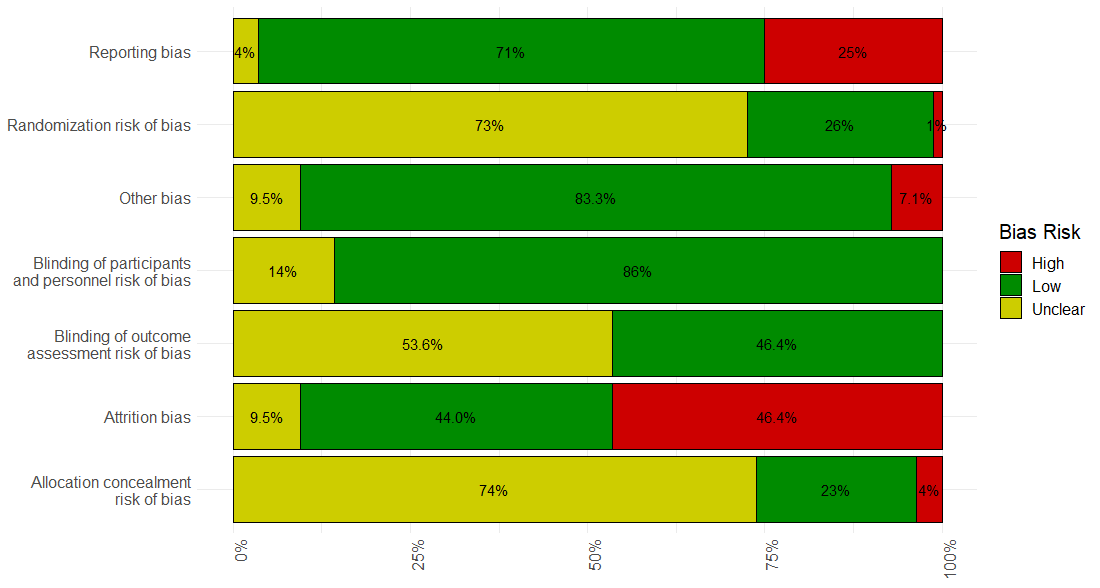 Supplementary Figure S3: Comparison-adjusted funnel plot for overall tolerability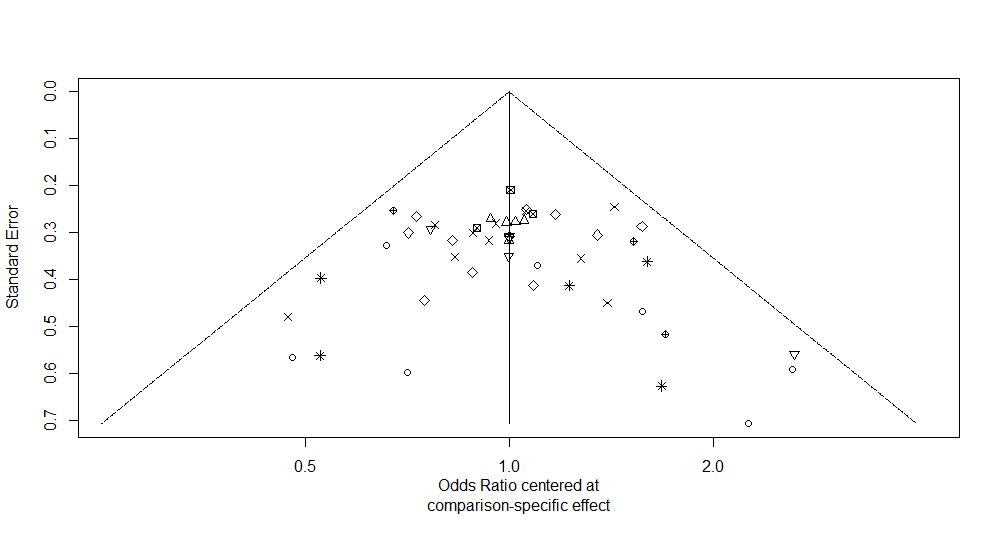 Supplementary Figure S4: Comparison-adjusted funnel plot for constipation 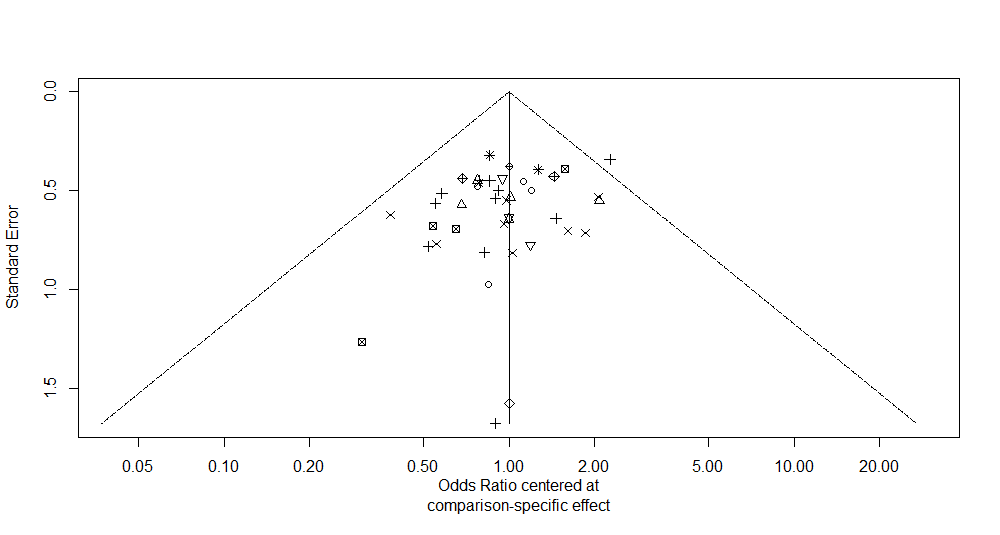 Supplementary Figure S5: Comparison-adjusted funnel plot for diarrhea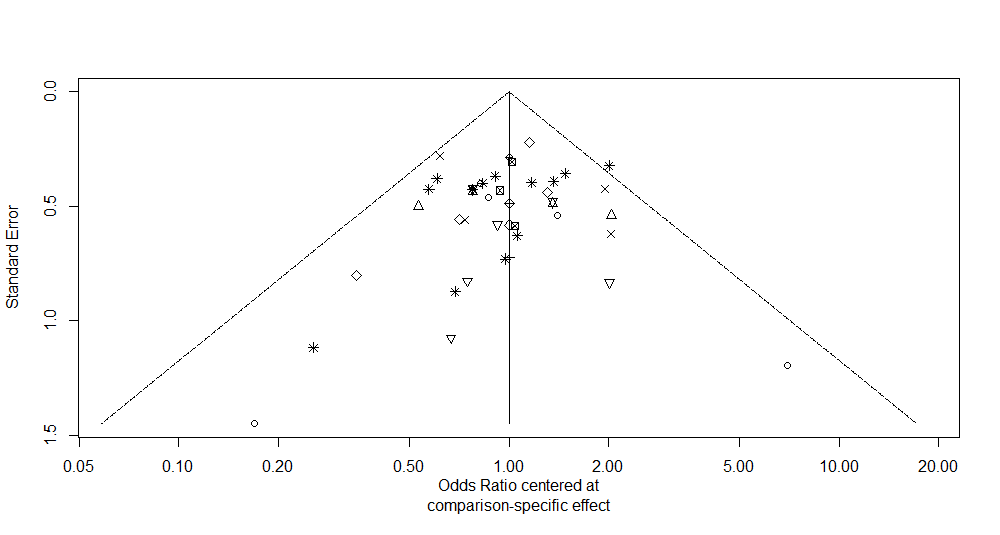 Supplementary Figure S6: Comparison-adjusted funnel plot for dyspepsia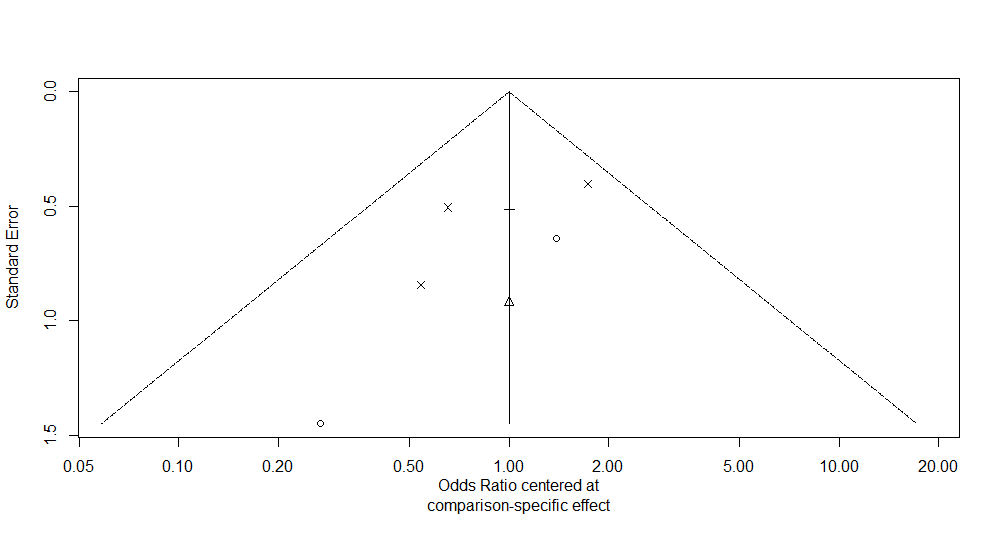 Supplementary Figure S7: Comparison-adjusted funnel plot for nausea 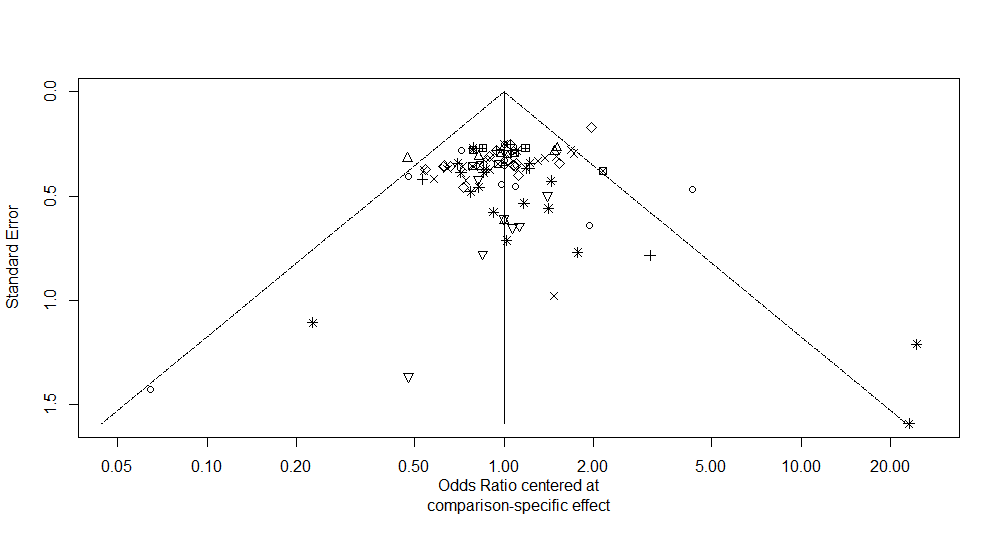 Supplementary Figure S8: Comparison-adjusted funnel plot for asthenia 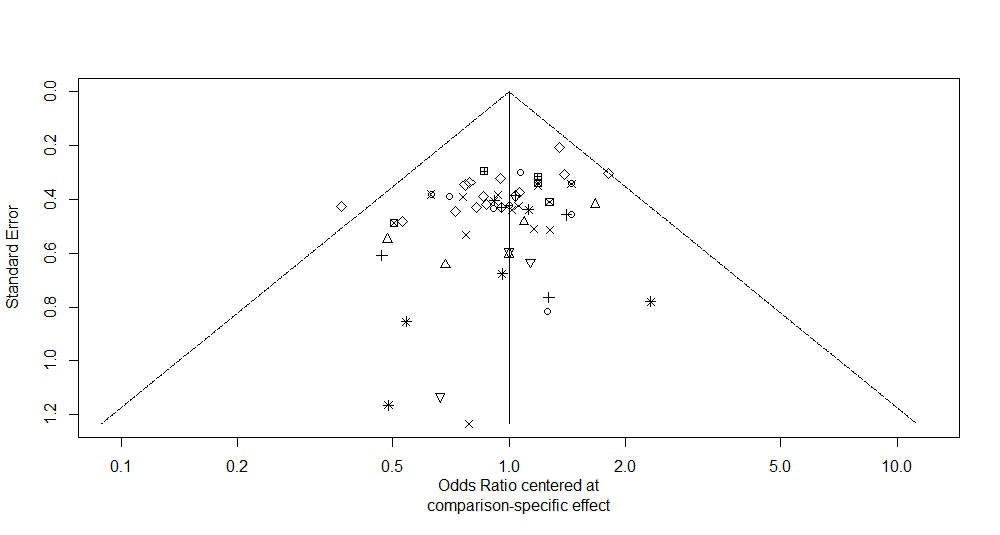 Supplementary Figure S9: Comparison-adjusted funnel plot for tremor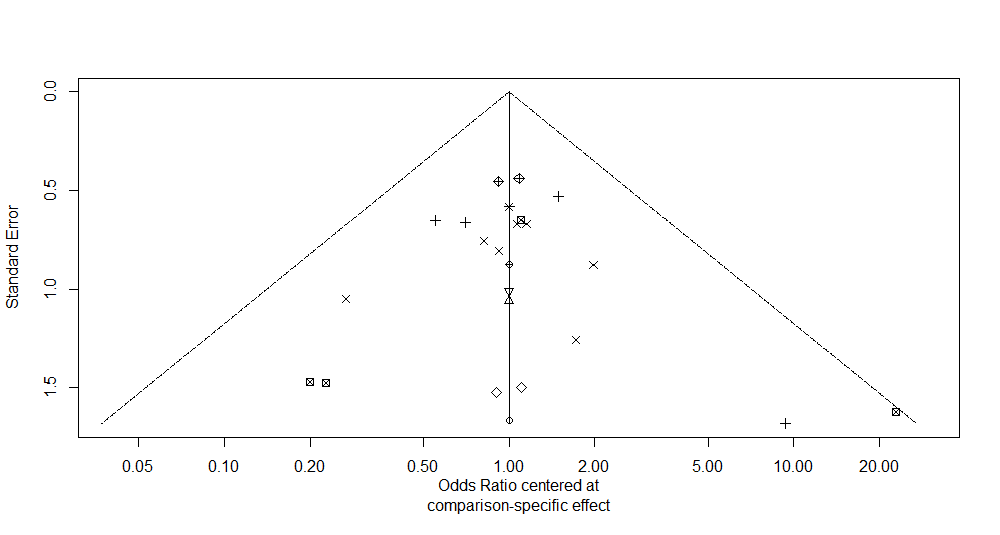 Supplementary Figure S10: Comparison-adjusted funnel plot for insomnia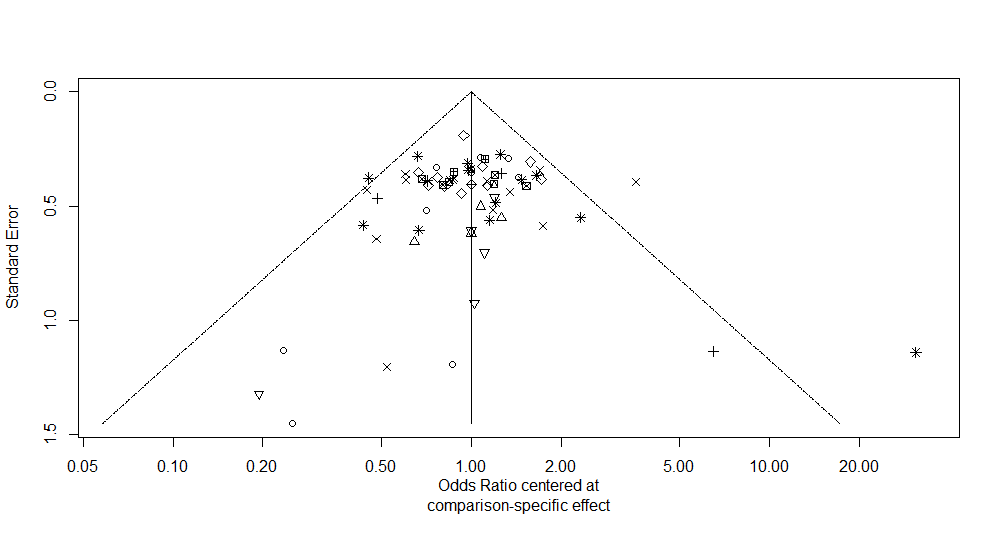 Supplementary Figure S11: Comparison-adjusted funnel plot for somnolence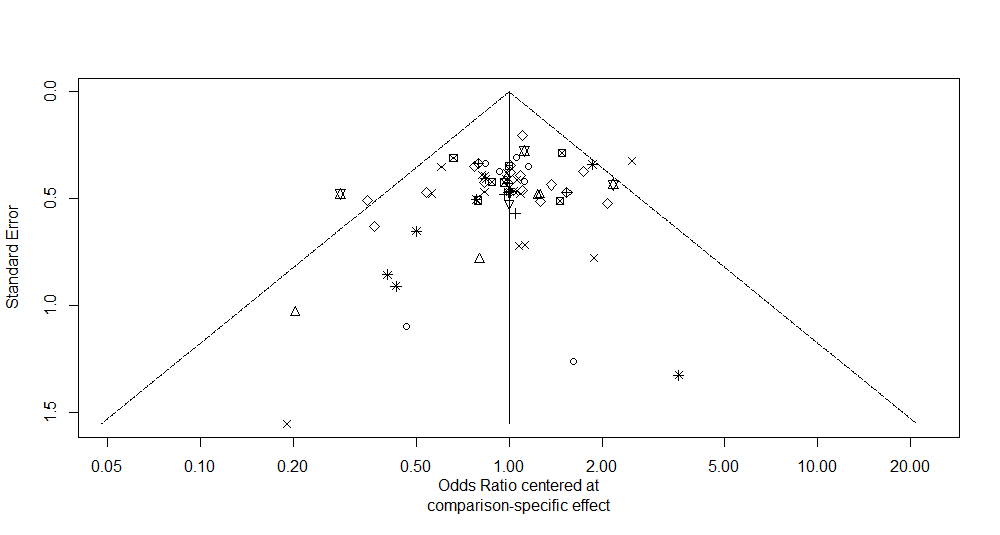 Supplementary Figure S12: Comparison-adjusted funnel plot for agitation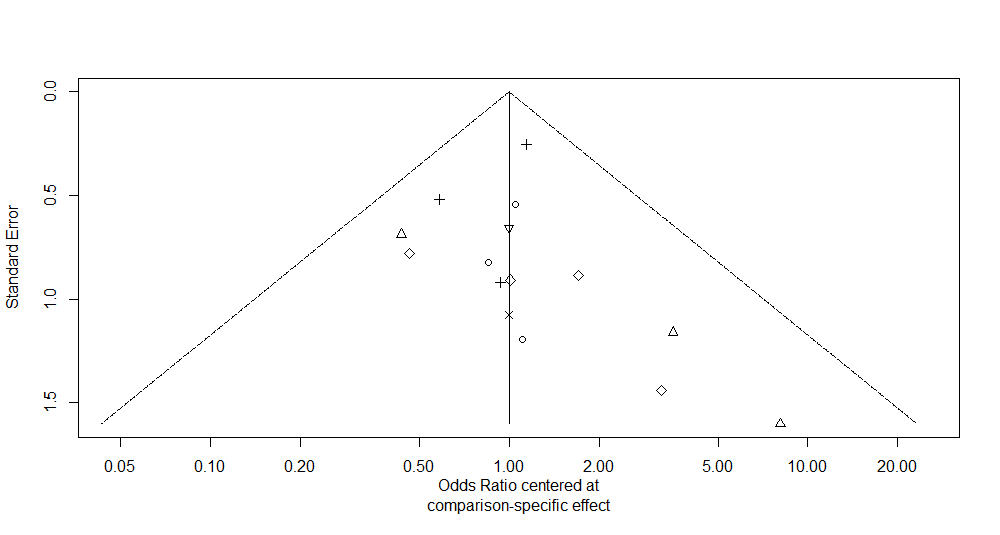 Supplementary Figure S13: Comparison-adjusted funnel plot for dizziness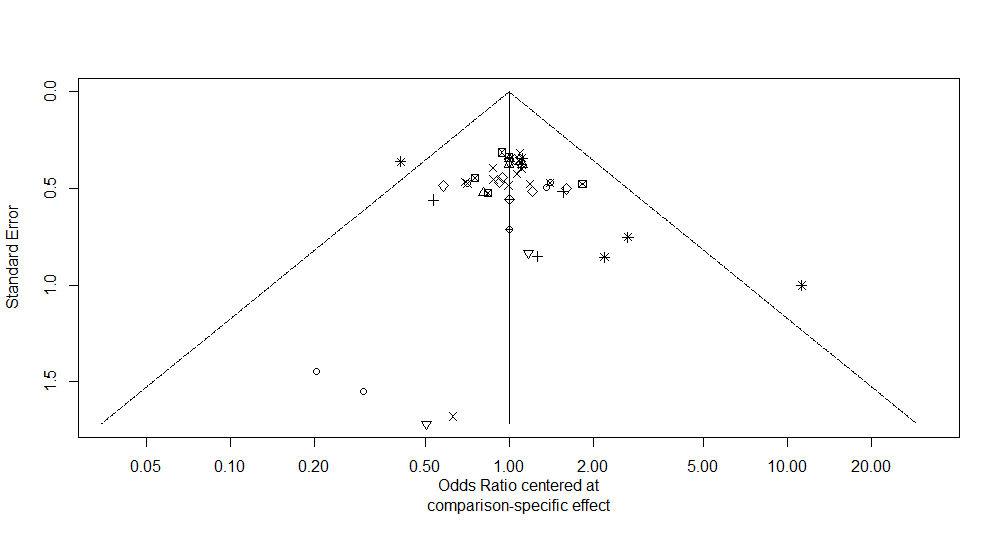 Supplementary Figure S14: Comparison-adjusted funnel plot for dry mouth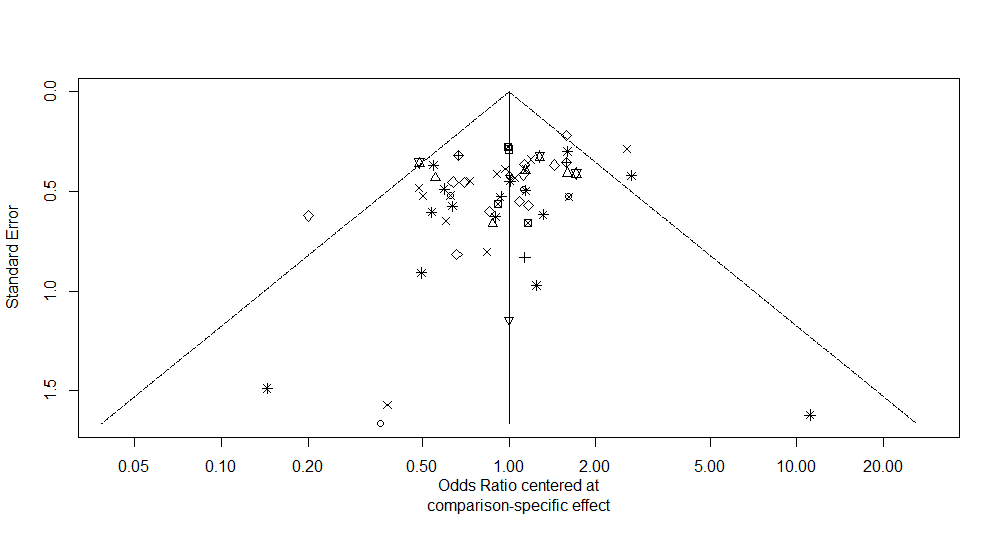 Supplementary Figure S15: Comparison-adjusted funnel plot for headache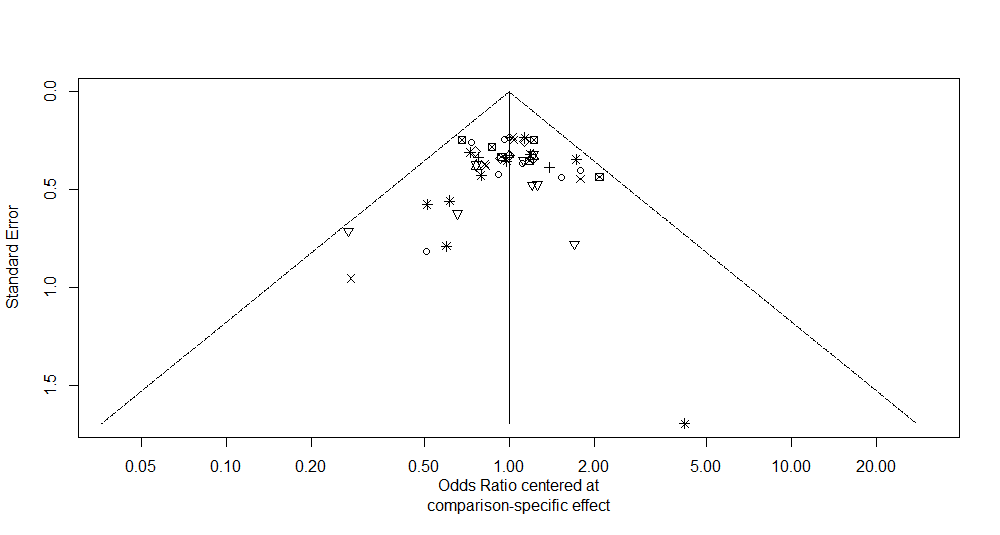 Supplementary Figure S16: Comparison-adjusted funnel plot for sweating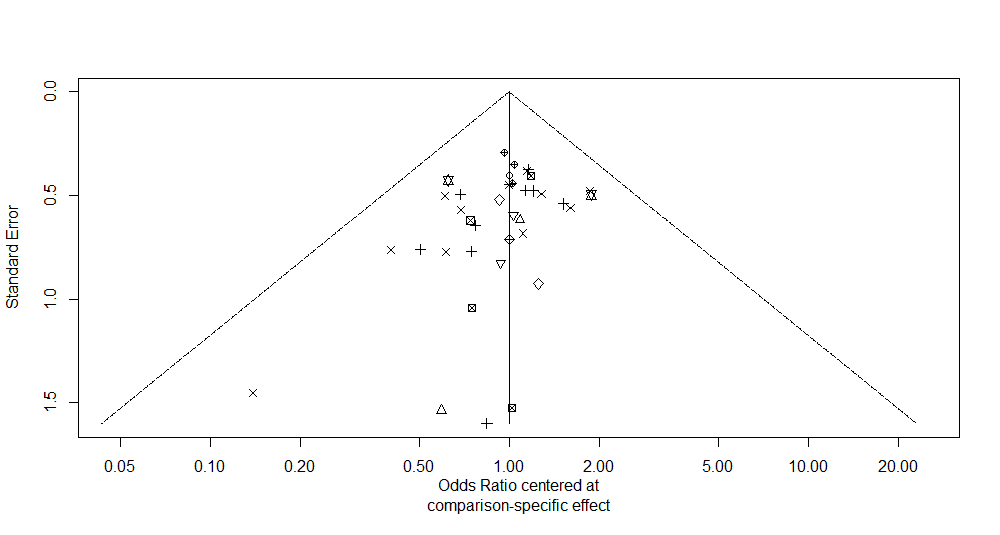 Supplementary Figure S17: Comparison-adjusted funnel plot for ejaculation dysfunction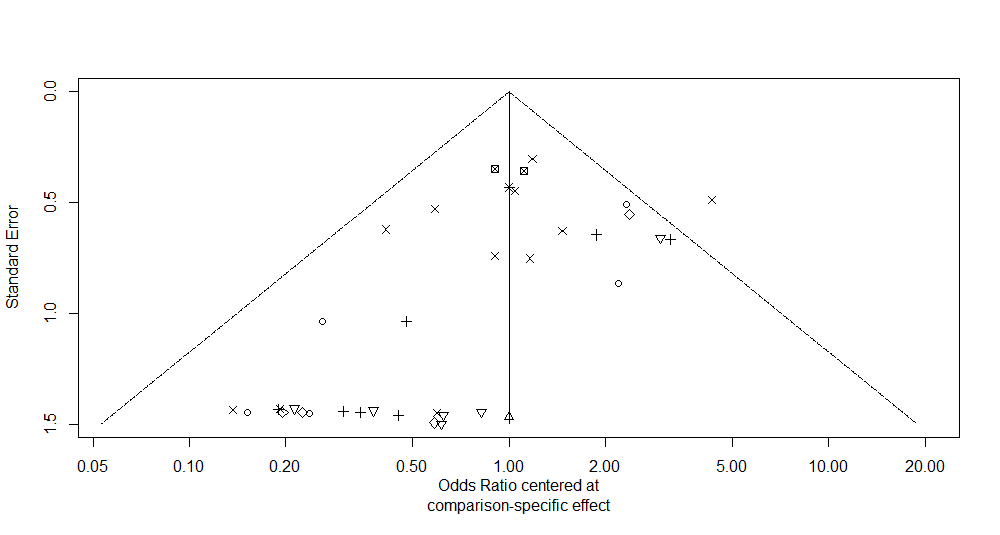 Supplementary Figure S18: Comparison-adjusted funnel plot for erectile dysfunction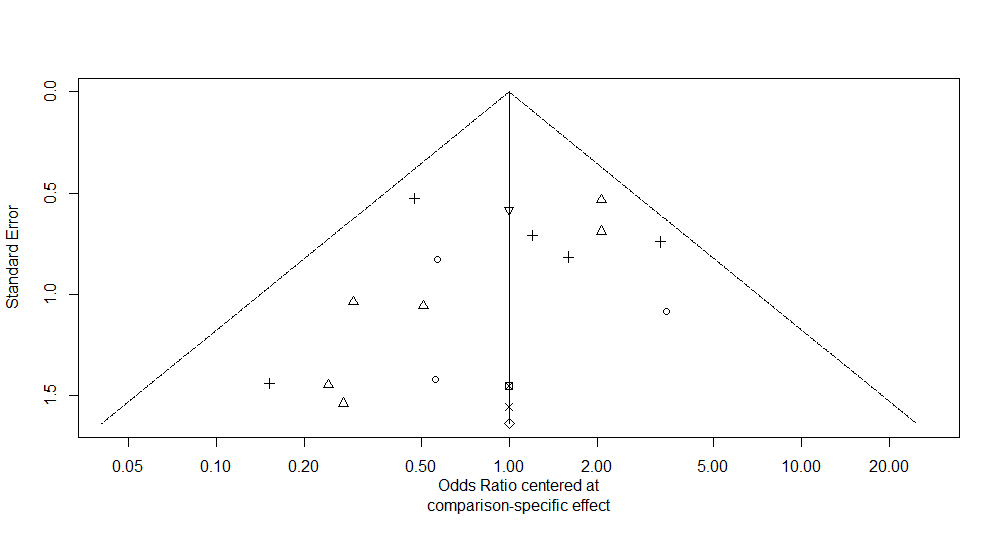 Supplementary Figure S19: Comparison-adjusted funnel plot for loss of libido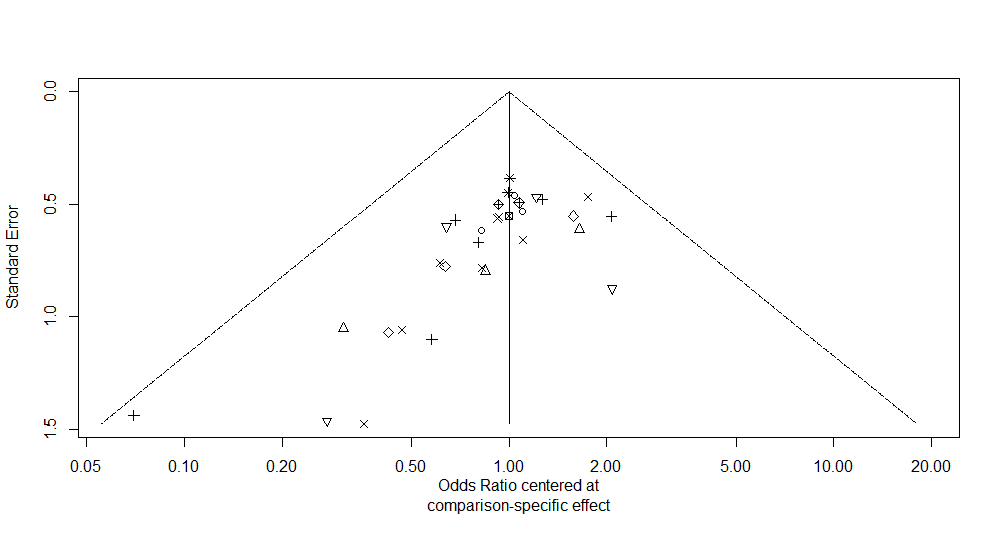 Supplementary Figure S20: Comparison-adjusted funnel plot for weight change rates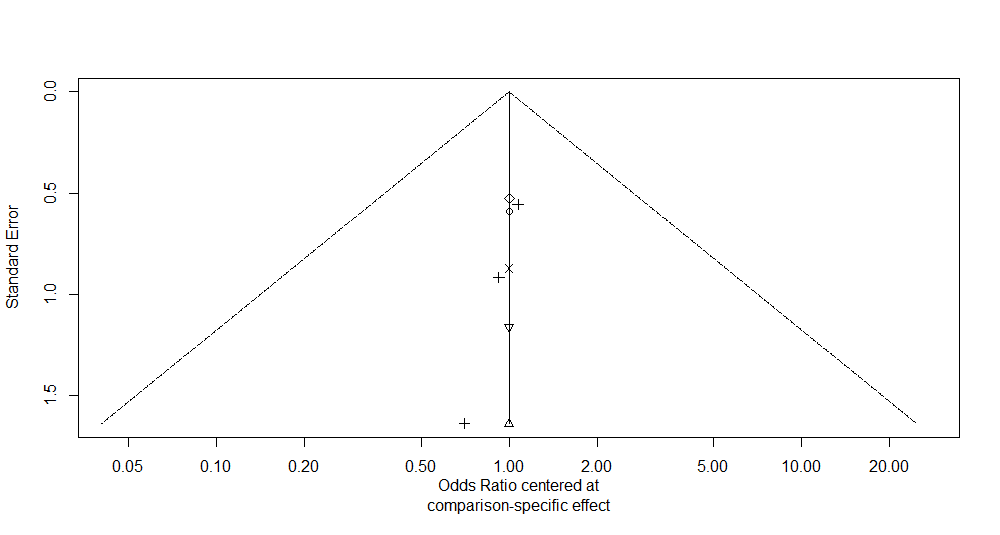 Supplementary Figure S21. Forest plot of network meta-analysis for overall tolerability 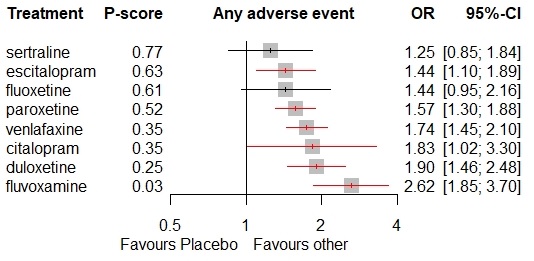 Legend: OR, odds ratio; CI, Confidence Interval. Medications are ordered from best to worst according to treatment rankings based on P-scores. Antidepressants were compared to placebo, which was the reference intervention.Supplementary Figure S22: Network meta-analysis of available comparisons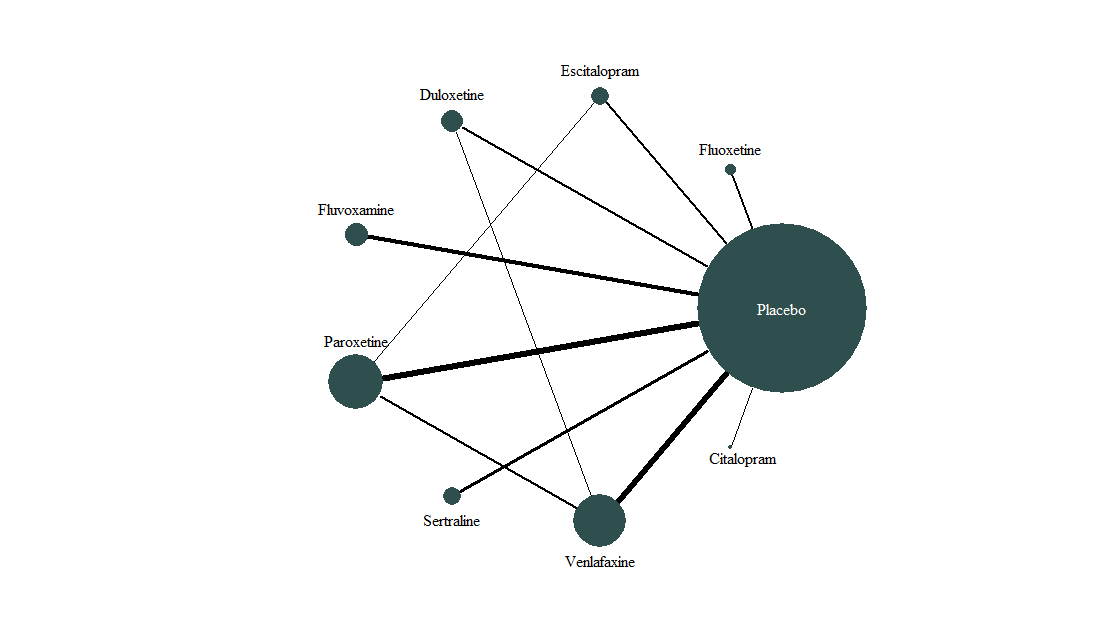 Legend: Line width is proportional to the number of trials including every pair of treatments (direct comparisons). Circle size is proportional to the total number of participants randomly assigned for each treatment in the networkSupplementary Figure S23: Comparisons of all SSRIs and SNRIs for the aggregate measure of autonomic adverse events in the multiple meta-regression model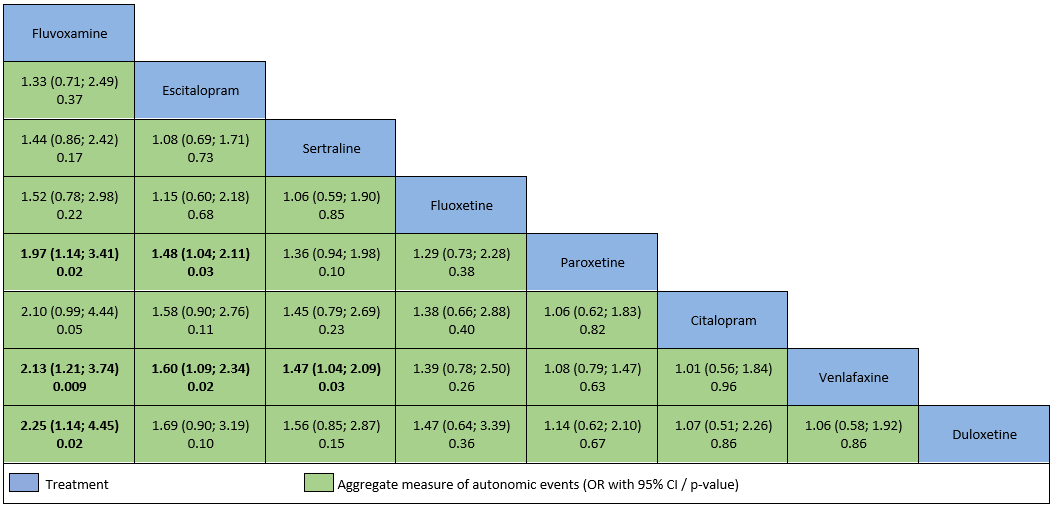 Legend: SSRIs, selective serotonin reuptake inhibitors; SNRIs, serotonin and norepinephrine reuptake inhibitors; OR, odds ratio; CI, Confidence Interval. Medications are ordered from best to worst according to treatment rankings based on P-scores. Comparisons between treatments should be read from left to right and the estimate is in the cell in common between the column-defining treatment and the row-defining treatment. ORs above 1 indicate better tolerability for the column-defining treatment. Significant results are in bold.Supplementary Figure S24: Comparisons of all SSRIs and SNRIs for the aggregate measure of gastrointestinal adverse events in the multiple meta-regression model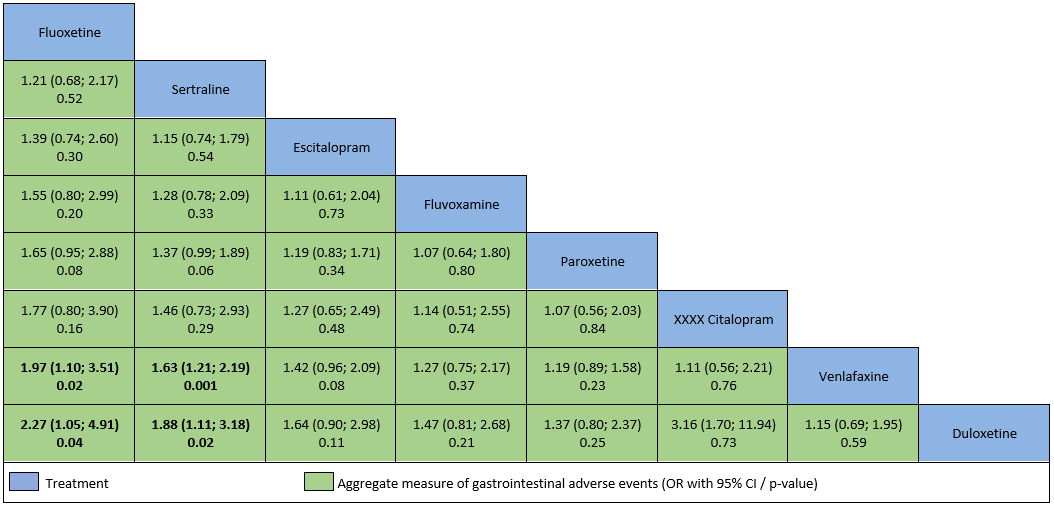 Legend: SSRIs, selective serotonin reuptake inhibitors; SNRIs, serotonin and norepinephrine reuptake inhibitors; OR, odds ratio; CI, Confidence Interval. Medications are ordered from best to worst according to treatment rankings based on P-scores. Comparisons between treatments should be read from left to right and the estimate is in the cell in common between the column-defining treatment and the row-defining treatment. ORs above 1 indicate better tolerability for the column-defining treatment. Significant results are in bold.Supplementary Figure S25: Comparisons of all SSRIs and SNRIs for the aggregate measure of sleep related adverse events in the multiple meta-regression model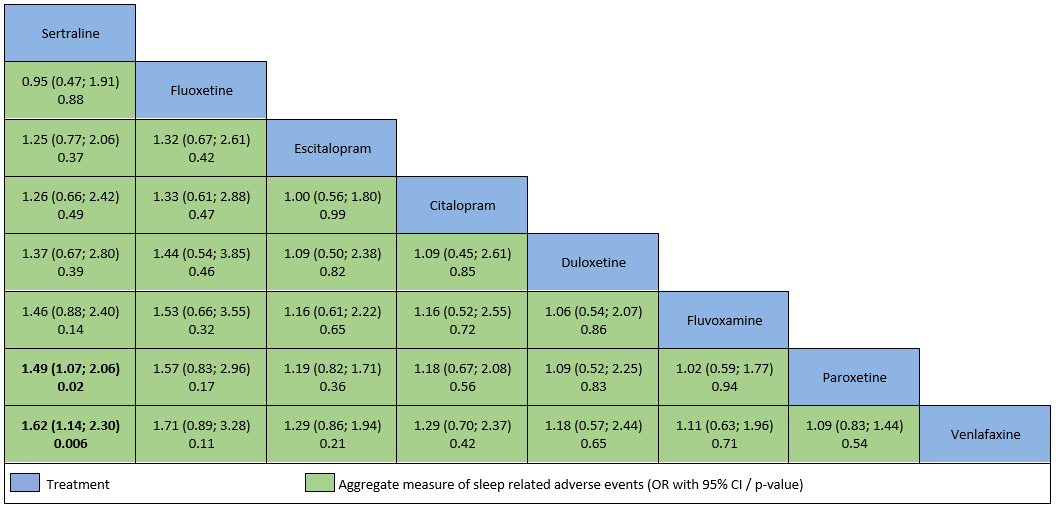 Legend: SSRIs, selective serotonin reuptake inhibitors; SNRIs, serotonin and norepinephrine reuptake inhibitors; OR, odds ratio; CI, Confidence Interval. Medications are ordered from best to worst according to treatment rankings based on P-scores. Comparisons between treatments should be read from left to right and the estimate is in the cell in common between the column-defining treatment and the row-defining treatment. ORs above 1 indicate better tolerability for the column-defining treatment. Significant results are in bold.Supplementary Figure S26: Comparisons of all SSRIs and SNRIs for the aggregate measure of motor adverse events in the multiple meta-regression model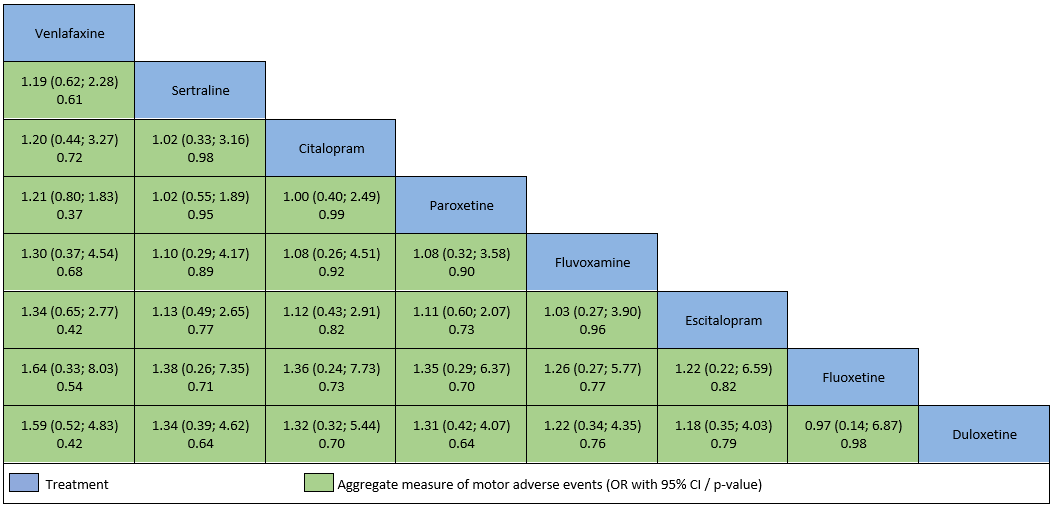 Legend: SSRIs, selective serotonin reuptake inhibitors; SNRIs, serotonin and norepinephrine reuptake inhibitors; OR, odds ratio; CI, Confidence Interval. Medications are ordered from best to worst according to treatment rankings based on P-scores. Comparisons between treatments should be read from left to right and the estimate is in the cell in common between the column-defining treatment and the row-defining treatment. ORs above 1 indicate better tolerability for the column-defining treatment. Significant results are in bold.Supplementary Figure S27: Comparisons of all SSRIs and SNRIs for the aggregate measure of sexual adverse events in the multiple meta-regression model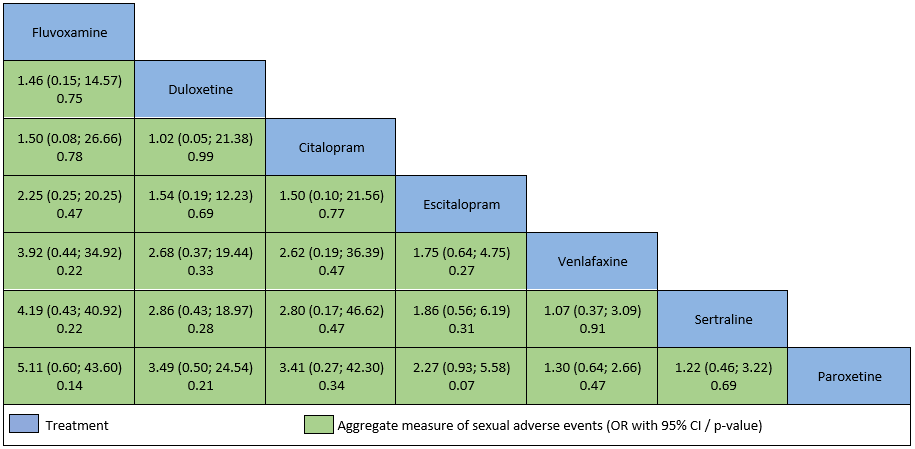 Legend: SSRIs, selective serotonin reuptake inhibitors; SNRIs, serotonin and norepinephrine reuptake inhibitors; OR, odds ratio; CI, Confidence Interval. Medications are ordered from best to worst according to treatment rankings based on P-scores. Comparisons between treatments should be read from left to right and the estimate is in the cell in common between the column-defining treatment and the row-defining treatment. ORs above 1 indicate better tolerability for the column-defining treatment. Significant results are in bold.Supplementary Figure S28. Comparisons of SSRIs and SNRIs for the aggregate measure of all adverse events in children and adolescents using the multiple meta-regression model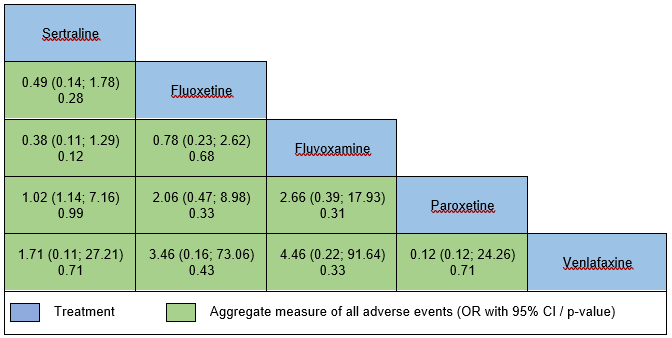 Legend: SSRIs, selective serotonin reuptake inhibitors; SNRIs, serotonin and norepinephrine reuptake inhibitors; OR, odds ratio; CI, Confidence Interval. Comparisons between treatments should be read from left to right and the estimate is in the cell in common between the column-defining treatment and the row-defining treatment. ORs above 1 indicate better tolerability for the column-defining treatment. Significant results are in bold.Supplementary Figure S28: Forest plots of network meta-analysis for autonomic adverse events 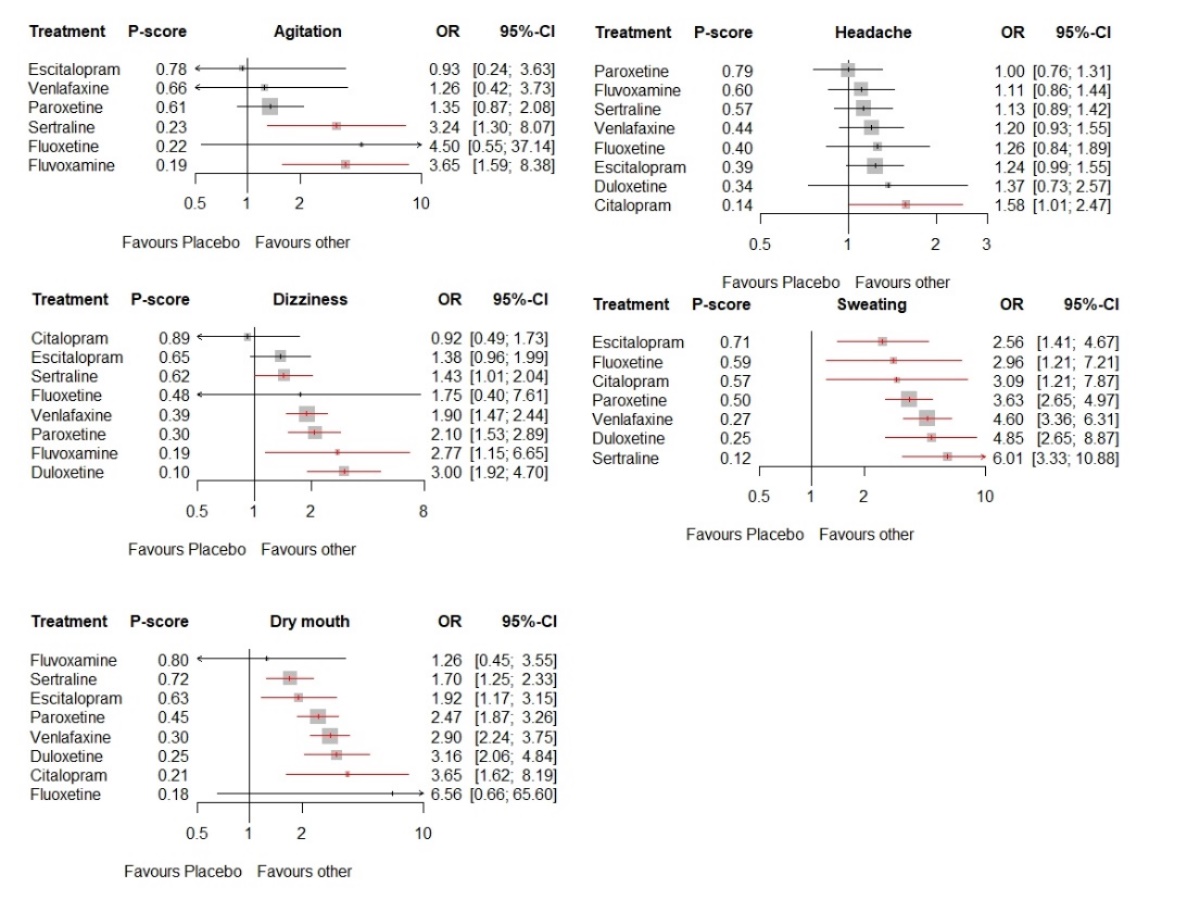 Legend: OR, odds ratio; CI, Confidence Interval. Medications are ordered from best to worst according to treatment rankings based on P-scores. Antidepressants were compared to placebo, which was the reference intervention. Significant differences are highlighted in red.Supplementary Figure S29: Forest plots of network meta-analysis for gastrointestinal adverse events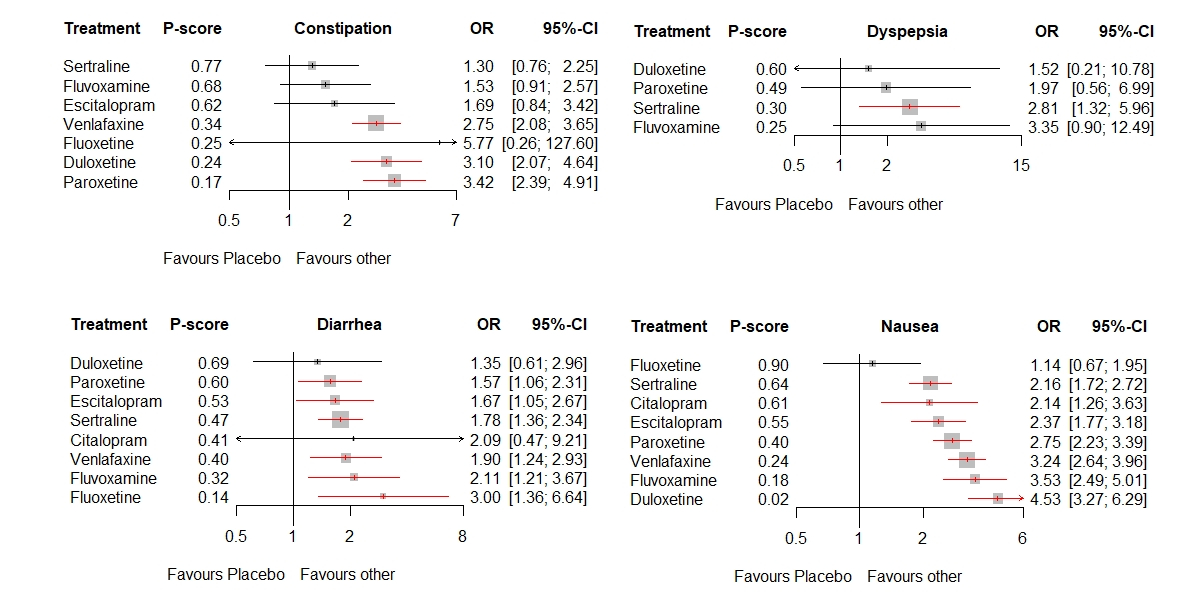 Legend: OR, odds ratio; CI, Confidence Interval. Medications are ordered from best to worst according to treatment rankings based on P-scores. Antidepressants were compared to placebo, which was the reference intervention. Significant differences are highlighted in red. Supplementary Figure S30: Forest plots of network meta-analysis for sleep related adverse events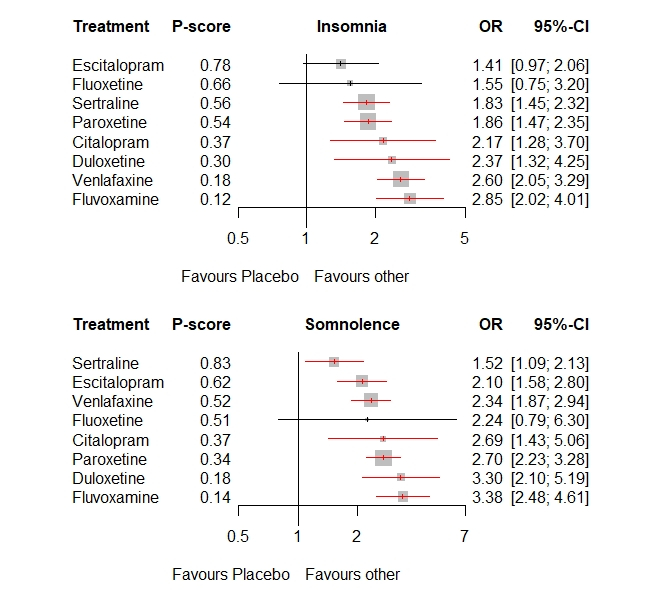 Legend: OR, odds ratio; CI, Confidence Interval. Medications are ordered from best to worst according to treatment rankings based on P-scores. Antidepressants were compared to placebo, which was the reference intervention. Significant differences are highlighted in red.Supplementary Figure S31: Forest plots of network meta-analysis for motor adverse events 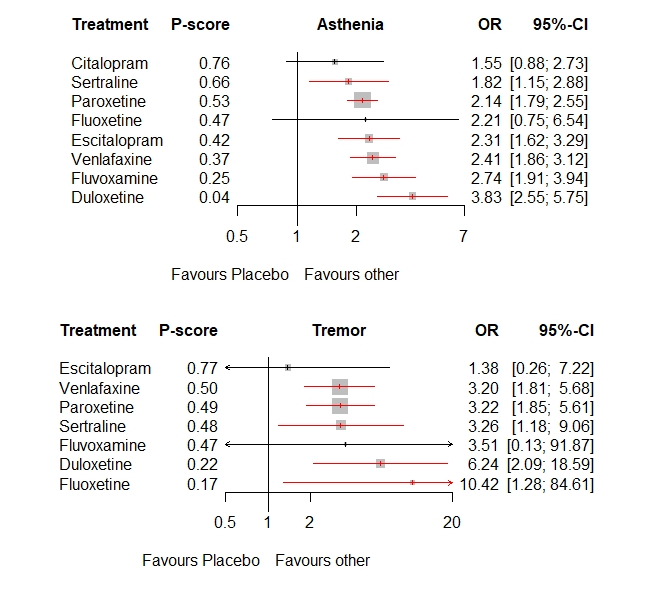 Legend: OR, odds ratio; CI, Confidence Interval. Medications are ordered from best to worst according to treatment rankings based on P-scores. Antidepressants were compared to placebo, which was the reference intervention. Significant differences are highlighted in red.Supplementary Figure S32: Forest plots of network meta-analysis for sexual adverse events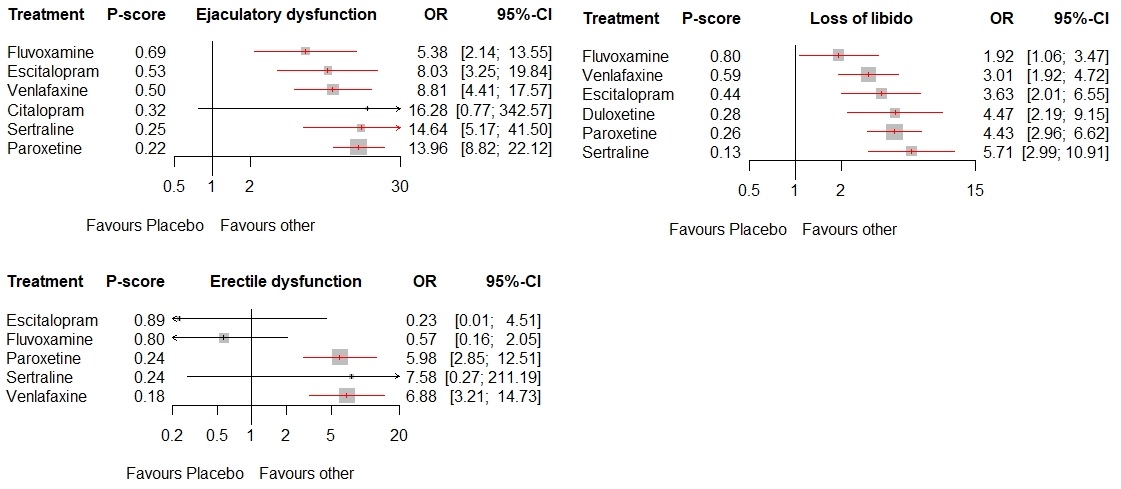 Legend: OR, odds ratio; CI, Confidence Interval. Medications are ordered from best to worst according to treatment rankings based on P-scores. Antidepressants were compared to placebo, which was the reference intervention. Significant differences are highlighted in red.Supplementary Figure S33: Forest plots of network meta-analysis for weight change rates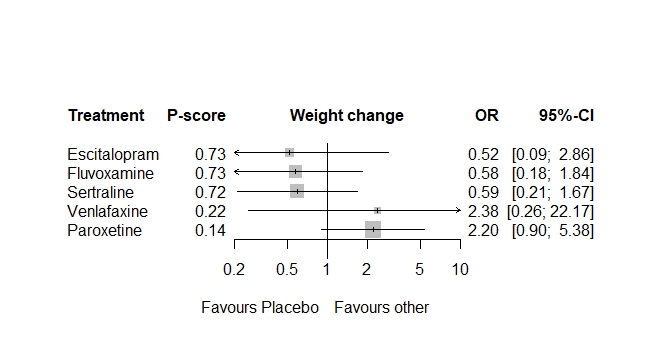 Legend: OR, odds ratio; CI, Confidence Interval. Medications are ordered from best to worst according to treatment rankings based on P-scores. Antidepressants were compared to placebo, which was the reference intervention. Significant differences are highlighted in red.Supplementary Figure S34: Correlation between treatment rankings in multiple meta-regression models for acceptability and efficacy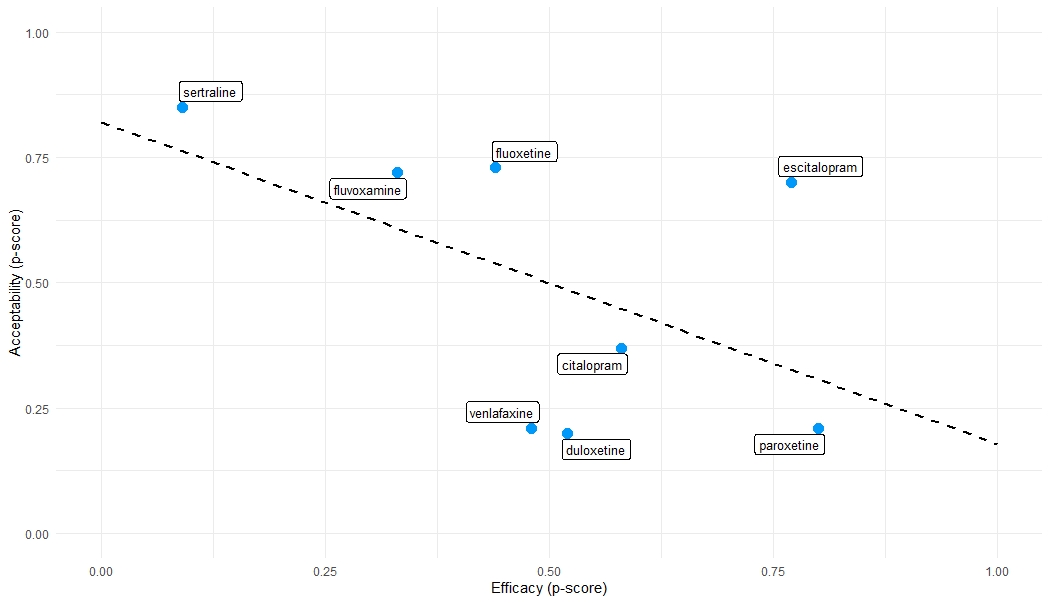 Supplementary Figure S35: Correlation between effect size estimates for acceptability and efficacy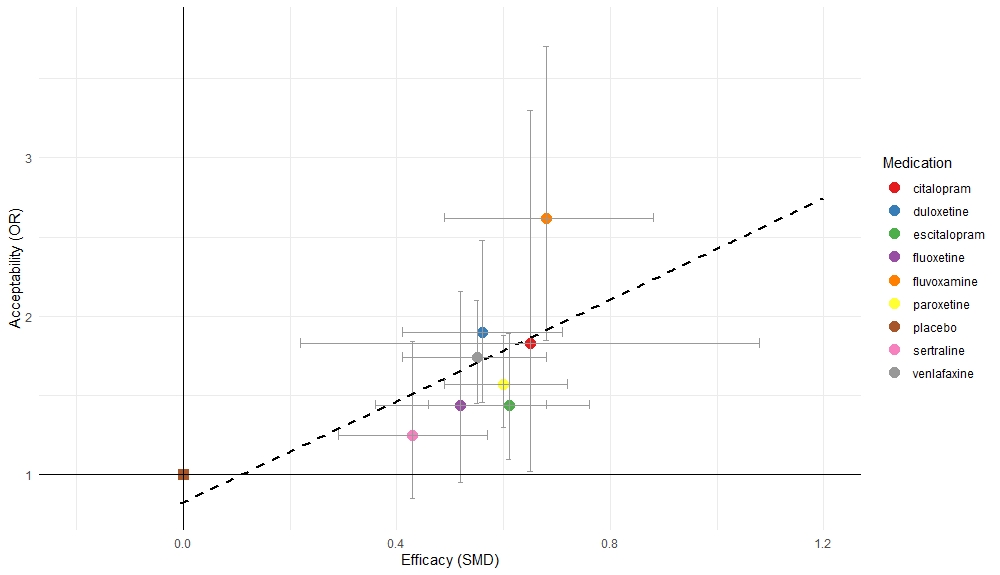 Supplementary Figure S36: Distribution of the percentage of female individuals by medication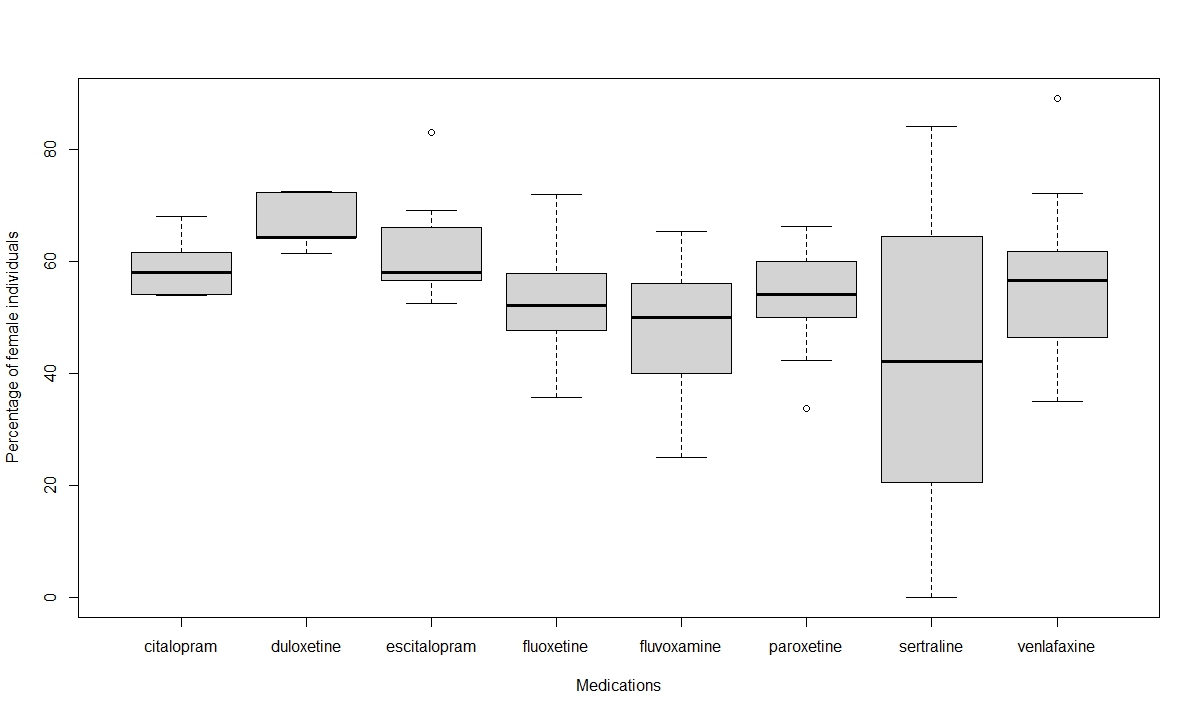 Supplementary Figure S37: Distribution of mean age by medication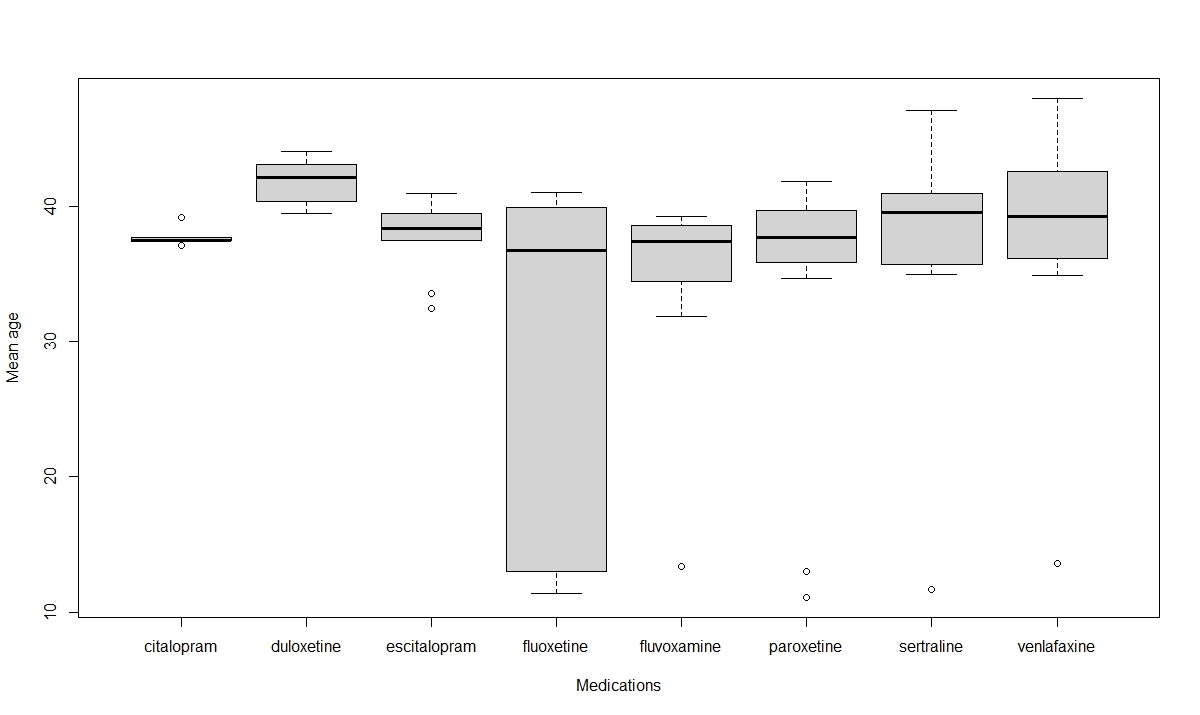 Supplementary Figure S38: Distribution of publication year by medication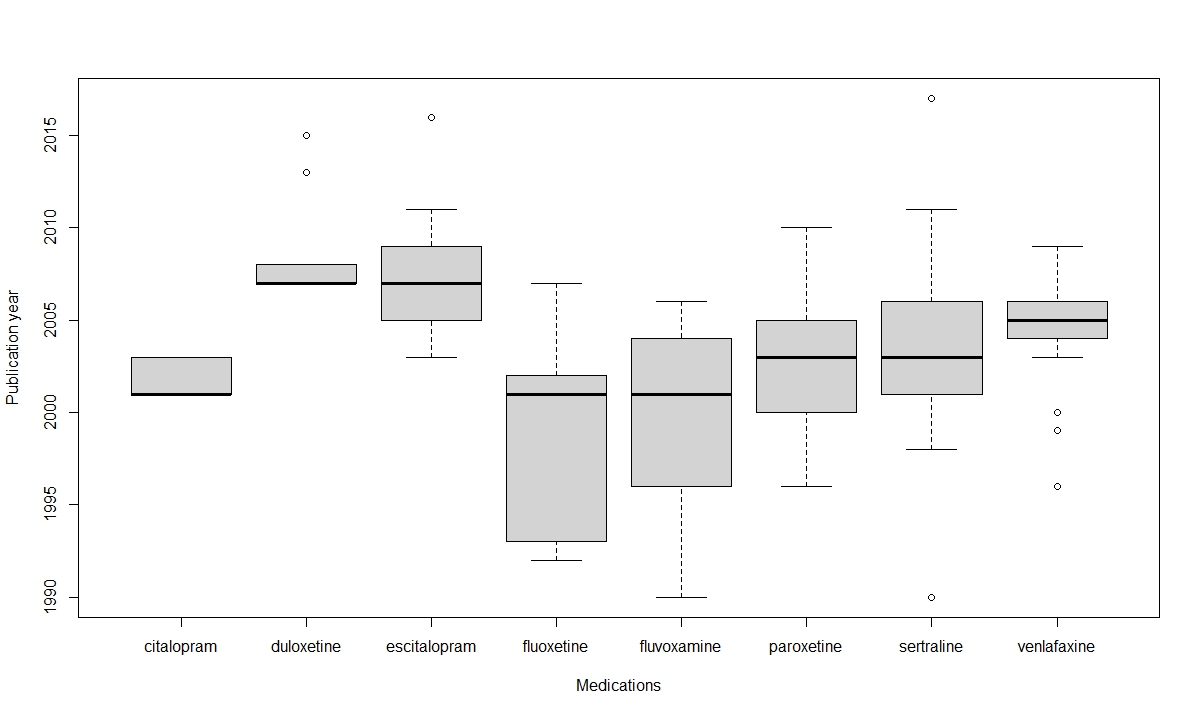 Supplementary Figure S39: Distribution of sample size by medication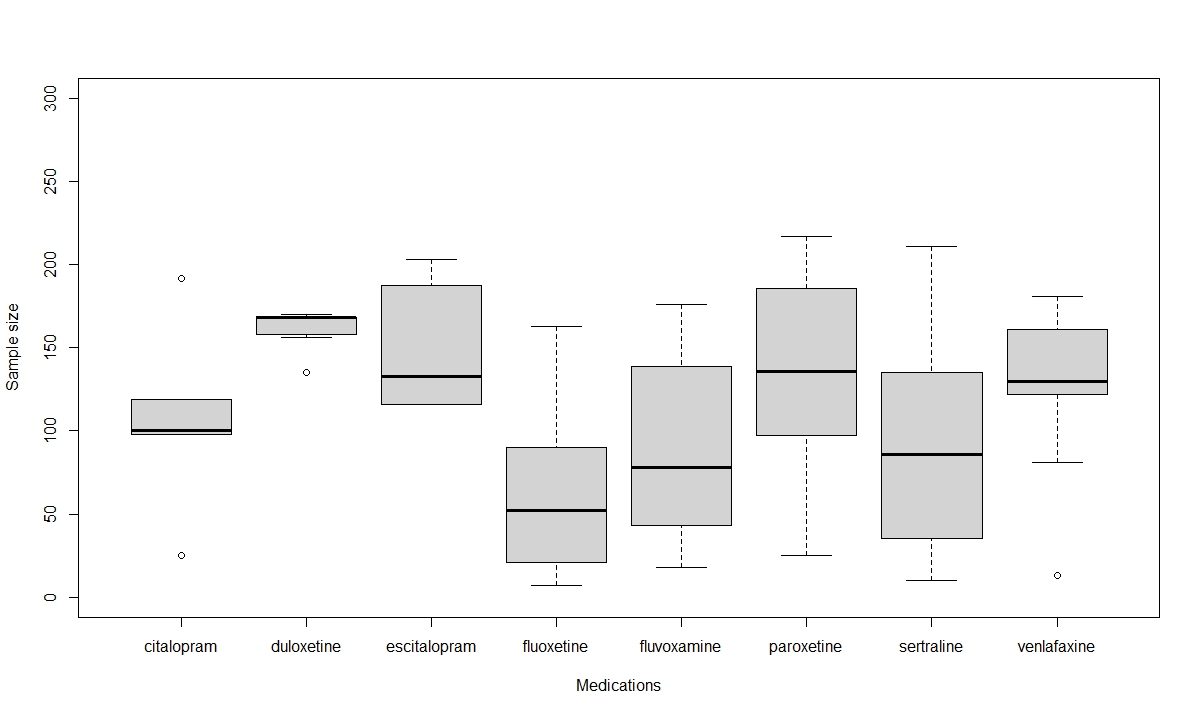 Supplementary Figure S40: Forest plots of network meta-analysis for suicidal ideation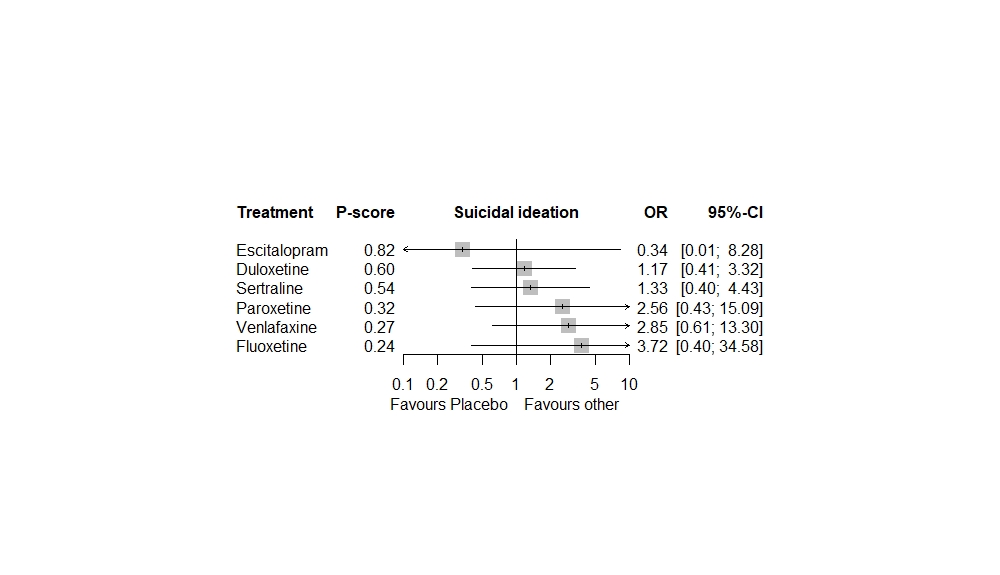 Section/TopicItem #Checklist ItemSection (paragraph)TITLETitle1Identify the report as a systematic review incorporating a network meta-analysis (or related form of meta-analysis). TitleABSTRACTStructured summary 2Provide a structured summary including, as applicable: Background: main objectivesMethods: data sources; study eligibility criteria, participants, and interventions; study appraisal; and synthesis methods, such as network meta-analysis. Results: number of studies and participants identified; summary estimates with corresponding confidence/credible intervals; treatment rankings may also be discussed. Authors may choose to summarize pairwise comparisons against a chosen treatment included in their analyses for brevity.Discussion/Conclusions: limitations; conclusions and implications of findings.Other: primary source of funding; systematic review registration number with registry name.AbstractINTRODUCTIONRationale 3Describe the rationale for the review in the context of what is already known, including mention of why a network meta-analysis has been conducted. Introduction (pg. 3; paragraphs 1-2)Objectives 4Provide an explicit statement of questions being addressed, with reference to participants, interventions, comparisons, outcomes, and study design (PICOS). Introduction (pg. 3; paragraph 3)METHODSProtocol and registration 5Indicate whether a review protocol exists and if and where it can be accessed (e.g., Web address); and, if available, provide registration information, including registration number. Methods (pg. 4; paragraph 1)Eligibility criteria 6Specify study characteristics (e.g., PICOS, length of follow-up) and report characteristics (e.g., years considered, language, publication status) used as criteria for eligibility, giving rationale. Clearly describe eligible treatments included in the treatment network, and note whether any have been clustered or merged into the same node (with justification). Methods (pg. 4; paragraph 2)Information sources 7Describe all information sources (e.g., databases with dates of coverage, contact with study authors to identify additional studies) in the search and date last searched. Methods (pg. 4; paragraph 3)Search 8Present full electronic search strategy for at least one database, including any limits used, such that it could be repeated. Methods (pg. 4; paragraph 3)Study selection 9State the process for selecting studies (i.e., screening, eligibility, included in systematic review, and, if applicable, included in the meta-analysis). Methods (pg. 4; paragraph 3)Data collection process 10Describe method of data extraction from reports (e.g., piloted forms, independently, in duplicate) and any processes for obtaining and confirming data from investigators. Methods (pg. 5; paragraph 2)Data items 11List and define all variables for which data were sought (e.g., PICOS, funding sources) and any assumptions and simplifications made. Methods (pg. 5; paragraph 4)Geometry of the networkS1Describe methods used to explore the geometry of the treatment network under study and potential biases related to it. This should include how the evidence base has been graphically summarized for presentation, and what characteristics were compiled and used to describe the evidence base to readers.Methods (pg. 6; paragraph 1)Risk of bias within individual studies 12Describe methods used for assessing risk of bias of individual studies (including specification of whether this was done at the study or outcome level), and how this information is to be used in any data synthesis. Methods (pg. 7; paragraph 2)Summary measures 13State the principal summary measures (e.g., risk ratio, difference in means). Also describe the use of additional summary measures assessed, such as treatment rankings and surface under the cumulative ranking curve (SUCRA) values, as well as modified approaches used to present summary findings from meta-analyses.Methods (pg. 6; paragraph 1)Planned methods of analysis14Describe the methods of handling data and combining results of studies for each network meta-analysis. This should include, but not be limited to:  Handling of multi-arm trials;Selection of variance structure;Selection of prior distributions in Bayesian analyses; and Assessment of model fit. Methods (pg. 6; paragraphs 1-2)Assessment of InconsistencyS2Describe the statistical methods used to evaluate the agreement of direct and indirect evidence in the treatment network(s) studied. Describe efforts taken to address its presence when found.Methods (pg. 6; paragraph 1)Risk of bias across studies 15Specify any assessment of risk of bias that may affect the cumulative evidence (e.g., publication bias, selective reporting within studies). Methods (pg. 6; paragraph 1)Additional analyses 16Describe methods of additional analyses if done, indicating which were pre-specified. This may include, but not be limited to, the following: Sensitivity or subgroup analyses;Meta-regression analyses; Alternative formulations of the treatment network; andUse of alternative prior distributions for Bayesian analyses (if applicable). Methods (pg. 6; paragraphs 2)RESULTS†Study selection 17Give numbers of studies screened, assessed for eligibility, and included in the review, with reasons for exclusions at each stage, ideally with a flow diagram. Supplementary Figure S1Presentation of network structureS3Provide a network graph of the included studies to enable visualization of the geometry of the treatment network. Supplementary Figure S21Summary of network geometryS4Provide a brief overview of characteristics of the treatment network. This may include commentary on the abundance of trials and randomized patients for the different interventions and pairwise comparisons in the network, gaps of evidence in the treatment network, and potential biases reflected by the network structure.Results (pg. 7; paragraph 1)Study characteristics 18For each study, present characteristics for which data were extracted (e.g., study size, PICOS, follow-up period) and provide the citations. Supplementary Tables 2-3Risk of bias within studies 19Present data on risk of bias of each study and, if available, any outcome level assessment. Supplementary Table S5Results of individual studies 20For all outcomes considered (benefits or harms), present, for each study: 1) simple summary data for each intervention group, and 2) effect estimates and confidence intervals. Modified approaches may be needed to deal with information from larger networkSupplementary Table S4Synthesis of results 21Present results of each meta-analysis done, including confidence/credible intervals. In larger networks, authors may focus on comparisons versus a particular comparator (e.g. placebo or standard care), with full findings presented in an appendix. League tables and forest plots may be considered to summarize pairwise comparisons. If additional summary measures were explored (such as treatment rankings), these should also be presented.Results (pg. 7-8)Exploration for inconsistencyS5Describe results from investigations of inconsistency. This may include such information as measures of model fit to compare consistency and inconsistency models, P values from statistical tests, or summary of inconsistency estimates from different parts of the treatment network.Results (pg. 9; paragraph 1)Risk of bias across studies 22Present results of any assessment of risk of bias across studies for the evidence base being studied. Supplementary Figure S2Results of additional analyses23Give results of additional analyses, if done (e.g., sensitivity or subgroup analyses, meta-regression analyses, alternative network geometries studied, alternative choice of prior distributions for Bayesian analyses, and so forth). Results (pgs. 8-9)DISCUSSIONSummary of evidence 24Summarize the main findings, including the strength of evidence for each main outcome; consider their relevance to key groups (e.g., healthcare providers, users, and policy-makers). Discussion (pg. 10; paragraph 1)Limitations 25Discuss limitations at study and outcome level (e.g., risk of bias), and at review level (e.g., incomplete retrieval of identified research, reporting bias). Comment on the validity of the assumptions, such as transitivity and consistency. Comment on any concerns regarding network geometry (e.g., avoidance of certain comparisons).Discussion (pg. 12; paragraph 2)Conclusions 26Provide a general interpretation of the results in the context of other evidence, and implications for future research. Discussion (pg. 12; paragraph 3)FUNDINGpg. 13; paragraph 1Funding 27Describe sources of funding for the systematic review and other support (e.g., supply of data); role of funders for the systematic review. This should also include information regarding whether funding has been received from manufacturers of treatments in the network and/or whether some of the authors are content experts with professional conflicts of interest that could affect use of treatments in the network.Supplementary Table S2: Studies publication informationSupplementary Table S2: Studies publication informationSupplementary Table S2: Studies publication informationSupplementary Table S2: Studies publication informationSupplementary Table S2: Studies publication informationSupplementary Table S2: Studies publication informationSupplementary Table S2: Studies publication informationidPMID/Other IDPublication statusYear of publicationAuthorTitleFundingMC32003412218published2003Lenox-SmithA double-blind, randomised, placebo controlled study of venlafaxine XL in patients with generalised anxiety disorder in primary careIndustryMC122009266799published2009LiebowitzA double-blind, placebo-controlled, parallel-group, flexible-dose study of venlafaxine extended release capsules in adult outpatients with panic disorderIndustryMC132002049438published2002LiebowitzA randomized, double-blind, fixed-dose comparison of paroxetine and placebo in the treatment of generalized social anxiety disorderIndustryMC172005062649published2005Liebowitz M.R.Venlafaxine extended release vs placebo and paroxetine in social anxiety disorderIndustryMC222013802284published2013MahableshwarkarA randomised, double-blind, placebo-controlled, duloxetine-referenced study of the efficacy and tolerability of vortioxetine in the acute treatment of adults with generalised anxiety disorderIndustryMC252007528912published2007MarchA Randomized Controlled Trial of Venlafaxine ER Versus Placebo in Pediatric Social Anxiety DisorderIndustryMC3317414240published2007MartenyiFailed efficacy of fluoxetine in the treatment of posttraumatic stress disorder: results of a fixed-dose, placebo-controlled study.IndustryMC382011677266published2011MeridethEfficacy and tolerability of extended release quetiapine fumarate monotherapy in the acute treatment of generalized anxiety disorder: A randomized, placebo controlled and active-controlled studyIndustryMC402002013536published2001Michelson D.Efficacy of usual antidepressant dosing regimens of fluoxetine in panic disorder. Randomised, placebo-controlled trialIndustryMC452001077435published2001MontgomeryCitalopram 20 mg, 40 mg and 60 mg are all effective and well tolerated compared with placebo in obsessive-compulsive disorderIndustryMC519160622published1996NairComparison of fluvoxamine, imipramine, and placebo in the treatment of outpatients with panic disorder.IndustryMC719734541published1998PohlSertraline in the treatment of panic disorder: a double-blind multicenter trial.doubtfulMC732007466592published2007PollackA randomized controlled trial of venlafaxine ER and paroxetine in the treatment of outpatients with panic disorderIndustryMC792007096532published2006PollackA double-blind study of the efficacy of venlafaxine extended-release, paroxetine, and placebo in the treatment of panic disorderIndustryMC821998374883published1998Pollack M.H.Sertraline in the treatment of panic disorder: A flexible-dose multicenter trialIndustryMJ12004408566published2004RickelsA double-blind, placebo-controlled study of a flexible dose of venlafaxine ER in adult outpatients with generalized social anxiety disorderdoubtfulMJ32005347556published2003Rickels K.Paroxetine treatment of generalized anxiety disorder: A double-blind, placebo-controlled studyIndustryMJ52001046511published2001Riddle M.A.Fluvoxamine for children and adolescents with obsessive-compulsive disorder: A randomized, controlled, multicenter trialIndustryMJ62011001857published2010Robb A.S.Sertraline treatment of children and adolescents with posttraumatic stress disorder: A double-blind, placebo-controlled trialIndustryMJ142008171568published2007RynnEfficacy and safety of duloxetine in the treatment of generalized anxiety disorder: A flexible-dose, progressive-titration, placebo-controlled trialIndustryMJ171998292538published1998Sandmann J.Fluvoxamine or placebo in the treatment of panic disorder and relationship to blood concentrations of fluvoxamineacademicMJ442007198511published2007SteinEscitalopram in obsessive-compulsive disorder: A randomized, placebo-controlled, paroxetine-referenced, fixed-dose, 24-week studyIndustryMJ562015802599published2015StrawnA randomized, placebo-controlled study of duloxetine for the treatment of children and adolescents with generalized anxiety disorderIndustryMJ782004471921published2004WagnerA multicenter, randomized, double-blind, placebo-controlled trial of paroxetine in children and adolescents with social anxiety disorderIndustryMJ842004049533published2004WestenbergA Double-Blind Placebo-Controlled Study of Controlled Release Fluvoxamine for the Treatment of Generalized Social Anxiety DisorderIndustryMJ941996302206published1996ZoharParoxetine versus clomipramine in the treatment of obsessive-compulsive disorderIndustryJF72004388355published2004AllgulanderEfficacy of sertraline in a 12-week trial for generalized anxiety disorderIndustryJF152007092774published2006Asakura S.Fluvoxamine treatment of generalized social anxiety disorder in Japan: A randomized double-blind, placebo-controlled studyIndustryJF251999268351published1999Baldwin D.Paroxetine in social phobia/social anxiety disorder: Randomised, double- blind, placebo-controlled studyIndustryJF292010331033published2010BandelowExtended-release quetiapine fumarate (quetiapine XR): A once-daily monotherapy effective in generalized anxiety disorder. Data from a randomized, double-blind, placebo-and active-controlled studyIndustryJF562005461776published2005BradwejnVenlafaxine extended-release capsules in panic disorder: Flexible-dose, double-blind, placebo-controlled studydoubtfulLM42006486251published2006Davidson J.Treatment of posttraumatic stress disorder with venlafaxine extended release: A 6-month randomized controlled trialIndustryLM342007265412published2007Friedman M.J.Randomized, double-blind comparison of sertraline and placebo for posttraumatic stress disorder in a department of veterans affairs settingIndustryLM392001231890published2001Geller D.A.Fluoxetine treatment for obsessive-compulsive disorder in children and adolescents: A placebo-controlled clinical trialIndustryLM481996126650published1996Goodman W.K.Treatment of obsessive-compulsive disorder with fluvoxamine: A multicentre, double-blind, placebo-controlled trialIndustryLM542007173305published2007HartfordDuloxetine as an SNRI treatment for generalized anxiety disorder: Results from a placebo and active-controlled trialIndustryLM602003250843published2003HollanderA double-blind, placebo-controlled study of the efficacy and safety of controlled-release fluvoxamine in patients with obsessive-compulsive disorderIndustryMC1015003077published2004LepolaControlled-release paroxetine in the treatment of patients with social anxiety disorder.IndustryMC442006302530published2006MontgomeryEfficacy and safety of pregabalin in the treatment of generalized anxiety disorder: A 6-week, multicenter, randomized, double-blind,  placebo-controlled comparison of pregabalin and venlafaxineIndustryMJ2515669886published2005SheehanEfficacy and tolerability of controlled-release paroxetine in the treatment of panic disorder.IndustryMJ6414608246published2003TuckerCan physiologic assessment and side effects tease out differences in PTSD trials? A double-blind comparison of citalopram, sertraline, and placebo.IndustryMJ702001050465published2001Van Ameringen M.A.Sertraline treatment of generalized social phobia: A 20-week, double-blind, placebo-controlled studyIndustryLM691997265747published1997Jenike M.A.Placebo-controlled trial of fluoxetine and phenelzine for obsessive- compulsive disordergovernmental or non-profitJF4212649628published2003BirmaherFluoxetine for the treatment of childhood anxiety disorders.academicMJ972192564published1990JenikeSertraline in Obsessive-Compulsive Disorder: A double-Blind Comparison With PlaceboIndustryLM672143637published1990JenikeA controlled trial of fluvoxamine in obsessive-compulsive disorder: implications for a serotonergic theory.academicMC322007163092published2007MarshallA controlled trial of paroxetine for chronic PTSD, dissociation, and interpersonal problems in mostly minority adultsdoubtfulJF102004379131published2004AllgulanderEfficacy of venlafaxine ER in patients with social anxiety disorder: A double-blind, placebo-controlled, parallel-group comparison with paroxetineIndustryMC152003299727published2003LiebowitzEfficacy of sertraline in severe generalized social anxiety disorder: Results of a double-blind, placebo-controlled studyIndustryMC1612447029published2002LiebowitzFluoxetine in children and adolescents with OCD: a placebo-controlled trial.IndustryMC6221349225published2011PanahiA randomized, double-blind, placebo-controlled trial on the efficacy and tolerability of sertraline in Iranian veterans with post-traumatic stress disorder.academicMC811997005505published1996PollackVenlafaxine for panic disorder: Results from a double-blind, placebo- controlled studydoubtfulMJ22000222191published2000RickelsEfficacy of extended-release Venlafaxine in nondepressed outpatients with generalized anxiety disorderIndustryMJ162001420736published2001Rynn M.A.Placebo-controlled trial of sertraline in the treatment of children with generalized anxiety disordergovernmental or non-profitMJ362003496184published2003StahlEscitalopram in the Treatment of Panic Disorder: A Randomized, Double-Blind, Placebo-Controlled TrialIndustryMJ541998297625published1998Stein M.B.Paroxetine treatment of generalized social phobia (social anxiety disorder): A randomized controlled trialIndustryMJ662001431494published2001Tucker P.Paroxetine in the treatment of chronic posttraumatic stress disorder: Results of a placebo-controlled, flexible-dosage trialdoubtfulMJ932002132412published2002ZoharDouble-blind placebo-controlled pilot study of sertraline in military veterans with posttraumatic stress disorderIndustryJF917559726published2007KoponenEfficacy of Duloxetine for the Treatment of GeneralizedAnxiety Disorder: Implications for Primary Care PhysiciansIndustryJF592000137979published2000BradyEfficacy and safety of sertraline treatment of posttraumatic stress disorder: A randomized controlled trialIndustryJF612006335133published2006Brawman-Mintzer O.Sertraline treatment for generalized anxiety disorder: A randomized, double-blind, placebo-controlled studyIndustryJF871999307984published1999DavidsonEfficacy, safety, and tolerability of venlafaxine extended release and buspirone in outpatients with generalized anxiety disorderIndustryLM316702890published2006DavidsonVenlafaxine extended release in posttraumatic stress disorder: a sertraline- and placebo-controlled study.IndustryLM62001168539published2001Davidson J.R.T.Multicenter, double-blind comparison of sertraline and placebo in the treatment of posttraumatic stress disorderIndustryMJ727814344published1994van der KolkFluoxetine in posttraumatic stress disorder Massachussetts General Hospital Trauma ClinicIndustryLM732005116331published2005KasperEscitalopram in the treatment of social anxiety disorder: Randomised, placebo-controlled, flexible-dosage studyIndustryMC421994091030published1993MontgomeryA double-blind, placebo-controlled study of fluoxetine in patients with DSM-III-R obsessive-compulsive disorderdoubtfulJF882004332730published2004DavidsonEscitalopram in the treatment of generalized anxiety disorder: Double-blind, placebo controlled, flexible-dose studyIndustryJF8915206657published2004DavidsonFluvoxamine-controlled release formulation for the treatment of generalized socialanxiety disorder.IndustryLM722009168154published2009KasperEfficacy of pregabalin and venlafaxine-XR in generalized anxiety disorder: Results of a double-blind, placebo-controlled 8-week trialIndustryMC142005105216published2005LiebowitzA randomized controlled trial of venlafaxine extended release in generalized social anxiety disorderIndustryMJ41429406published1992RiddleDouble-blind, crossover trial of fluoxetine and placebo in children and adolescents with obsessive-compulsive disorder.governmental or non-profitMC7711411817published2001PollackParoxetine in the treatment of generalized anxiety disorder: results of a placebo-controlled, flexible-dosage trial.IndustryMC281998400055published1998March J.S.Sertraline in children and adolescents with obsessive-compulsive disorder: A multicenter randomized controlled trialIndustryMC262004455374published2004MarchCognitive-behavior therapy, sertraline, and their combination for children and adolescents with obsessive-compulsive disorder: The pediatric OCD treatment study (POTS) randomized controlled trialgovernmental or non-profitLM402004455208published2004Geller D.A.Paroxetine treatment in children and adolescents with obsessive-compulsive disorder: A randomized, multicenter, double-blind, placebo-controlled trialIndustryMJ531999166603published1999Stein M.B.Fluvoxamine treatment of social phobia (social anxiety disorder): A double-blind, placebo-controlled studyIndustryJF552004323869published2004Boyer P.Social adjustment in generalised anxiety disorder: A long-term placebo-controlled study of venlafaxine extended releaseIndustryMJ422005044275published2004SteinEfficacy of low and higher dose extended-release venlafaxine in generalized social anxiety disorder: A 6-month randomized controlled trialIndustryJF281998025805published1998BallengerDouble-blind, fixed-dose, placebo-controlled study of paroxetine in the treatment of panic disorderIndustryMC5518485261published2008NicoliniImprovement of psychic and somatic symptoms in adult patients with generalized anxiety disorder: examination from a duloxetine, venlafaxine extended-release and placebo-controlled trial.doubtfulJF222006434703published2006BaldwinEscitalopram and paroxetine in the treatment of generalised anxiety disorder: Randomised, placebo-controlled, double-blind studyIndustrySupplementary Table S3: Studies general informationSupplementary Table S3: Studies general informationSupplementary Table S3: Studies general informationSupplementary Table S3: Studies general informationSupplementary Table S3: Studies general informationSupplementary Table S3: Studies general informationSupplementary Table S3: Studies general informationSupplementary Table S3: Studies general informationidMain disorderPopulationSamplingComparatorTrial durationBenzodiazepine use allowedPlacebo lead-in periodMC3GADAdults/ElderlyCommunityplacebo>= 16 weeksnonoMC12PanicAdults/ElderlyOutpatientsplacebo9-11 weeksnoyesMC13SADAdults/ElderlyOutpatientsdifferent dose12-15 weeksnoyesMC17SADAdults/ElderlyOutpatientshead-to-head12-15 weeksnoyesMC22GADAdults/ElderlyUnclearhead-to-head5-8 weeksunclearnot informedMC25SADChildren/AdolescentsOutpatientsdifferent dose>= 16 weeksnonot informedMC33PTSDAdults/ElderlyUncleardifferent dose12-15 weeksnot informednoMC38GADAdults/ElderlyUnclearplacebo5-8 weeksnot informednoMC40PanicAdults/ElderlyOutpatientsplacebo12-15 weeksnot informedunclearMC45OCDAdults/ElderlyUncleardifferent dose12-15 weeksnoyesMC51PanicAdults/ElderlyOutpatientsplacebo5-8 weeksyesyesMC71PanicAdults/ElderlyOutpatientsplacebo9-11 weeksnoyesMC73PanicAdults/ElderlyOutpatientshead-to-head12-15 weeksnoyesMC79PanicAdults/ElderlyOutpatientshead-to-head12-15 weeksnoyesMC82PanicAdults/ElderlyOutpatientsplacebo9-11 weeksnoyesMJ1SADAdults/ElderlyOutpatientsplacebo12-15 weeksnoyesMJ3GADAdults/ElderlyOutpatientsdifferent dose5-8 weeksnoyesMJ5OCDChildren/AdolescentsOutpatientsplacebo9-11 weeksnoyesMJ6PTSDChildren/AdolescentsOutpatientsplacebo9-11 weeksnonoMJ14GADAdults/ElderlyOutpatientsplacebo9-11 weeksnoyesMJ17PanicAdults/ElderlyOutpatientsplacebo5-8 weeksnot informednoMJ44OCDAdults/ElderlyOutpatientshead-to-head>= 16 weeksnonoMJ56GADChildren/AdolescentsOutpatientsplacebo9-11 weeksnonoMJ78SADChildren/AdolescentsOutpatientsplacebo>= 16 weeksnot informednoMJ84SADAdults/ElderlyOutpatientsplacebo12-15 weeksnot informednoMJ94OCDAdults/ElderlyOutpatientsplacebo12-15 weeksyesyesJF7GADAdults/ElderlyOutpatientsplacebo5-8 weeksnoyesJF15SADAdults/ElderlyUnclearplacebo9-11 weeksyesnot informedJF25SADAdults/ElderlyCommunityplacebo12-15 weeksnoyesJF29GADAdults/ElderlyOutpatientsplacebo5-8 weeksnonot informedJF56PanicAdults/ElderlyOutpatientsplacebo9-11 weeksnot informedyesLM4PTSDAdults/ElderlyOutpatientsplacebo>= 16 weeksunclearnoLM34PTSDAdults/ElderlyOutpatientsplacebo12-15 weeksnoyesLM39OCDChildren/AdolescentsUnclearplacebo9-11 weeksnot informednoLM48OCDAdults/ElderlyOutpatientsplacebo9-11 weeksyesnoLM54GADAdults/ElderlyOutpatientshead-to-head9-11 weeksnot informednot informedLM60OCDAdults/ElderlyUnclearplacebo12-15 weeksnonoMC10SADAdults/ElderlyOutpatientsplacebo12-15 weeksnounclearMC44GADAdults/ElderlyOutpatientsplacebo5-8 weeksnonoMJ25PanicAdults/ElderlyUnclearplacebo9-11 weeksnoyesMJ64PTSDAdults/ElderlyOutpatientshead-to-head9-11 weeksyesnoMJ70SADAdults/ElderlyOutpatientsplacebo>= 16 weeksnoyesLM69OCDAdults/ElderlyOutpatientsplacebo9-11 weeksnonoJF42More than 1 AnxDisChildren/AdolescentsMixedplacebo12-15 weeksnot informednot informedMJ97OCDAdults/ElderlyOutpatientsplacebo9-11 weeksnonoLM67OCDAdults/ElderlyOutpatientsplacebo9-11 weeksnonoMC32PTSDAdults/ElderlyUnclearplacebo9-11 weeksnoyesJF10SADAdults/ElderlyOutpatientsplacebo12-15 weeksnot informednoMC15SADAdults/ElderlyOutpatientsplacebo12-15 weeksnoyesMC16OCDChildren/AdolescentsUnclearplacebo5-8 weeksnonoMC62PTSDAdults/ElderlyOutpatientsplacebo9-11 weeksyesnot informedMC81PanicAdults/ElderlyOutpatientsplacebo5-8 weeksnot informedyesMJ2GADAdults/ElderlyOutpatientsdifferent dose5-8 weeksnonoMJ16GADChildren/AdolescentsOutpatientsplacebo9-11 weeksnot informednoMJ36PanicAdults/ElderlyOutpatientshead-to-head9-11 weeksnoyesMJ54SADAdults/ElderlyOutpatientsplacebo12-15 weeksnot informedyesMJ66PTSDAdults/ElderlyOutpatientsplacebo12-15 weeksnot informedyesMJ93PTSDAdults/ElderlyOutpatientsplacebo9-11 weeksyesyesJF9GADAdults/ElderlyOutpatientsdifferent dose9-11 weeksnoyesJF59PTSDAdults/ElderlyOutpatientsplacebo12-15 weeksnot informedyesJF61GADAdults/ElderlyOutpatientsplacebo9-11 weeksnonoJF87GADAdults/ElderlyOutpatientsplacebo5-8 weeksnoyesLM3PTSDAdults/ElderlyOutpatientshead-to-head12-15 weeksnonoLM6PTSDAdults/ElderlyOutpatientsplacebo12-15 weeksnoyesMJ72PTSDAdults/ElderlyOutpatientsplacebo5-8 weeksyesnoLM73SADAdults/ElderlyOutpatientsplacebo12-15 weeksnoyesMC42OCDAdults/ElderlyUncleardifferent dose5-8 weeksyesyesJF88GADAdults/ElderlyOutpatientsplacebo5-8 weeksnoyesJF89GADAdults/ElderlyMixedplacebo12-15 weeksnot informedyesLM72GADAdults/ElderlyMixedplacebo5-8 weeksnot informednoMC14SADAdults/ElderlyMixedplacebo12-15 weeksnoyesMJ4OCDChildren/AdolescentsOutpatientsplacebo5-8 weeksnot informednoMC77GADAdults/ElderlyOutpatientsplacebo5-8 weeksnoyesMC28OCDChildren/AdolescentsOutpatientsplacebo12-15 weeksnoyesMC26OCDChildren/AdolescentsOutpatientsplacebo12-15 weeksnonot informedLM40OCDChildren/AdolescentsOutpatientsplacebo9-11 weeksnot informednoMJ53SADAdults/ElderlyOutpatientsplacebo12-15 weeksyesnoJF55GADAdults/ElderlyOutpatientsplacebo>= 16 weeksyesyesMJ42SADAdults/ElderlyOutpatientsdifferent dose>= 16 weeksnot informedyesJF28PanicAdults/ElderlyUncleardifferent dose9-11 weeksyesyesMC55GADAdults/ElderlyOutpatientshead-to-head9-11 weeksnonoJF22GADAdults/ElderlyOutpatientshead-to-head12-15 weeksnoyesGAD, generalized anxiety disorder; PTSD, post-traumatic stress disorder; OCD, obsessive-compulsive disorderGAD, generalized anxiety disorder; PTSD, post-traumatic stress disorder; OCD, obsessive-compulsive disorderGAD, generalized anxiety disorder; PTSD, post-traumatic stress disorder; OCD, obsessive-compulsive disorderGAD, generalized anxiety disorder; PTSD, post-traumatic stress disorder; OCD, obsessive-compulsive disorderGAD, generalized anxiety disorder; PTSD, post-traumatic stress disorder; OCD, obsessive-compulsive disorderGAD, generalized anxiety disorder; PTSD, post-traumatic stress disorder; OCD, obsessive-compulsive disorderGAD, generalized anxiety disorder; PTSD, post-traumatic stress disorder; OCD, obsessive-compulsive disorderGAD, generalized anxiety disorder; PTSD, post-traumatic stress disorder; OCD, obsessive-compulsive disorderSupplementary Table S4: Outcomes assessment informationSupplementary Table S4: Outcomes assessment informationSupplementary Table S4: Outcomes assessment informationSupplementary Table S4: Outcomes assessment informationSupplementary Table S4: Outcomes assessment informationSupplementary Table S4: Outcomes assessment informationSupplementary Table S4: Outcomes assessment informationSupplementary Table S4: Outcomes assessment informationSupplementary Table S4: Outcomes assessment informationSupplementary Table S4: Outcomes assessment informationidAdverse eventMedicationDose equivalentSample size (medication)Number of adverse events (medication)Sample size (placebo)Number of adverse events (placebo)Odds ratioVarianceMC3any adverse eventvenlafaxine1-1.991221121221101.220.2MC12any adverse eventvenlafaxine2-2.991751541681331.930.09MC13any adverse eventparoxetine1-1.99978931262.140.37MC17any adverse eventvenlafaxine2-2.9913312772623.410.29MC22any adverse eventduloxetine2-2.9915612852362.030.13MC25any adverse eventvenlafaxine1-1.991371231481202.050.12MC33any adverse eventfluoxetine1-1.9916311044291.070.13MC38any adverse eventescitalopram1-1.992031722121701.370.07MC40any adverse eventfluoxetine1-1.99902590191.440.12MC45any adverse eventcitalopram1-1.9919214033191.980.15MC51any adverse eventfluvoxamine3-3.99433947421.160.5MC71any adverse eventsertraline2-2.99807488830.740.39MC73any adverse eventvenlafaxine1-1.9915613452421.450.18MC79any adverse eventvenlafaxine1-1.9915811752351.390.12MC82any adverse eventsertraline2-2.99888388772.370.32MJ1any adverse eventvenlafaxine2-2.991261101351131.340.13MJ3any adverse eventparoxetine1-1.9918916690672.480.11MJ5any adverse eventfluvoxamine3-3.99574863481.670.22MJ6any adverse eventsertraline2-2.99675162471.020.17MJ14any adverse eventduloxetine3-3.991681401591161.850.07MJ17any adverse eventfluvoxamine3-3.992312231210.35MJ44any adverse eventescitalopram1-1.991168238241.410.15MJ56any adverse eventduloxetine1-1.99135106137901.910.08MJ78any adverse eventparoxetine1-1.991651461571261.890.1MJ84any adverse eventfluvoxamine>=41491371511252.370.14MJ94any adverse eventparoxetine1-1.9920116399781.150.09JF7any adverse eventsertraline1-1.9918815190190.780.13JF15any adverse eventfluvoxamine3-3.9917615689593.970.11JF25any adverse eventparoxetine1-1.991391031511031.330.07JF29any adverse eventparoxetine1-1.992171621782.080.2JF56any adverse eventvenlafaxine2-2.991811561801401.780.08JF94any adverse eventescitalopram1-1.9919812798551.40.06LM4any adverse eventvenlafaxine2-2.991611261681161.610.06LM34any adverse eventsertraline2-2.99867483602.360.16LM39any adverse eventfluoxetine1-1.99715332270.550.31LM48any adverse eventfluvoxamine>=4787478653.70.36LM54any adverse eventduloxetine3-3.9916213680581.980.11LM60any adverse eventfluvoxamine>=41271231261075.460.32MC38sexual adverse eventescitalopram1-1.992031621282.180.2MJ64sexual adverse eventcitalopram1-1.99255502.952.41MJ97sexual adverse eventsertraline>=4102930.51.12JF29sexual adverse eventparoxetine1-1.992171621753.380.27LM67sexual adverse eventfluvoxamine>=41832013.81.45MC32weight changeparoxetine2-2.992542722.380.84MC38weight changeescitalopram1-1.99203221240.520.76MJ5weight changefluvoxamine3-3.995756390.580.35JF7weight changesertraline1-1.991886190100.590.28JF10weight changevenlafaxine2-2.9912916601.552.69JF29weight changeparoxetine1-1.992171021752.050.31MC12dry mouthvenlafaxine2-2.9917526168102.760.15MC13dry mouthparoxetine1-1.9997143122.450.62MC15dry mouthsertraline3-3.9921130204112.910.13MC16dry mouthfluoxetine3-3.992152216.561.31MC17dry mouthvenlafaxine2-2.99133247235.060.4MC22dry mouthduloxetine2-2.99156255233.120.4MC38dry mouthescitalopram1-1.9920339212251.780.08MC44dry mouthvenlafaxine1-1.99113810123.770.64MC45dry mouthcitalopram1-1.99192153312.711.1MC51dry mouthfluvoxamine3-3.99431147111.120.24MC62dry mouthsertraline2-2.993573561.210.38MC71dry mouthsertraline2-2.9980158872.670.24MC79dry mouthvenlafaxine1-1.9915885221.330.65MC81dry mouthvenlafaxine2-2.991331208.332.46MC82dry mouthsertraline2-2.99881188170.60.18MJ1dry mouthvenlafaxine2-2.991262513593.470.17MJ2dry mouthvenlafaxine1-1.9986173223.70.61MJ3dry mouthparoxetine1-1.99189349063.070.21MJ6dry mouthsertraline2-2.99675620112.21MJ14dry mouthduloxetine3-3.991681115933.640.44MJ16dry mouthsertraline1-1.991161133.20.82MJ25dry mouthparoxetine2-2.9944458445401.520.05MJ36dry mouthescitalopram1-1.99128105922.420.63MJ44dry mouthescitalopram1-1.9911653811.671.24MJ54dry mouthparoxetine1-1.999479323.660.67MJ66dry mouthparoxetine1-1.991512115673.440.2MJ70dry mouthsertraline2-2.99135186942.50.33MJ93dry mouthsertraline2-2.992331921.270.94MJ94dry mouthparoxetine1-1.99201329982.150.17MJ97dry mouthsertraline>=4100920.142.63JF9dry mouthduloxetine2-2.99168198733.570.4JF10dry mouthvenlafaxine2-2.99129146617.911.1JF29dry mouthparoxetine1-1.9921721217131.680.13JF56dry mouthvenlafaxine2-2.9918133180142.640.11JF59dry mouthsertraline2-2.9994119342.950.36JF61dry mouthsertraline2-2.99689170151.580.2JF87dry mouthvenlafaxine1-1.9987134924.130.61LM3dry mouthvenlafaxine2-2.991793289131.270.13LM4dry mouthvenlafaxine2-2.9916121168830.19LM6dry mouthsertraline2-2.991001010881.390.25LM54dry mouthduloxetine3-3.99162198051.990.27LM67dry mouthfluvoxamine>=41812003.512.77LM95dry mouthsertraline2-2.993683651.770.39MC3sweatingvenlafaxine1-1.991221612229.060.58MC10sweatingparoxetine1-1.991862618455.820.25MC12sweatingvenlafaxine2-2.991751216826.110.6MC13sweatingparoxetine1-1.999783105.982.16MC15sweatingsertraline3-3.992112420438.60.39MC16sweatingfluoxetine3-3.992142222.350.86MC17sweatingvenlafaxine2-2.99133137223.790.6MC45sweatingcitalopram1-1.9919293311.571.15MC79sweatingvenlafaxine1-1.99158135222.240.6MC81sweatingvenlafaxine2-2.991321205.432.57MJ1sweatingvenlafaxine2-2.991261513535.950.42MJ3sweatingparoxetine1-1.99189139016.571.09MJ44sweatingescitalopram1-1.9911673812.381.18MJ54sweatingparoxetine1-1.999499333.180.47MJ64sweatingcitalopram1-1.99254502.32.45MJ70sweatingsertraline2-2.99135156918.51.09MJ72sweatingfluoxetine2-2.99332131113.180.27MJ94sweatingparoxetine1-1.99201229961.910.23JF7sweatingsertraline1-1.991883619085.390.16JF9sweatingduloxetine2-2.99168158751.610.29JF10sweatingvenlafaxine2-2.99129346654.370.26JF25sweatingparoxetine1-1.991391715145.120.32JF56sweatingvenlafaxine2-2.991812918056.680.25LM4sweatingvenlafaxine2-2.991612116864.050.23LM73sweatingescitalopram1-1.991811117742.80.35MC3headachevenlafaxine1-1.9912219122141.420.14MC16headachefluoxetine3-3.9921112281.920.39MC22headacheduloxetine2-2.99156265271.290.21MC33headachefluoxetine1-1.991632644710.22MC38headacheescitalopram1-1.9920352212341.80.06MC40headachefluoxetine1-1.999039040.740.61MC42headachefluoxetine1-1.995271840.540.49MC44headachevenlafaxine1-1.9911310101130.660.2MC45headachecitalopram1-1.99192363351.290.27MC51headachefluvoxamine3-3.99431547200.720.19MC62headachesertraline2-2.9935113571.830.31MC81headachevenlafaxine2-2.991361224.290.91MC82headachesertraline2-2.99882988300.950.1MJ5headachefluvoxamine3-3.99572763300.990.13MJ6headachesertraline2-2.99671762121.420.18MJ36headacheescitalopram1-1.99128205991.030.19MJ44headacheescitalopram1-1.99116193870.870.24MJ72headachefluoxetine2-2.9933113134.670.51MJ84headachefluvoxamine>=414952151481.150.06MJ93headachesertraline2-2.992361931.880.62MJ94headacheparoxetine1-1.992015099191.390.09MJ97headachesertraline>=4100910.272.88JF15headachefluvoxamine3-3.99176218991.20.18JF25headacheparoxetine1-1.9913918151220.870.12JF29headacheparoxetine1-1.9921737217390.940.06JF59headachesertraline2-2.99941993260.650.12JF88headacheescitalopram1-1.9915837157281.410.08JF89headachefluvoxamine3-3.9913950140381.510.07JF94headacheescitalopram1-1.99198109880.60.24LM3headachevenlafaxine2-2.991795789261.130.08LM4headachevenlafaxine2-2.9916146168441.130.06LM6headachesertraline2-2.9910033108261.550.1LM34headachesertraline2-2.99862383201.150.13LM39headachefluoxetine1-1.99712032910.22LM48headachefluvoxamine>=4781378190.620.16LM67headachefluvoxamine>=41852032.180.67LM72headachevenlafaxine2-2.9912520128151.430.14LM73headacheescitalopram1-1.99181451774410.06LM95headachesertraline2-2.9936113662.20.33MC3dizzinessvenlafaxine1-1.991221612282.150.21MC13dizzinessparoxetine1-1.9997273125.590.59MC14dizzinessvenlafaxine2-2.9913321138112.160.16MC15dizzinesssertraline3-3.9921135204113.490.13MC16dizzinessfluoxetine3-3.992142231.490.69MC22dizzinessduloxetine2-2.99156175223.060.59MC38dizzinessescitalopram1-1.9920324212221.160.1MC44dizzinessvenlafaxine1-1.991131410171.90.24MC45dizzinesscitalopram1-1.99192113320.940.63MC51dizzinessfluvoxamine3-3.9943144792.040.24MC81dizzinessvenlafaxine2-2.9913112032.83MJ2dizzinessvenlafaxine1-1.9986223242.410.35MJ4dizzinessfluoxetine1-1.9971703.462.95MJ6dizzinesssertraline2-2.996736250.530.57MJ14dizzinessduloxetine3-3.9916828159112.690.14MJ16dizzinesssertraline1-1.991121170.131MJ36dizzinessescitalopram1-1.9912885960.590.32MJ44dizzinessescitalopram1-1.99116103821.70.64MJ64dizzinesscitalopram1-1.992555111.5MJ94dizzinessparoxetine1-1.99201209952.080.27JF7dizzinesssertraline1-1.9918821190171.280.12JF9dizzinessduloxetine2-2.99168208771.540.21JF10dizzinessvenlafaxine2-2.99129176633.190.42JF15dizzinessfluvoxamine3-3.991761289013.62.1JF25dizzinessparoxetine1-1.991391815182.660.2JF29dizzinessparoxetine1-1.9921729217132.420.12JF87dizzinessvenlafaxine1-1.9987154961.490.27LM3dizzinessvenlafaxine2-2.99179238971.730.2LM4dizzinessvenlafaxine2-2.9916129168191.720.1LM67dizzinessfluvoxamine>=41832009.262.4LM72dizzinessvenlafaxine2-2.991251212881.590.23LM73dizzinessescitalopram1-1.991811317791.440.2MC12constipationvenlafaxine2-2.991752116873.140.2MC13constipationparoxetine1-1.999773112.331.19MC16constipationfluoxetine3-3.992122205.772.5MC17constipationvenlafaxine2-2.99133157232.920.42MC22constipationduloxetine2-2.9915685221.350.65MC38constipationescitalopram1-1.992031421291.670.19MC44constipationvenlafaxine1-1.99113710123.270.66MC51constipationfluvoxamine3-3.99431147101.270.25MC62constipationsertraline2-2.993563541.60.48MC77constipationparoxetine1-1.991612516339.80.39MC79constipationvenlafaxine1-1.9915885212.721.15MC81constipationvenlafaxine2-2.9913112032.83MJ1constipationvenlafaxine2-2.991261313552.990.29MJ3constipationparoxetine1-1.99189169032.680.41MJ14constipationduloxetine3-3.991681415952.80.28MJ44constipationescitalopram1-1.9911623810.651.54MJ54constipationparoxetine1-1.999479323.660.67MJ94constipationparoxetine1-1.99201289943.840.3MJ97constipationsertraline>=4103913.431.6JF9constipationduloxetine2-2.99168138723.560.6JF15constipationfluvoxamine3-3.99176228961.980.23JF29constipationparoxetine1-1.99217621732.030.51JF56constipationvenlafaxine2-2.991811818044.860.32LM3constipationvenlafaxine2-2.99179218991.180.18LM4constipationvenlafaxine2-2.991612016854.620.26LM48constipationfluvoxamine>=4781378101.360.21LM54constipationduloxetine3-3.99162238034.250.4LM67constipationfluvoxamine>=41832021.80.96LM72constipationvenlafaxine2-2.99125712841.840.41LM95constipationsertraline2-2.993673641.930.46MC13tremorparoxetine1-1.999743103.032.26MC16tremorfluoxetine3-3.9921422011.572.32MC28tremorsertraline3-3.9992695014.352.18MC32tremorparoxetine2-2.992522712.261.58MC40tremorfluoxetine1-1.999049009.422.24MC79tremorvenlafaxine1-1.9915865212.011.19MC81tremorvenlafaxine2-2.991301210.282.83MJ14tremorduloxetine3-3.99168915918.941.12MJ44tremorescitalopram1-1.9911663812.021.2MJ54tremorparoxetine1-1.999489324.230.65MJ70tremorsertraline2-2.99135166932.960.42MJ94tremorparoxetine1-1.99201189924.770.57MJ97tremorsertraline>=4100920.142.63JF10tremorvenlafaxine2-2.99129136617.281.1LM4tremorvenlafaxine2-2.991611016861.790.28LM67tremorfluvoxamine>=41812003.512.77MC10astheniaparoxetine1-1.9918633184132.840.12MC13astheniaparoxetine1-1.9997253133.240.42MC14astheniavenlafaxine2-2.9913328138103.410.15MC16astheniafluoxetine3-3.9921102271.950.4MC17astheniavenlafaxine2-2.99133277272.370.2MC22astheniaduloxetine2-2.99156155215.431.09MC44astheniavenlafaxine1-1.991131410162.240.26MC45astheniacitalopram1-1.99192133312.321.11MC62astheniasertraline2-2.993563523.410.73MC77astheniaparoxetine1-1.9916134163172.30.1MC81astheniavenlafaxine2-2.991331213.31.52MJ2astheniavenlafaxine1-1.998693231.130.49MJ3astheniaparoxetine1-1.99189209042.540.32MJ4astheniafluoxetine1-1.9974723.331.28MJ5astheniafluvoxamine3-3.99571563101.890.21MJ14astheniaduloxetine3-3.991682015992.250.17MJ25astheniaparoxetine2-2.9944467445441.620.04MJ36astheniaescitalopram1-1.99128175951.650.29MJ44astheniaescitalopram1-1.99116133822.270.61MJ64astheniacitalopram1-1.9925105211MJ66astheniaparoxetine1-1.991512015692.490.18MJ70astheniasertraline2-2.99135246981.650.19MJ78astheniaparoxetine1-1.9916524157122.060.14MJ84astheniafluvoxamine>=414942151202.570.09MJ93astheniasertraline2-2.992341913.791.36MJ94astheniaparoxetine1-1.992015299181.570.09JF7astheniasertraline1-1.9918819190102.020.16JF9astheniaduloxetine2-2.99168228726.40.56JF10astheniavenlafaxine2-2.99129266653.080.26JF25astheniaparoxetine1-1.9913928151261.210.09JF29astheniaparoxetine1-1.992172021782.650.18JF87astheniavenlafaxine1-1.9987124951.410.32LM48astheniafluvoxamine>=478227893.010.19LM54astheniaduloxetine3-3.99162198033.410.41LM60astheniafluvoxamine>=412732126103.910.15LM67astheniafluvoxamine>=41852032.180.67LM72astheniavenlafaxine2-2.991251512853.350.28LM73astheniaescitalopram1-1.9918125177161.610.12LM95astheniasertraline2-2.993673641.930.46MC14agitationvenlafaxine2-2.99133813832.880.47MC25agitationvenlafaxine1-1.99137114830.361.35MC26agitationsertraline3-3.9928128112.07MC28agitationsertraline3-3.9992129526.980.61MC81agitationvenlafaxine2-2.991301220.162.57MJ5agitationfluvoxamine3-3.995776324.270.68MJ6agitationsertraline2-2.996746221.90.78MJ16agitationsertraline1-1.991161133.20.82MJ17agitationfluvoxamine3-3.992332313.31.43MJ25agitationparoxetine2-2.9944436445311.180.06MJ78agitationparoxetine1-1.99165315721.440.85LM39agitationfluoxetine1-1.997193214.51.16LM40agitationparoxetine1-1.99981210562.30.27LM48agitationfluvoxamine>=478157853.480.3MC3insomniavenlafaxine1-1.991221612291.90.19MC10insomniaparoxetine1-1.991861618482.070.2MC12insomniavenlafaxine2-2.9917528168103.010.15MC13insomniaparoxetine1-1.9997283152.110.29MC14insomniavenlafaxine2-2.9913333138104.220.15MC15insomniasertraline3-3.9921151204212.780.08MC17insomniavenlafaxine2-2.99133377264.240.22MC28insomniasertraline3-3.99923495124.050.14MC38insomniaescitalopram1-1.9920319212121.720.15MC40insomniafluoxetine1-1.999039021.520.86MC42insomniafluoxetine1-1.995271840.540.49MC44insomniavenlafaxine1-1.99113810151.460.34MC45insomniacitalopram1-1.99192233322.110.58MC62insomniasertraline2-2.9935113552.750.37MC81insomniavenlafaxine2-2.991341214.891.45MC82insomniasertraline2-2.99883088191.880.12MJ1insomniavenlafaxine2-2.9912626135112.930.15MJ2insomniavenlafaxine1-1.9986153241.480.37MJ4insomniafluoxetine1-1.99747181.75MJ5insomniafluvoxamine3-3.9957176364.040.27MJ6insomniasertraline2-2.996776280.790.3MJ14insomniaduloxetine3-3.991681115952.160.3MJ17insomniafluvoxamine3-3.992332313.31.43MJ25insomniaparoxetine2-2.9944489445492.030.04MJ36insomniaescitalopram1-1.99128185981.040.21MJ44insomniaescitalopram1-1.99116103850.620.34MJ64insomniacitalopram1-1.992517540.531.43MJ70insomniasertraline2-2.991354169102.570.15MJ78insomniaparoxetine1-1.991652315792.660.17MJ84insomniafluvoxamine>=414948151232.640.08MJ94insomniaparoxetine1-1.992014899151.760.11JF7insomniasertraline1-1.9918838190281.470.07JF9insomniaduloxetine2-2.99168198733.570.4JF10insomniavenlafaxine2-2.99129226652.510.27JF15insomniafluvoxamine3-3.991761089011.292.11JF25insomniaparoxetine1-1.9913927151251.220.09JF29insomniaparoxetine1-1.992172021792.350.17JF56insomniavenlafaxine2-2.991813418075.720.18JF59insomniasertraline2-2.9994159344.220.34JF61insomniasertraline2-2.996812170251.240.15JF89insomniafluvoxamine3-3.9913943140153.730.11LM3insomniavenlafaxine2-2.99179238981.490.19LM4insomniavenlafaxine2-2.9916112168170.720.16LM6insomniasertraline2-2.9910035108241.880.1LM34insomniasertraline2-2.9986128381.520.24LM39insomniafluoxetine1-1.997193231.40.5LM48insomniafluvoxamine>=4782578151.980.14LM54insomniaduloxetine3-3.99162128023.120.6LM60insomniafluvoxamine>=412744126252.140.08LM67insomniafluvoxamine>=418720112.091.29LM72insomniavenlafaxine2-2.991251212862.160.27LM73insomniaescitalopram1-1.9918116177111.460.17LM95insomniasertraline2-2.9936103671.590.32MC10somnolenceparoxetine1-1.991861718472.540.21MC12somnolencevenlafaxine2-2.9917526168102.760.15MC13somnolenceparoxetine1-1.9997323127.140.58MC14somnolencevenlafaxine2-2.9913319138102.130.17MC17somnolencevenlafaxine2-2.99133367264.080.22MC22somnolenceduloxetine2-2.99156195223.470.58MC33somnolencefluoxetine1-1.99163154431.390.43MC38somnolenceescitalopram1-1.9920332212261.340.08MC44somnolencevenlafaxine1-1.99113410131.20.6MC45somnolencecitalopram1-1.9919293320.760.65MC62somnolencesertraline2-2.993563523.410.73MC77somnolenceparoxetine1-1.9916127163112.780.14MC79somnolencevenlafaxine1-1.9915855211.671.23MC81somnolencevenlafaxine2-2.9913412011.842.41MC82somnolencesertraline2-2.9988128891.390.22MJ1somnolencevenlafaxine2-2.9912623135122.290.14MJ2somnolencevenlafaxine1-1.9986143241.360.37MJ3somnolenceparoxetine1-1.99189389063.520.21MJ5somnolencefluvoxamine3-3.995766317.291.2MJ16somnolencesertraline1-1.991181153.20.82MJ17somnolencefluvoxamine3-3.992322312.11.59MJ25somnolenceparoxetine2-2.9944489445402.540.04MJ36somnolenceescitalopram1-1.99128105941.170.38MJ44somnolenceescitalopram1-1.9911673821.160.68MJ54somnolenceparoxetine1-1.9994259393.380.18MJ66somnolenceparoxetine1-1.991512615665.20.22MJ70somnolencesertraline2-2.99135156932.750.42MJ78somnolenceparoxetine1-1.9916521157131.620.14MJ84somnolencefluvoxamine>=414933151113.620.14MJ97somnolencesertraline>=4101920.391.75JF9somnolenceduloxetine2-2.9916878713.741.16JF10somnolencevenlafaxine2-2.99129176633.190.42JF15somnolencefluvoxamine3-3.991767989183.210.09JF25somnolenceparoxetine1-1.991391615192.050.19JF29somnolenceparoxetine1-1.9921724217102.570.15JF56somnolencevenlafaxine2-2.991811418072.070.23JF59somnolencesertraline2-2.9994129391.370.22JF88somnolenceescitalopram1-1.991581915792.250.18JF89somnolencefluvoxamine3-3.9913943140144.030.11JF94somnolenceescitalopram1-1.99198369892.20.16LM3somnolencevenlafaxine2-2.991792189120.850.15LM6somnolencesertraline2-2.9910017108121.640.16LM34somnolencesertraline2-2.9986128371.760.25LM48somnolencefluvoxamine>=4782478103.020.17LM54somnolenceduloxetine3-3.99162198033.410.41LM60somnolencefluvoxamine>=412734126142.920.12LM72somnolencevenlafaxine2-2.99125612832.10.52LM73somnolenceescitalopram1-1.991811817792.060.18MC3diarrheavenlafaxine1-1.9912211122140.760.18MC16diarrheafluoxetine3-3.992142231.490.69MC22diarrheaduloxetine2-2.9915665230.650.53MC26diarrheasertraline3-3.992862817.361.25MC38diarrheaescitalopram1-1.9920330212201.660.09MC42diarrheafluoxetine1-1.995231811.041.41MC44diarrheavenlafaxine1-1.99113510160.730.39MC45diarrheacitalopram1-1.99192213313.931.08MC62diarrheasertraline2-2.993583551.780.4MC71diarrheasertraline2-2.99801988102.430.18MC79diarrheavenlafaxine1-1.9915885221.330.65MC82diarrheasertraline2-2.9988248893.290.18MJ5diarrheafluvoxamine3-3.995796371.50.29MJ6diarrheasertraline2-2.996766231.930.53MJ17diarrheafluvoxamine3-3.992312330.31.43MJ25diarrheaparoxetine2-2.9944453445401.370.05MJ44diarrheaescitalopram1-1.9911653820.810.74MJ70diarrheasertraline2-2.991352869111.380.15MJ72diarrheafluoxetine2-2.99332731183.250.34JF7diarrheasertraline1-1.9918821190102.260.16JF9diarrheaduloxetine2-2.9916858730.860.55JF15diarrheafluvoxamine3-3.991761189012.442.1JF29diarrheaparoxetine1-1.9921712217101.210.19JF59diarrheasertraline2-2.99942293181.270.13JF61diarrheasertraline2-2.996812170201.610.16LM3diarrheavenlafaxine2-2.991794789122.280.13LM6diarrheasertraline2-2.9910028108123.110.14LM34diarrheasertraline2-2.99862783152.070.14LM39diarrheafluoxetine1-1.997193214.51.16LM40diarrheaparoxetine1-1.9998810524.580.65LM48diarrheafluvoxamine>=478177882.440.21LM60diarrheafluvoxamine>=412723126102.570.16LM73diarrheaescitalopram1-1.991811617791.810.19LM95diarrheasertraline2-2.993653622.740.76MC3nauseavenlafaxine1-1.9912238122124.150.13MC10nauseaparoxetine1-1.9918640184114.310.13MC12nauseavenlafaxine2-2.9917537168172.380.1MC13nauseaparoxetine1-1.9997303126.490.58MC14nauseavenlafaxine2-2.9913345138173.640.1MC15nauseasertraline3-3.9921135204132.920.12MC16nauseafluoxetine3-3.992172271.070.42MC17nauseavenlafaxine2-2.99133437283.820.17MC22nauseaduloxetine2-2.99156585292.830.16MC25nauseavenlafaxine1-1.9913732148162.510.11MC26nauseasertraline3-3.9928728191.23MC28nauseasertraline3-3.9992169572.650.23MC33nauseafluoxetine1-1.99163214441.480.33MC38nauseaescitalopram1-1.9920351212222.90.08MC40nauseafluoxetine1-1.999049031.350.61MC42nauseafluoxetine1-1.995261840.460.51MC44nauseavenlafaxine1-1.991133110184.390.18MC45nauseacitalopram1-1.99192453333.060.4MC51nauseafluvoxamine3-3.99432747153.60.2MC62nauseasertraline2-2.9935113562.220.33MC71nauseasertraline2-2.99802688152.340.14MC77nauseaparoxetine1-1.9916141163105.230.14MC81nauseavenlafaxine2-2.991341222.220.96MC82nauseasertraline2-2.99882988201.670.12MJ1nauseavenlafaxine2-2.991263313585.630.17MJ2nauseavenlafaxine1-1.9986373245.290.33MJ3nauseaparoxetine1-1.99189369063.290.21MJ4nauseafluoxetine1-1.9972712.41.87MJ5nauseafluvoxamine3-3.99571063130.820.22MJ6nauseasertraline2-2.996796261.450.31MJ14nauseaduloxetine3-3.9916862159165.230.1MJ16nauseasertraline1-1.991111160.081.47MJ17nauseafluvoxamine3-3.992392361.820.41MJ25nauseaparoxetine2-2.99444102445761.450.03MJ36nauseaescitalopram1-1.99128175980.980.21MJ44nauseaescitalopram1-1.99116233851.630.28MJ54nauseaparoxetine1-1.99942493112.560.16MJ64nauseacitalopram1-1.99257520.581.03MJ66nauseaparoxetine1-1.9915129156132.610.13MJ70nauseasertraline2-2.991354469102.850.15MJ84nauseafluvoxamine>=414970151234.930.08MJ93nauseasertraline2-2.9923819420.51MJ94nauseaparoxetine1-1.992014499131.850.12MJ97nauseasertraline>=4100930.092.53JF7nauseasertraline1-1.9918853190252.590.07JF9nauseaduloxetine2-2.99168728778.570.18JF10nauseavenlafaxine2-2.99129406664.490.22JF25nauseaparoxetine1-1.9913939151124.520.13JF29nauseaparoxetine1-1.9921744217163.20.1JF59nauseasertraline2-2.99941593111.420.18JF61nauseasertraline2-2.996815170241.720.13JF87nauseavenlafaxine1-1.9987294963.580.24JF88nauseaescitalopram1-1.9915830157142.390.12JF89nauseafluvoxamine3-3.991394314087.390.17JF94nauseaescitalopram1-1.99198299862.630.22LM3nauseavenlafaxine2-2.991794389122.030.13LM4nauseavenlafaxine2-2.9916135168192.180.1LM6nauseasertraline2-2.9910023108122.390.15LM34nauseasertraline2-2.9986188382.480.21LM39nauseafluoxetine1-1.997193241.020.41LM48nauseafluvoxamine>=478217883.220.2LM54nauseaduloxetine3-3.991625180112.880.13LM60nauseafluvoxamine>=412743126163.520.11LM72nauseavenlafaxine2-2.9912532128113.660.14LM73nauseaescitalopram1-1.9918140177212.110.09LM95nauseasertraline2-2.9936123681.750.29MC22dyspepsiaduloxetine2-2.99156352111.36MC26dyspepsiasertraline3-3.992882825.20.71MJ5dyspepsiafluvoxamine3-3.995786342.410.41MJ70dyspepsiasertraline2-2.99135346954.310.25MJ78dyspepsiaparoxetine1-1.991651215761.970.26JF7dyspepsiasertraline1-1.9918817190111.620.16JF15dyspepsiafluvoxamine3-3.991761189012.442.1MC10loss of libidoparoxetine1-1.991861518427.980.58MC13loss of libidoparoxetine1-1.9997163115.931.11MC17loss of libidovenlafaxine2-2.99133147232.710.43MC62loss of libidosertraline2-2.993553522.750.76MC77loss of libidoparoxetine1-1.991611916345.320.32MJ3loss of libidoparoxetine1-1.99189249026.40.56MJ14loss of libidoduloxetine3-3.99168915942.190.37MJ44loss of libidoescitalopram1-1.9911633802.372.32MJ54loss of libidoparoxetine1-1.9994693013.732.18MJ84loss of libidofluvoxamine>=41491015161.740.28JF7loss of libidosertraline1-1.991882519064.70.22JF9loss of libidoduloxetine2-2.99168118716.031.11JF10loss of libidovenlafaxine2-2.99129106615.461.12JF56loss of libidovenlafaxine2-2.991811618044.270.32JF61loss of libidosertraline2-2.99681217048.890.36JF88loss of libidoescitalopram1-1.991581115752.270.3JF89loss of libidofluvoxamine3-3.991391414081.850.21LM4loss of libidovenlafaxine2-2.99161816861.410.3LM54loss of libidoduloxetine3-3.991621180012.222.11LM60loss of libidofluvoxamine>=4127912642.330.38LM73loss of libidoescitalopram1-1.991811117725.660.6MC12ejaculation dysfunctionvenlafaxine2-2.991751016833.330.45MC13ejaculation dysfunctionparoxetine1-1.99972731111.571.08MC45ejaculation dysfunctioncitalopram1-1.99192123304.642.12MC77ejaculation dysfunctionparoxetine1-1.9916156163613.960.2MC82ejaculation dysfunctionsertraline2-2.9988138834.910.44MJ2ejaculation dysfunctionvenlafaxine1-1.99861532014.092.11MJ3ejaculation dysfunctionparoxetine1-1.99189339029.310.55MJ25ejaculation dysfunctionparoxetine2-2.994441204451312.310.09MJ44ejaculation dysfunctionescitalopram1-1.9911653803.82.22MJ53ejaculation dysfunctionfluvoxamine>=44854422.440.75MJ66ejaculation dysfunctionparoxetine1-1.991511815663.380.24MJ84ejaculation dysfunctionfluvoxamine>=41491315162.310.26JF10ejaculation dysfunctionvenlafaxine2-2.99129156618.551.09JF25ejaculation dysfunctionparoxetine1-1.9913920151212.520.57JF88ejaculation dysfunctionescitalopram1-1.991581115752.270.3JF94ejaculation dysfunctionescitalopram1-1.991981198012.082.1MC12Erectile dysfunctionvenlafaxine2-2.991751416852.830.28MC13Erectile dysfunctionparoxetine1-1.999743111.291.29MC16Erectile dysfunctionfluoxetine3-3.992102201.054.09MJ1Erectile dysfunctionvenlafaxine2-2.9912610135111.551.12MJ25Erectile dysfunctionparoxetine2-2.9944444445412.130.28MJ44Erectile dysfunctionescitalopram1-1.9911633810.981.37MJ84Erectile dysfunctionfluvoxamine>=4149115160.161.18JF10Erectile dysfunctionvenlafaxine2-2.9912986614.31.15JF61Erectile dysfunctionsertraline2-2.9968117007.582.69JF89Erectile dysfunctionfluvoxamine3-3.99139114011.012.01LM60Erectile dysfunctionfluvoxamine>=4127312630.990.68MC3suicidal ideationvenlafaxine1-1.991220122014.02MC10suicidal ideationparoxetine1-1.99186018400.994.01MC12suicidal ideationvenlafaxine2-2.99175116802.92.68MC13suicidal ideationparoxetine1-1.999703100.324.04MC14suicidal ideationvenlafaxine2-2.99133013801.044.01MC15suicidal ideationsertraline3-3.99211020400.974.01MC16suicidal ideationfluoxetine3-3.992102201.054.09MC17suicidal ideationvenlafaxine2-2.9913307200.544.02MC25suicidal ideationvenlafaxine1-1.99137314807.732.3MC26suicidal ideationsertraline3-3.9928028014.07MC28suicidal ideationsertraline3-3.999209501.034.02MC32suicidal ideationparoxetine2-2.992502701.084.08MC33suicidal ideationfluoxetine1-1.9916314400.822.7MC38suicidal ideationescitalopram1-1.99203021201.044.01MC40suicidal ideationfluoxetine1-1.9990090014.02MC42suicidal ideationfluoxetine1-1.995201800.354.07MC44suicidal ideationvenlafaxine1-1.99113010100.894.02MC45suicidal ideationcitalopram1-1.9919203300.174.04MC51suicidal ideationfluvoxamine3-3.994304701.094.04MC62suicidal ideationsertraline2-2.9935035014.06MC71suicidal ideationsertraline2-2.998008801.14.02MC73suicidal ideationvenlafaxine1-1.9915605200.344.03MC77suicidal ideationparoxetine1-1.99161016301.014.01MC79suicidal ideationvenlafaxine1-1.9915805200.334.03MC81suicidal ideationvenlafaxine2-2.991301200.934.15MC82suicidal ideationsertraline2-2.9988088014.02MJ1suicidal ideationvenlafaxine2-2.99126013501.074.02MJ2suicidal ideationvenlafaxine1-1.998603200.384.04MJ3suicidal ideationparoxetine1-1.9918909000.484.02MJ4suicidal ideationfluoxetine1-1.9971703.462.95MJ5suicidal ideationfluvoxamine3-3.995706301.14.03MJ6suicidal ideationsertraline2-2.996776251.330.38MJ14suicidal ideationduloxetine3-3.99168015900.954.01MJ16suicidal ideationsertraline1-1.9911011014.17MJ17suicidal ideationfluvoxamine3-3.9923023014.09MJ25suicidal ideationparoxetine2-2.994440445014MJ36suicidal ideationescitalopram1-1.9912805900.464.02MJ44suicidal ideationescitalopram1-1.9911603800.334.03MJ53suicidal ideationfluvoxamine>=44804400.924.04MJ54suicidal ideationparoxetine1-1.999409300.994.02MJ56suicidal ideationduloxetine1-1.99135813771.170.28MJ64suicidal ideationcitalopram1-1.99250500.224.22MJ66suicidal ideationparoxetine1-1.99151015601.034.01MJ70suicidal ideationsertraline2-2.9913506900.514.02MJ72suicidal ideationfluoxetine2-2.993303100.944.06MJ78suicidal ideationparoxetine1-1.99165415708.782.23MJ84suicidal ideationfluvoxamine>=4149015101.014.01MJ93suicidal ideationsertraline2-2.992301900.834.09MJ94suicidal ideationparoxetine1-1.9920109900.494.02MJ97suicidal ideationsertraline>=4100900.94.2JF7suicidal ideationsertraline1-1.99188019001.014.01JF9suicidal ideationduloxetine2-2.9916808700.524.02JF10suicidal ideationvenlafaxine2-2.9912916601.552.69JF15suicidal ideationfluvoxamine3-3.9917608900.514.02JF25suicidal ideationparoxetine1-1.99139015101.094.01JF29suicidal ideationparoxetine1-1.992170217014.01JF56suicidal ideationvenlafaxine2-2.99181018000.994.01JF59suicidal ideationsertraline2-2.999409300.994.02JF61suicidal ideationsertraline2-2.9968017002.494.02JF87suicidal ideationvenlafaxine1-1.998704900.574.03JF88suicidal ideationescitalopram1-1.99158015700.994.01JF89suicidal ideationfluvoxamine3-3.99139014001.014.01JF94suicidal ideationescitalopram1-1.9919839803.532.3LM3suicidal ideationvenlafaxine2-2.9917908900.54.02LM4suicidal ideationvenlafaxine2-2.99161016801.044.01LM6suicidal ideationsertraline2-2.99100010801.084.02LM34suicidal ideationsertraline2-2.998608300.974.02LM39suicidal ideationfluoxetine1-1.997103200.454.04LM40suicidal ideationparoxetine1-1.9998110503.252.69LM48suicidal ideationfluvoxamine>=478078014.03LM54suicidal ideationduloxetine3-3.9916208000.54.02LM60suicidal ideationfluvoxamine>=4127012600.994.02LM67suicidal ideationfluvoxamine>=41802001.114.1LM72suicidal ideationvenlafaxine2-2.99125012801.024.02LM73suicidal ideationescitalopram1-1.99181017700.984.01LM95suicidal ideationsertraline2-2.9936036014.05MC3suicide attemptvenlafaxine1-1.991220122014.02MC10suicide attemptparoxetine1-1.99186018400.994.01MC12suicide attemptvenlafaxine2-2.99175116802.92.68MC13suicide attemptparoxetine1-1.999703100.324.04MC14suicide attemptvenlafaxine2-2.99133013801.044.01MC15suicide attemptsertraline3-3.99211020400.974.01MC16suicide attemptfluoxetine3-3.992102201.054.09MC17suicide attemptvenlafaxine2-2.9913307200.544.02MC22suicide attemptduloxetine2-2.9915605200.344.03MC25suicide attemptvenlafaxine1-1.99137014801.084.01MC26suicide attemptsertraline3-3.9928028014.07MC28suicide attemptsertraline3-3.999209501.034.02MC32suicide attemptparoxetine2-2.992502701.084.08MC33suicide attemptfluoxetine1-1.9916304400.274.03MC38suicide attemptescitalopram1-1.99203021201.044.01MC40suicide attemptfluoxetine1-1.9990090014.02MC42suicide attemptfluoxetine1-1.995201800.354.07MC44suicide attemptvenlafaxine1-1.99113010100.894.02MC45suicide attemptcitalopram1-1.9919203300.174.04MC51suicide attemptfluvoxamine3-3.994304701.094.04MC62suicide attemptsertraline2-2.9935035014.06MC71suicide attemptsertraline2-2.998008801.14.02MC73suicide attemptvenlafaxine1-1.9915605200.344.03MC77suicide attemptparoxetine1-1.99161016301.014.01MC79suicide attemptvenlafaxine1-1.9915805200.334.03MC81suicide attemptvenlafaxine2-2.991301200.934.15MC82suicide attemptsertraline2-2.9988088014.02MJ1suicide attemptvenlafaxine2-2.99126013501.074.02MJ2suicide attemptvenlafaxine1-1.998603200.384.04MJ3suicide attemptparoxetine1-1.9918909000.484.02MJ4suicide attemptfluoxetine1-1.99707014.27MJ5suicide attemptfluvoxamine3-3.995706301.14.03MJ6suicide attemptsertraline2-2.996706200.934.03MJ14suicide attemptduloxetine3-3.99168015900.954.01MJ16suicide attemptsertraline1-1.9911011014.17MJ17suicide attemptfluvoxamine3-3.9923023014.09MJ25suicide attemptparoxetine2-2.994440445014MJ36suicide attemptescitalopram1-1.9912805900.464.02MJ44suicide attemptescitalopram1-1.9911603800.334.03MJ53suicide attemptfluvoxamine>=44804400.924.04MJ54suicide attemptparoxetine1-1.999409300.994.02MJ56suicide attemptduloxetine1-1.99135013701.014.01MJ64suicide attemptcitalopram1-1.99250500.224.22MJ66suicide attemptparoxetine1-1.99151015601.034.01MJ70suicide attemptsertraline2-2.9913506900.514.02MJ72suicide attemptfluoxetine2-2.993303100.944.06MJ78suicide attemptparoxetine1-1.99165015700.954.01MJ84suicide attemptfluvoxamine>=4149015101.014.01MJ93suicide attemptsertraline2-2.992301900.834.09MJ94suicide attemptparoxetine1-1.9920109900.494.02MJ97suicide attemptsertraline>=4100900.94.2JF10suicide attemptvenlafaxine2-2.9912916601.552.69JF25suicide attemptparoxetine1-1.99139015101.094.01JF94suicide attemptescitalopram1-1.9919809800.54.02LM40suicide attemptparoxetine1-1.9998010501.074.02MC3death by suicidevenlafaxine1-1.991220122014.02MC10death by suicideparoxetine1-1.99186018400.994.01MC12death by suicidevenlafaxine2-2.99175016800.964.01MC13death by suicideparoxetine1-1.999703100.324.04MC14death by suicidevenlafaxine2-2.99133013801.044.01MC15death by suicidesertraline3-3.99211020400.974.01MC16death by suicidefluoxetine3-3.992102201.054.09MC17death by suicidevenlafaxine2-2.9913307200.544.02MC22death by suicideduloxetine2-2.9915605200.344.03MC25death by suicidevenlafaxine1-1.99137014801.084.01MC26death by suicidesertraline3-3.9928028014.07MC28death by suicidesertraline3-3.999209501.034.02MC32death by suicideparoxetine2-2.992502701.084.08MC33death by suicidefluoxetine1-1.9916304400.274.03MC38death by suicideescitalopram1-1.99203021201.044.01MC40death by suicidefluoxetine1-1.9990090014.02MC42death by suicidefluoxetine1-1.995201800.354.07MC44death by suicidevenlafaxine1-1.99113010100.894.02MC45death by suicidecitalopram1-1.9919203300.174.04MC51death by suicidefluvoxamine3-3.994304701.094.04MC62death by suicidesertraline2-2.9935035014.06MC71death by suicidesertraline2-2.998008801.14.02MC73death by suicidevenlafaxine1-1.9915605200.344.03MC77death by suicideparoxetine1-1.99161016301.014.01MC79death by suicidevenlafaxine1-1.9915805200.334.03MC81death by suicidevenlafaxine2-2.991301200.934.15MC82death by suicidesertraline2-2.9988088014.02MJ1death by suicidevenlafaxine2-2.99126013501.074.02MJ2death by suicidevenlafaxine1-1.998603200.384.04MJ3death by suicideparoxetine1-1.9918909000.484.02MJ4death by suicidefluoxetine1-1.99707014.27MJ5death by suicidefluvoxamine3-3.995706301.14.03MJ6death by suicidesertraline2-2.996706200.934.03MJ16death by suicidesertraline1-1.9911011014.17MJ17death by suicidefluvoxamine3-3.9923023014.09MJ25death by suicideparoxetine2-2.994440445014MJ36death by suicideescitalopram1-1.9912805900.464.02MJ44death by suicideescitalopram1-1.9911603800.334.03MJ53death by suicidefluvoxamine>=44804400.924.04MJ54death by suicideparoxetine1-1.999409300.994.02MJ56death by suicideduloxetine1-1.99135013701.014.01MJ64death by suicidecitalopram1-1.99250500.224.22MJ66death by suicideparoxetine1-1.99151015601.034.01MJ70death by suicidesertraline2-2.9913506900.514.02MJ72death by suicidefluoxetine2-2.993303100.944.06MJ78death by suicideparoxetine1-1.99165015700.954.01MJ84death by suicidefluvoxamine>=4149015101.014.01MJ93death by suicidesertraline2-2.992301900.834.09MJ94death by suicideparoxetine1-1.9920109900.494.02MJ97death by suicidesertraline>=4100900.94.2JF7death by suicidesertraline1-1.99188019001.014.01JF9death by suicideduloxetine2-2.9916808700.524.02JF10death by suicidevenlafaxine2-2.9912906600.514.02JF15death by suicidefluvoxamine3-3.9917608900.514.02JF25death by suicideparoxetine1-1.99139115103.282.68JF29death by suicideparoxetine1-1.992170217014.01JF56death by suicidevenlafaxine2-2.99181018000.994.01JF59death by suicidesertraline2-2.999409300.994.02JF61death by suicidesertraline2-2.9968017002.494.02JF87death by suicidevenlafaxine1-1.998704900.574.03JF88death by suicideescitalopram1-1.99158015700.994.01JF89death by suicidefluvoxamine3-3.99139014001.014.01JF94death by suicideescitalopram1-1.9919809800.54.02LM3death by suicidevenlafaxine2-2.9917908900.54.02LM4death by suicidevenlafaxine2-2.99161016801.044.01LM6death by suicidesertraline2-2.99100010801.084.02LM34death by suicidesertraline2-2.998608300.974.02LM39death by suicidefluoxetine1-1.997103200.454.04LM40death by suicideparoxetine1-1.9998010501.074.02LM48death by suicidefluvoxamine>=478078014.03LM54death by suicideduloxetine3-3.9916208000.54.02LM60death by suicidefluvoxamine>=4127012600.994.02LM67death by suicidefluvoxamine>=41802001.114.1LM72death by suicidevenlafaxine2-2.99125012801.024.02LM73death by suicideescitalopram1-1.99181017700.984.01LM95death by suicidesertraline2-2.9936036014.05MC13any adverse eventparoxetine2-2.99958632271.770.36MC17any adverse eventparoxetine2-2.9913612472621.670.21MC33any adverse eventfluoxetine2-2.9916012444291.780.14MC45any adverse eventcitalopram2-2.99986734201.510.17MC73any adverse eventvenlafaxine3-3.9916014153421.940.17MC79any adverse eventvenlafaxine2-2.9915911352351.190.12MJ3any adverse eventparoxetine2-2.9919716990672.070.1MJ44any adverse eventescitalopram2-2.991168739251.680.16JF55any adverse eventvenlafaxine1-1.991309044251.710.13JF94any adverse eventescitalopram2-2.9919412798551.480.06LM54any adverse eventvenlafaxine2-2.9916414081592.180.11MJ64sexual adverse eventsertraline2-2.99231500.732.89JF10weight changeparoxetine2-2.9912816601.562.69MC13dry mouthparoxetine2-2.9995103221.760.65MC17dry mouthparoxetine2-2.99136227234.440.4MC45dry mouthcitalopram2-2.9998103413.751.14MC55dry mouthduloxetine3-3.99158215724.220.57MC79dry mouthvenlafaxine2-2.99159165222.80.59MJ2dry mouthvenlafaxine2-2.9981203224.920.6MJ3dry mouthparoxetine2-2.99197269062.130.22MJ36dry mouthcitalopram1-1.99119176024.830.59MJ42dry mouthvenlafaxine2-2.99130256743.750.32MJ44dry mouthescitalopram2-2.9911663912.071.2JF9dry mouthduloxetine>=4170338845.060.3JF22dry mouthescitalopram2-2.9913394713.341.14JF28dry mouthparoxetine1-1.997082330.860.52JF55dry mouthvenlafaxine1-1.99130174423.160.59JF87dry mouthvenlafaxine2-2.9987224927.950.58LM3dry mouthsertraline3-3.991732690140.960.13LM54dry mouthvenlafaxine2-2.99164298153.270.26MC13sweatingparoxetine2-2.9995123209.732.12MC17sweatingparoxetine2-2.99136107222.780.62MC45sweatingcitalopram2-2.9998123414.61.13MC55sweatingduloxetine3-3.99158135715.021.1MC79sweatingvenlafaxine2-2.99159215223.80.57MJ3sweatingparoxetine2-2.99197129015.771.1MJ42sweatingvenlafaxine2-2.99130166719.261.09MJ44sweatingescitalopram2-2.9911663912.071.2MJ64sweatingsertraline2-2.99235503.272.42JF9sweatingduloxetine>=4170278853.130.26JF10sweatingparoxetine2-2.99128286653.420.26JF22sweatingescitalopram2-2.99133124714.561.11JF55sweatingvenlafaxine1-1.99130144422.530.6MC33headachefluoxetine2-2.99160304471.220.21MC42headachefluoxetine2-2.995291940.780.45MC45headachecitalopram2-2.9998153451.050.31MJ36headachecitalopram1-1.99119296091.830.18MJ44headacheescitalopram2-2.99116253971.260.23JF22headacheescitalopram2-2.99133214780.910.21JF28headacheparoxetine1-1.99702723100.820.24JF55headachevenlafaxine1-1.9913034411.021.36JF94headacheescitalopram2-2.9919499880.550.25LM3headachesertraline3-3.9917350902610.08MC13dizzinessparoxetine2-2.9995233224.790.59MC45dizzinesscitalopram2-2.9998113422.020.63MJ2dizzinessvenlafaxine2-2.99811832420.36MJ36dizzinesscitalopram1-1.9911966060.480.36MJ42dizzinessvenlafaxine2-2.99130256781.760.19MJ44dizzinessescitalopram2-2.9911693921.560.65MJ64dizzinesssertraline2-2.99235511.111.51JF9dizzinessduloxetine>=4170338872.790.19JF10dizzinessparoxetine2-2.99128176633.220.42JF22dizzinessescitalopram2-2.99133124731.450.45JF28dizzinessparoxetine1-1.997092340.70.43JF55dizzinessvenlafaxine1-1.99130294461.820.24JF87dizzinessvenlafaxine2-2.9987184961.870.26LM3dizzinesssertraline3-3.99173179071.290.22MC13constipationparoxetine2-2.999583212.851.17MC17constipationparoxetine2-2.99136107231.830.46MC55constipationduloxetine3-3.99158175723.320.58MC79constipationvenlafaxine2-2.99159105213.421.13MJ3constipationparoxetine2-2.99197289034.80.39MJ42constipationvenlafaxine2-2.99130126716.711.11MJ44constipationescitalopram2-2.9911643911.361.29JF9constipationduloxetine>=4170158824.160.58JF28constipationparoxetine1-1.997032320.470.9JF55constipationvenlafaxine1-1.99130174423.160.59LM3constipationsertraline3-3.99173129090.670.21LM54constipationvenlafaxine2-2.99164228134.030.4MC13tremorparoxetine2-2.99951332010.642.12MC55tremorduloxetine3-3.9915885712.991.15MC79tremorvenlafaxine2-2.99159115213.791.12MJ42tremorvenlafaxine2-2.9913096714.911.13MJ44tremorescitalopram2-2.9911623910.671.54JF10tremorparoxetine2-2.99128106615.511.12JF28tremorparoxetine1-1.997062312.061.23MC13astheniaparoxetine2-2.9995313234.680.42MC17astheniaparoxetine2-2.99136337272.980.2MC45astheniacitalopram2-2.9998173416.931.1MC55astheniaduloxetine3-3.99158145715.441.1MJ2astheniavenlafaxine2-2.9981113231.520.47MJ3astheniaparoxetine2-2.99197389045.140.29MJ36astheniacitalopram1-1.99119106051.010.33MJ42astheniavenlafaxine2-2.99130256772.040.21MJ44astheniaescitalopram2-2.99116203923.850.59MJ64astheniasertraline2-2.99238520.81.02JF9astheniaduloxetine>=4170268827.760.56JF10astheniaparoxetine2-2.99128246652.820.27JF22astheniaescitalopram2-2.99133224719.121.08JF28astheniaparoxetine1-1.997092313.251.17JF87astheniavenlafaxine2-2.9987194952.460.29LM54astheniavenlafaxine2-2.99164128132.050.44MJ42agitationvenlafaxine2-2.99130186742.530.33JF22agitationescitalopram2-2.9913344711.431.28JF28agitationparoxetine1-1.997082340.610.44MC13insomniaparoxetine2-2.9995223251.630.3MC17insomniaparoxetine2-2.99136257262.480.23MC42insomniafluoxetine2-2.995291940.780.45MC45insomniacitalopram2-2.9998163423.120.61MJ2insomniavenlafaxine2-2.9981243242.950.34MJ36insomniacitalopram1-1.99119206081.310.2MJ44insomniaescitalopram2-2.99116123950.780.32MJ64insomniasertraline2-2.99238540.131.44JF9insomniaduloxetine>=4170148832.540.42JF10insomniaparoxetine2-2.99128176651.870.28JF22insomniaescitalopram2-2.99133144715.411.1JF28insomniaparoxetine1-1.9970132350.820.35LM3insomniasertraline3-3.99173179081.120.2LM54insomniavenlafaxine2-2.99164158123.980.59MC13somnolenceparoxetine2-2.9995243225.070.59MC17somnolenceparoxetine2-2.99136367263.960.22MC33somnolencefluoxetine2-2.99160194431.840.42MC45somnolencecitalopram2-2.9998103421.820.64MC55somnolenceduloxetine3-3.99158125714.61.11MC79somnolencevenlafaxine2-2.99159652121.19MJ2somnolencevenlafaxine2-2.9981213242.450.35MJ3somnolenceparoxetine2-2.99197359063.020.21MJ36somnolencecitalopram1-1.99119156042.020.34MJ42somnolencevenlafaxine2-2.99130386792.660.17MJ44somnolenceescitalopram2-2.99116143922.540.61JF9somnolenceduloxetine>=4170108815.441.12JF10somnolenceparoxetine2-2.9912896631.590.47JF22somnolenceescitalopram2-2.99133104713.741.13JF28somnolenceparoxetine1-1.9970142341.190.39JF94somnolenceescitalopram2-2.99194439892.820.15LM3somnolencesertraline3-3.991731790120.710.16LM54somnolencevenlafaxine2-2.99164228134.030.4MC42diarrheafluoxetine2-2.995211910.352.08MC45diarrheacitalopram2-2.999853411.771.24MC79diarrheavenlafaxine2-2.99159105221.680.63MJ44diarrheaescitalopram2-2.9911683921.370.66JF9diarrheaduloxetine>=4170148832.540.42JF22diarrheaescitalopram2-2.99133134714.981.11JF28diarrheaparoxetine1-1.997072312.441.2LM3diarrheasertraline3-3.991732190120.90.15MC13nauseaparoxetine2-2.9995263225.650.59MC17nauseaparoxetine2-2.99136357282.770.18MC33nauseafluoxetine2-2.99160224441.590.33MC42nauseafluoxetine2-2.995271940.580.48MC45nauseacitalopram2-2.9998173432.170.44MC55nauseaduloxetine3-3.99158355762.420.22MJ2nauseavenlafaxine2-2.9981413247.180.34MJ3nauseaparoxetine2-2.99197339062.820.21MJ36nauseacitalopram1-1.99119216081.390.2MJ42nauseavenlafaxine2-2.99130446774.390.19MJ44nauseaescitalopram2-2.99116323952.590.27MJ64nauseasertraline2-2.992310521.151.01JF9nauseaduloxetine>=4170758879.140.18JF10nauseaparoxetine2-2.99128406664.550.22JF22nauseaescitalopram2-2.99133284761.820.24JF28nauseaparoxetine1-1.9970172360.910.3JF55nauseavenlafaxine1-1.99130444453.990.26JF87nauseavenlafaxine2-2.9987384965.560.24JF94nauseaescitalopram2-2.99194319862.920.22LM3nauseasertraline3-3.991734090131.780.12LM54nauseavenlafaxine2-2.991643881111.920.14JF28dyspepsiaparoxetine1-1.997032330.30.73MC13loss of libidoparoxetine2-2.9995173216.761.1MC17loss of libidoparoxetine2-2.99136177233.290.42MJ3loss of libidoparoxetine2-2.99197219025.250.56MJ42loss of libidovenlafaxine2-2.99130136717.331.1MJ44loss of libidoescitalopram2-2.9911683906.192.15JF9loss of libidoduloxetine>=417088814.31.14JF10loss of libidoparoxetine2-2.99128126616.721.11JF22loss of libidoescitalopram2-2.9913384712.941.15LM54loss of libidovenlafaxine2-2.9916458105.622.2MC45ejaculation dysfunctioncitalopram2-2.99981334010.892.11MJ2ejaculation dysfunctionvenlafaxine2-2.99811232011.692.13MJ42ejaculation dysfunctionvenlafaxine2-2.991302367114.191.07MJ44ejaculation dysfunctionescitalopram2-2.99116123909.452.11JF10ejaculation dysfunctionparoxetine2-2.9912824661151.07JF28ejaculation dysfunctionparoxetine1-1.99701223010.042.14JF94ejaculation dysfunctionescitalopram2-2.9919449804.652.24MC13Erectile dysfunctionparoxetine2-2.9995113214.061.14MJ42Erectile dysfunctionvenlafaxine2-2.991301067011.762.12MJ44Erectile dysfunctionescitalopram2-2.9911603910.112.7JF10Erectile dysfunctionparoxetine2-2.9912856612.641.22MC13suicidal ideationparoxetine2-2.999503200.344.04MC17suicidal ideationparoxetine2-2.9913607200.534.02MC33suicidal ideationfluoxetine2-2.9916034401.982.31MC42suicidal ideationfluoxetine2-2.995201900.374.07MC45suicidal ideationcitalopram2-2.999803400.354.04MC73suicidal ideationvenlafaxine3-3.9916005300.334.02MC79suicidal ideationvenlafaxine2-2.9915905200.334.03MJ2suicidal ideationvenlafaxine2-2.998103200.44.04MJ3suicidal ideationparoxetine2-2.9919709000.464.02MJ36suicidal ideationcitalopram1-1.9911906000.514.02MJ42suicidal ideationvenlafaxine2-2.9913006700.524.02MJ44suicidal ideationescitalopram2-2.9911603900.344.03MJ64suicidal ideationsertraline2-2.99230500.234.22JF9suicidal ideationduloxetine>=417008800.524.02JF10suicidal ideationparoxetine2-2.9912806600.524.02JF22suicidal ideationescitalopram2-2.9913304700.364.03JF28suicidal ideationparoxetine1-1.997002300.334.06JF55suicidal ideationvenlafaxine1-1.9913004400.344.03JF87suicidal ideationvenlafaxine2-2.998704900.574.03JF94suicidal ideationescitalopram2-2.9919409800.514.02LM3suicidal ideationsertraline3-3.9917309000.524.02LM54suicidal ideationvenlafaxine2-2.9916408100.54.02MC13suicide attemptparoxetine2-2.999503200.344.04MC17suicide attemptparoxetine2-2.9913607200.534.02MC33suicide attemptfluoxetine2-2.9916004400.284.03MC42suicide attemptfluoxetine2-2.995201900.374.07MC45suicide attemptcitalopram2-2.999803400.354.04MC73suicide attemptvenlafaxine3-3.9916005300.334.02MC79suicide attemptvenlafaxine2-2.9915905200.334.03MJ2suicide attemptvenlafaxine2-2.998103200.44.04MJ3suicide attemptparoxetine2-2.9919709000.464.02MJ36suicide attemptcitalopram1-1.9911906000.514.02MJ42suicide attemptvenlafaxine2-2.9913006700.524.02MJ44suicide attemptescitalopram2-2.9911603900.344.03MJ64suicide attemptsertraline2-2.99230500.234.22JF10suicide attemptparoxetine2-2.9912806600.524.02JF94suicide attemptescitalopram2-2.9919409800.514.02MC13death by suicideparoxetine2-2.999503200.344.04MC17death by suicideparoxetine2-2.9913607200.534.02MC33death by suicidefluoxetine2-2.9916004400.284.03MC42death by suicidefluoxetine2-2.995201900.374.07MC45death by suicidecitalopram2-2.999803400.354.04MC73death by suicidevenlafaxine3-3.9916005300.334.02MC79death by suicidevenlafaxine2-2.9915905200.334.03MJ2death by suicidevenlafaxine2-2.998103200.44.04MJ3death by suicideparoxetine2-2.9919709000.464.02MJ36death by suicidecitalopram1-1.9911906000.514.02MJ42death by suicidevenlafaxine2-2.9913006700.524.02MJ44death by suicideescitalopram2-2.9911603900.344.03MJ64death by suicidesertraline2-2.99230500.234.22JF9death by suicideduloxetine>=417008800.524.02JF10death by suicideparoxetine2-2.9912806600.524.02JF22death by suicideescitalopram2-2.9913304700.364.03JF28death by suicideparoxetine1-1.997002300.334.06JF55death by suicidevenlafaxine1-1.9913004400.344.03JF87death by suicidevenlafaxine2-2.998704900.574.03JF94death by suicideescitalopram2-2.9919409800.514.02LM3death by suicidesertraline3-3.9917309000.524.02LM54death by suicidevenlafaxine2-2.9916408100.54.02MC13any adverse eventparoxetine3-3.99978531261.360.33MC45any adverse eventcitalopram3-3.991007233191.890.17MC73any adverse eventparoxetine2-2.9915112152420.960.17MC79any adverse eventparoxetine2-2.9916112152351.470.12MJ44any adverse eventparoxetine2-2.991199538242.310.17JF55any adverse eventvenlafaxine2-2.991318543241.460.13MC13dry mouthparoxetine3-3.9997103121.670.65MC45dry mouthcitalopram3-3.9910063312.041.21MC55dry mouthvenlafaxine2-2.99169165622.820.59MC79dry mouthparoxetine2-2.99161115221.830.62MJ2dry mouthvenlafaxine3-3.9986263226.50.59MJ44dry mouthparoxetine2-2.99119113813.771.13JF22dry mouthparoxetine1-1.9914074612.371.17JF28dry mouthparoxetine2-2.9972252333.550.44JF55dry mouthvenlafaxine2-2.99131224324.140.58MC13sweatingparoxetine3-3.9997113108.382.13MC45sweatingcitalopram3-3.9910093313.161.15MC55sweatingvenlafaxine2-2.9916995613.091.14MC79sweatingparoxetine2-2.99161165222.760.59MJ44sweatingparoxetine2-2.99119163815.751.1JF22sweatingparoxetine1-1.99140124614.221.11JF55sweatingvenlafaxine2-2.99131244324.60.58MC42headachefluoxetine3-3.9954111840.90.44MC45headachecitalopram3-3.99100163351.070.31MJ44headacheparoxetine2-2.99119233871.060.23JF22headacheparoxetine1-1.99140134680.490.24JF28headacheparoxetine2-2.99721923100.470.25JF55headachevenlafaxine2-2.9913134310.981.36MC13dizzinessparoxetine3-3.9997223124.250.59MC45dizzinesscitalopram3-3.9910083321.350.67MJ2dizzinessvenlafaxine3-3.9986163241.60.36MJ44dizzinessparoxetine2-2.99119113821.830.63JF22dizzinessparoxetine1-1.9914084630.870.49JF28dizzinessparoxetine2-2.997292340.680.43JF55dizzinessvenlafaxine2-2.99131414362.810.23MC13constipationparoxetine3-3.9997113113.841.14MC55constipationvenlafaxine2-2.99169125622.060.61MC79constipationparoxetine2-2.99161135214.481.1MJ44constipationparoxetine2-2.9911973812.311.18JF28constipationparoxetine2-2.997292321.50.67JF55constipationvenlafaxine2-2.99131204323.690.58MC13tremorparoxetine3-3.99971331010.072.12MC55tremorvenlafaxine2-2.9916955611.681.22MC79tremorparoxetine2-2.99161105213.381.13MJ44tremorparoxetine2-2.9911943811.291.29JF28tremorparoxetine2-2.9972122314.41.15MC13astheniaparoxetine3-3.9997213132.580.43MC45astheniacitalopram3-3.99100103313.561.14MC55astheniavenlafaxine2-2.99169105613.461.12MJ2astheniavenlafaxine3-3.9986183232.560.44MJ44astheniaparoxetine2-2.99119223824.080.58JF22astheniaparoxetine1-1.99140124614.221.11JF28astheniaparoxetine2-2.9972132314.851.14JF22agitationparoxetine1-1.9914064612.011.2JF28agitationparoxetine2-2.997282340.590.44MC13insomniaparoxetine3-3.9997343152.810.28MC42insomniafluoxetine3-3.9954131841.110.42MC45insomniacitalopram3-3.99100193323.640.6MJ2insomniavenlafaxine3-3.9986273243.20.34MJ44insomniaparoxetine2-2.99119173851.10.3JF22insomniaparoxetine1-1.99140154615.41.1JF28insomniaparoxetine2-2.9972212351.480.32MC13somnolenceparoxetine3-3.9997303126.490.58MC45somnolencecitalopram3-3.99100103321.720.64MC55somnolencevenlafaxine2-2.9916985612.731.15MC79somnolenceparoxetine2-2.99161215217.651.07MJ2somnolencevenlafaxine3-3.9986243242.710.34MJ44somnolenceparoxetine2-2.99119133822.210.61JF22somnolenceparoxetine1-1.99140104613.461.13JF28somnolenceparoxetine2-2.9972232342.230.37MC42diarrheafluoxetine3-3.995471812.531.22MC45diarrheacitalopram3-3.9910063312.041.21MC79diarrheaparoxetine2-2.9916185221.310.65MJ44diarrheaparoxetine2-2.99119113821.830.63JF22diarrheaparoxetine1-1.99140114613.841.12JF28diarrheaparoxetine2-2.9972162316.291.13MC13nauseaparoxetine3-3.9997233124.510.59MC42nauseafluoxetine3-3.995491840.70.45MC45nauseacitalopram3-3.99100253333.330.42MC55nauseavenlafaxine2-2.99169295661.730.23MJ2nauseavenlafaxine3-3.9986403246.090.33MJ44nauseaparoxetine2-2.99119323852.430.27JF22nauseaparoxetine1-1.99140304661.820.23JF28nauseaparoxetine2-2.9972232361.330.29JF55nauseavenlafaxine2-2.99131424353.590.26JF28dyspepsiaparoxetine2-2.997202330.042.35MC13loss of libidoparoxetine3-3.9997113113.841.14MJ44loss of libidoparoxetine2-2.99119103807.382.13JF22loss of libidoparoxetine1-1.9914094613.091.14MC45ejaculation dysfunctioncitalopram3-3.9910073305.372.17MJ2ejaculation dysfunctionvenlafaxine3-3.998693207.972.15MJ44ejaculation dysfunctionparoxetine2-2.99119113808.162.12MC13Erectile dysfunctionparoxetine3-3.999773112.331.19MJ44Erectile dysfunctionparoxetine2-2.99119113813.771.13MC13suicidal ideationparoxetine3-3.999703100.324.04MC42suicidal ideationfluoxetine3-3.995401800.344.07MC45suicidal ideationcitalopram3-3.9910003300.334.04MC73suicidal ideationparoxetine2-2.9915105200.354.03MC79suicidal ideationparoxetine2-2.9916105200.334.03MJ2suicidal ideationvenlafaxine3-3.998603200.384.04MJ44suicidal ideationparoxetine2-2.9911903800.324.03JF22suicidal ideationparoxetine1-1.9914004600.334.03JF28suicidal ideationparoxetine2-2.997202300.324.06JF55suicidal ideationvenlafaxine2-2.9913104300.334.03MC13suicide attemptparoxetine3-3.999703100.324.04MC42suicide attemptfluoxetine3-3.995401800.344.07MC45suicide attemptcitalopram3-3.9910003300.334.04MC73suicide attemptparoxetine2-2.9915105200.354.03MC79suicide attemptparoxetine2-2.9916105200.334.03MJ2suicide attemptvenlafaxine3-3.998603200.384.04MJ44suicide attemptparoxetine2-2.9911903800.324.03MC13death by suicideparoxetine3-3.999703100.324.04MC42death by suicidefluoxetine3-3.995401800.344.07MC45death by suicidecitalopram3-3.9910003300.334.04MC73death by suicideparoxetine2-2.9915105200.354.03MC79death by suicideparoxetine2-2.9916105200.334.03MJ2death by suicidevenlafaxine3-3.998603200.384.04MJ44death by suicideparoxetine2-2.9911903800.324.03JF22death by suicideparoxetine1-1.9914004600.334.03JF28death by suicideparoxetine2-2.997202300.324.06JF55death by suicidevenlafaxine2-2.9913104300.334.03Supplementary Table S5: Risk of bias in included studiesSupplementary Table S5: Risk of bias in included studiesSupplementary Table S5: Risk of bias in included studiesSupplementary Table S5: Risk of bias in included studiesSupplementary Table S5: Risk of bias in included studiesSupplementary Table S5: Risk of bias in included studiesSupplementary Table S5: Risk of bias in included studiesSupplementary Table S5: Risk of bias in included studiesidRandomization risk of biasAllocation concealment risk of biasBlinding of participants and personnel risk of biasBlinding of outcome assessment risk of biasAttrition risk of biasReporting risk of biasOther risk of biasOther risk of biasMC3lowlowlowlowhighhighlowlowMC12unclearunclearlowlowlowlowlowlowMC13unclearunclearlowlowlowlowlowlowMC17unclearunclearlowlowhighhighlowlowMC22lowunclearlowlowhighhighhighhighMC25lowlowlowlowlowlowlowlowMC33unclearunclearlowlowhighlowlowlowMC38lowunclearlowlowhighlowlowlowMC40unclearunclearlowlowhighlowlowlowMC45unclearunclearlowlowlowlowlowlowMC51unclearunclearlowlowlowhighlowlowMC71unclearunclearlowlowhighhighlowlowMC73unclearunclearlowlowhighlowlowlowMC79unclearunclearlowlowhighlowlowlowMC82unclearunclearlowlowlowlowlowlowMJ1unclearunclearlowunclearhighhighunclearunclearMJ3unclearunclearlowunclearlowlowlowlowMJ5unclearunclearlowunclearhighlowlowlowMJ6unclearunclearlowunclearhighlowlowlowMJ14unclearunclearlowunclearhighlowlowlowMJ17unclearunclearlowunclearhighhighlowlowMJ44lowlowlowunclearlowlowlowlowMJ56unclearlowlowunclearlowlowlowlowMJ78lowunclearlowunclearhighlowlowlowMJ84unclearunclearlowunclearhighlowlowlowMJ94unclearunclearlowunclearhighlowlowlowJF7unclearunclearunclearunclearlowlowunclearunclearJF15unclearunclearlowunclearlowlowlowlowJF25unclearunclearlowunclearlowlowlowlowJF29lowlowlowlowlowlowlowlowJF56unclearlowlowlowunclearlowlowlowJF94lowhighlowunclearlowlowlowlowLM4lowlowunclearunclearlowlowunclearunclearLM34unclearlowlowunclearlowlowlowlowLM39unclearunclearunclearunclearlowlowlowlowLM48unclearunclearunclearunclearlowhighhighhighLM54unclearunclearunclearunclearlowlowlowlowLM60unclearunclearunclearunclearhighlowlowlowMC10unclearunclearlowlowhighhighlowlowMC44unclearunclearlowlowhighlowlowlowMJ25unclearunclearlowunclearhighlowlowlowMJ64unclearunclearlowunclearunclearlowlowlowMJ70unclearunclearlowunclearhighhighlowlowLM69unclearunclearlowlowhighlowlowlowJF42unclearunclearlowlowunclearlowlowlowMJ97highhighlowunclearhighlowhighhighLM67unclearunclearunclearunclearlowlowlowlowMC32unclearunclearlowlowhighlowlowlowJF10lowhighlowlowhighunclearunclearunclearMC15unclearunclearlowlowlowlowhighhighMC16unclearunclearlowlowlowlowlowlowMC62unclearlowlowlowhighlowlowlowMC81unclearunclearlowlowhighlowlowlowMJ2unclearunclearlowlowhighlowlowlowMJ16unclearunclearlowunclearhighlowlowlowMJ36unclearunclearlowunclearlowlowlowlowMJ54lowlowlowunclearhighlowlowlowMJ66unclearunclearlowunclearlowlowlowlowMJ93unclearunclearlowunclearlowlowlowlowJF9lowunclearlowunclearhighhighlowlowJF59unclearlowlowlowunclearlowlowlowJF61lowlowlowlowunclearlowlowlowJF87unclearunclearlowunclearunclearunclearlowlowLM3unclearunclearunclearunclearlowlowlowlowLM6unclearlowunclearunclearlowhighunclearunclearLM95lowlowlowlowlowlowlowlowMJ72unclearunclearlowunclearhighhighunclearunclearLM73unclearunclearunclearunclearunclearhighunclearunclearMC42unclearunclearlowlowlowlowlowlowJF88unclearunclearlowunclearunclearunclearlowlowJF89unclearunclearlowunclearhighlowlowlowLM72lowunclearunclearunclearlowlowlowlowMC14unclearunclearlowlowlowhighhighhighMJ4unclearunclearlowlowhighhighhighhighMC77unclearunclearlowlowlowhighlowlowMC28lowlowlowlowhighlowlowlowMC26lowlowlowlowhighlowlowlowLM40lowlowunclearunclearlowhighlowlowMJ53unclearunclearlowunclearlowhighunclearunclearJF55lowlowlowlowlowlowlowlowMJ42lowunclearlowunclearhighhighlowlowJF28unclearunclearlowunclearlowlowlowlowMC55lowlowlowlowhighhighlowlowJF22lowunclearlowunclearlowlowlowlowSupplementary Table S6: Evaluation of certainty of evidence using CINeMA framework for overall tolerabilitySupplementary Table S6: Evaluation of certainty of evidence using CINeMA framework for overall tolerabilitySupplementary Table S6: Evaluation of certainty of evidence using CINeMA framework for overall tolerabilitySupplementary Table S6: Evaluation of certainty of evidence using CINeMA framework for overall tolerabilitySupplementary Table S6: Evaluation of certainty of evidence using CINeMA framework for overall tolerabilitySupplementary Table S6: Evaluation of certainty of evidence using CINeMA framework for overall tolerabilitySupplementary Table S6: Evaluation of certainty of evidence using CINeMA framework for overall tolerabilitySupplementary Table S6: Evaluation of certainty of evidence using CINeMA framework for overall tolerabilitySupplementary Table S6: Evaluation of certainty of evidence using CINeMA framework for overall tolerabilityComparisonNumber of studiesWithin-study biasReporting biasIndirectnessImprecisionHeterogeneityIncoherenceConfidence ratingCitalopram:Placebo1No concernsLow riskNo concernsNo concernsSome concernsNo concernsHighDuloxetine:Placebo4Some concernsLow riskNo concernsNo concernsNo concernsNo concernsHighDuloxetine:Venlafaxine1Some concernsLow riskNo concernsMajor concernsNo concernsNo concernsModerateEscitalopram:Paroxetine1Some concernsLow riskNo concernsMajor concernsNo concernsNo concernsModerateEscitalopram:Placebo3Some concernsLow riskNo concernsNo concernsNo concernsNo concernsHighFluoxetine:Placebo3Some concernsLow riskNo concernsSome concernsNo concernsNo concernsModerateFluvoxamine:Placebo7Some concernsLow riskNo concernsNo concernsNo concernsNo concernsHighParoxetine:Placebo10No concernsLow riskNo concernsNo concernsNo concernsNo concernsHighParoxetine:Venlafaxine3Some concernsLow riskNo concernsSome concernsNo concernsNo concernsModeratePlacebo:Sertraline4Some concernsLow riskNo concernsSome concernsNo concernsNo concernsModeratePlacebo:Venlafaxine10No concernsLow riskNo concernsNo concernsNo concernsNo concernsHighCitalopram:Duloxetine0No concernsLow riskNo concernsMajor concernsNo concernsNo concernsModerateCitalopram:Escitalopram0No concernsLow riskNo concernsMajor concernsNo concernsNo concernsModerateCitalopram:Fluoxetine0No concernsLow riskNo concernsMajor concernsNo concernsNo concernsModerateCitalopram:Fluvoxamine0No concernsLow riskNo concernsMajor concernsNo concernsNo concernsModerateCitalopram:Paroxetine0No concernsLow riskNo concernsMajor concernsNo concernsNo concernsModerateCitalopram:Sertraline0No concernsLow riskNo concernsMajor concernsNo concernsNo concernsModerateCitalopram:Venlafaxine0No concernsLow riskNo concernsMajor concernsNo concernsNo concernsModerateDuloxetine:Escitalopram0Some concernsLow riskNo concernsSome concernsNo concernsNo concernsModerateDuloxetine:Fluoxetine0Some concernsLow riskNo concernsSome concernsSome concernsNo concernsModerateDuloxetine:Fluvoxamine0Some concernsLow riskNo concernsSome concernsNo concernsNo concernsModerateDuloxetine:Paroxetine0Some concernsLow riskNo concernsSome concernsNo concernsNo concernsModerateDuloxetine:Sertraline0Some concernsLow riskNo concernsSome concernsNo concernsNo concernsModerateEscitalopram:Fluoxetine0Some concernsLow riskNo concernsMajor concernsNo concernsNo concernsModerateEscitalopram:Fluvoxamine0Some concernsLow riskNo concernsNo concernsNo concernsNo concernsHighEscitalopram:Sertraline0Some concernsLow riskNo concernsMajor concernsNo concernsNo concernsModerateEscitalopram:Venlafaxine0Some concernsLow riskNo concernsSome concernsNo concernsNo concernsModerateFluoxetine:Fluvoxamine0Some concernsLow riskNo concernsNo concernsNo concernsNo concernsHighFluoxetine:Paroxetine0Some concernsLow riskNo concernsMajor concernsNo concernsNo concernsModerateFluoxetine:Sertraline0Some concernsLow riskNo concernsMajor concernsNo concernsNo concernsModerateFluoxetine:Venlafaxine0Some concernsLow riskNo concernsMajor concernsNo concernsNo concernsModerateFluvoxamine:Paroxetine0Some concernsLow riskNo concernsNo concernsNo concernsNo concernsHighFluvoxamine:Sertraline0Some concernsLow riskNo concernsNo concernsNo concernsNo concernsHighFluvoxamine:Venlafaxine0Some concernsLow riskNo concernsNo concernsSome concernsNo concernsModerateParoxetine:Sertraline0Some concernsLow riskNo concernsMajor concernsNo concernsNo concernsModerateSertraline:Venlafaxine0Some concernsLow riskNo concernsSome concernsNo concernsNo concernsModerateSupplementary Table S7: Evaluation of certainty of evidence using CINeMA framework for the aggregate measure of all adverse eventsSupplementary Table S7: Evaluation of certainty of evidence using CINeMA framework for the aggregate measure of all adverse eventsSupplementary Table S7: Evaluation of certainty of evidence using CINeMA framework for the aggregate measure of all adverse eventsSupplementary Table S7: Evaluation of certainty of evidence using CINeMA framework for the aggregate measure of all adverse eventsSupplementary Table S7: Evaluation of certainty of evidence using CINeMA framework for the aggregate measure of all adverse eventsSupplementary Table S7: Evaluation of certainty of evidence using CINeMA framework for the aggregate measure of all adverse eventsSupplementary Table S7: Evaluation of certainty of evidence using CINeMA framework for the aggregate measure of all adverse eventsSupplementary Table S7: Evaluation of certainty of evidence using CINeMA framework for the aggregate measure of all adverse eventsSupplementary Table S7: Evaluation of certainty of evidence using CINeMA framework for the aggregate measure of all adverse eventsComparisonNumber of studiesWithin-study biasReporting biasIndirectnessImprecisionHeterogeneityIncoherenceConfidence ratingCitalopram:Escitalopram7No concernsSome concernsNo concernsMajor concernsNo concernsNo concernsModerateCitalopram:Placebo24No concernsSome concernsNo concernsNo concernsSome concernsNo concernsModerateCitalopram:Sertraline6No concernsSome concernsNo concernsMajor concernsNo concernsNo concernsModerateDuloxetine:Placebo35Major concernsSome concernsNo concernsNo concernsNo concernsNo concernsModerateDuloxetine:Venlafaxine14Major concernsSome concernsNo concernsSome concernsSome concernsNo concernsLowEscitalopram:Paroxetine26No concernsSome concernsNo concernsNo concernsMajor concernsSome concernsLowEscitalopram:Placebo50Some concernsSome concernsNo concernsNo concernsSome concernsNo concernsLowFluoxetine:Placebo29Some concernsSome concernsNo concernsNo concernsMajor concernsMajor concernsVery lowFluvoxamine:Placebo66Some concernsSome concernsNo concernsNo concernsNo concernsMajor concernsModerateParoxetine:Placebo136No concernsSome concernsNo concernsNo concernsNo concernsNo concernsHighParoxetine:Venlafaxine28Major concernsSome concernsNo concernsNo concernsMajor concernsNo concernsLowPlacebo:Sertraline109Some concernsSome concernsNo concernsNo concernsSome concernsNo concernsModeratePlacebo:Venlafaxine128Major concernsSome concernsNo concernsNo concernsNo concernsNo concernsModerateCitalopram:Duloxetine0No concernsSome concernsNo concernsNo concernsMajor concernsMajor concernsLowCitalopram:Fluoxetine0No concernsSome concernsNo concernsSome concernsSome concernsMajor concernsLowCitalopram:Fluvoxamine0No concernsSome concernsNo concernsSome concernsSome concernsMajor concernsLowCitalopram:Paroxetine0No concernsSome concernsNo concernsNo concernsMajor concernsMajor concernsLowCitalopram:Venlafaxine0No concernsSome concernsNo concernsNo concernsMajor concernsMajor concernsLowDuloxetine:Escitalopram0Some concernsSome concernsNo concernsNo concernsSome concernsMajor concernsLowDuloxetine:Fluoxetine0Some concernsSome concernsNo concernsNo concernsSome concernsMajor concernsLowDuloxetine:Fluvoxamine0Some concernsSome concernsNo concernsNo concernsMajor concernsMajor concernsVery lowDuloxetine:Paroxetine0Major concernsSome concernsNo concernsNo concernsMajor concernsMajor concernsVery lowDuloxetine:Sertraline0Some concernsSome concernsNo concernsNo concernsMajor concernsMajor concernsLowEscitalopram:Fluoxetine0Some concernsSome concernsNo concernsSome concernsSome concernsMajor concernsLowEscitalopram:Fluvoxamine0Some concernsSome concernsNo concernsSome concernsSome concernsMajor concernsLowEscitalopram:Sertraline0Some concernsSome concernsNo concernsSome concernsSome concernsMajor concernsLowEscitalopram:Venlafaxine0No concernsSome concernsNo concernsNo concernsMajor concernsMajor concernsLowFluoxetine:Fluvoxamine0Some concernsSome concernsNo concernsNo concernsMajor concernsMajor concernsVery lowFluoxetine:Paroxetine0No concernsSome concernsNo concernsNo concernsMajor concernsMajor concernsLowFluoxetine:Sertraline0Some concernsSome concernsNo concernsSome concernsSome concernsMajor concernsVery lowFluoxetine:Venlafaxine0Some concernsSome concernsNo concernsNo concernsSome concernsMajor concernsHighFluvoxamine:Paroxetine0Some concernsSome concernsNo concernsSome concernsSome concernsMajor concernsVery lowFluvoxamine:Sertraline0Some concernsSome concernsNo concernsSome concernsSome concernsMajor concernsVery lowFluvoxamine:Venlafaxine0Some concernsSome concernsNo concernsNo concernsMajor concernsMajor concernsVery lowParoxetine:Sertraline0Some concernsSome concernsNo concernsNo concernsMajor concernsMajor concernsVery lowSertraline:Venlafaxine0Some concernsSome concernsNo concernsNo concernsMajor concernsMajor concernsVery lowSupplementary Table S8: Evaluation of certainty of evidence using CINeMA framework for the aggregate measure of autonomic adverse eventsSupplementary Table S8: Evaluation of certainty of evidence using CINeMA framework for the aggregate measure of autonomic adverse eventsSupplementary Table S8: Evaluation of certainty of evidence using CINeMA framework for the aggregate measure of autonomic adverse eventsSupplementary Table S8: Evaluation of certainty of evidence using CINeMA framework for the aggregate measure of autonomic adverse eventsSupplementary Table S8: Evaluation of certainty of evidence using CINeMA framework for the aggregate measure of autonomic adverse eventsSupplementary Table S8: Evaluation of certainty of evidence using CINeMA framework for the aggregate measure of autonomic adverse eventsSupplementary Table S8: Evaluation of certainty of evidence using CINeMA framework for the aggregate measure of autonomic adverse eventsSupplementary Table S8: Evaluation of certainty of evidence using CINeMA framework for the aggregate measure of autonomic adverse eventsSupplementary Table S8: Evaluation of certainty of evidence using CINeMA framework for the aggregate measure of autonomic adverse eventsComparisonNumber of studiesWithin-study biasReporting biasIndirectnessImprecisionHeterogeneityIncoherenceConfidence ratingCitalopram:Escitalopram3No concernsSome concernsNo concernsMajor concernsNo concernsNo concernsModerateCitalopram:Placebo9No concernsSome concernsNo concernsNo concernsMajor concernsNo concernsModerateCitalopram:Sertraline2No concernsSome concernsNo concernsMajor concernsNo concernsNo concernsModerateDuloxetine:Placebo9Major concernsSome concernsNo concernsNo concernsNo concernsNo concernsModerateDuloxetine:Venlafaxine3Major concernsSome concernsNo concernsSome concernsSome concernsNo concernsLowEscitalopram:Paroxetine9No concernsSome concernsNo concernsNo concernsMajor concernsMajor concernsLowEscitalopram:Placebo15Some concernsSome concernsNo concernsNo concernsMajor concernsSome concernsLowFluoxetine:Placebo10Some concernsSome concernsNo concernsSome concernsSome concernsNo concernsLowFluvoxamine:Placebo15Some concernsSome concernsNo concernsNo concernsMajor concernsNo concernsLowParoxetine:Placebo34No concernsSome concernsNo concernsNo concernsSome concernsSome concernsModerateParoxetine:Venlafaxine7Major concernsSome concernsNo concernsSome concernsSome concernsNo concernsLowPlacebo:Sertraline34Some concernsSome concernsNo concernsNo concernsSome concernsNo concernsLowPlacebo:Venlafaxine38Major concernsSome concernsNo concernsNo concernsNo concernsNo concernsModerateCitalopram:Duloxetine0No concernsSome concernsNo concernsNo concernsMajor concernsNo concernsModerateCitalopram:Fluoxetine0No concernsSome concernsNo concernsMajor concernsNo concernsNo concernsModerateCitalopram:Fluvoxamine0No concernsSome concernsNo concernsMajor concernsNo concernsNo concernsModerateCitalopram:Paroxetine0No concernsSome concernsNo concernsSome concernsSome concernsNo concernsModerateCitalopram:Venlafaxine0No concernsSome concernsNo concernsSome concernsSome concernsNo concernsModerateDuloxetine:Escitalopram0Some concernsSome concernsNo concernsNo concernsSome concernsNo concernsModerateDuloxetine:Fluoxetine0Some concernsSome concernsNo concernsNo concernsSome concernsNo concernsModerateDuloxetine:Fluvoxamine0Some concernsSome concernsNo concernsNo concernsSome concernsNo concernsModerateDuloxetine:Paroxetine0Major concernsSome concernsNo concernsSome concernsSome concernsNo concernsLowDuloxetine:Sertraline0Some concernsSome concernsNo concernsNo concernsMajor concernsNo concernsLowEscitalopram:Fluoxetine0Some concernsSome concernsNo concernsMajor concernsNo concernsNo concernsLowEscitalopram:Fluvoxamine0Some concernsSome concernsNo concernsMajor concernsNo concernsNo concernsLowEscitalopram:Sertraline0Some concernsSome concernsNo concernsSome concernsSome concernsNo concernsLowEscitalopram:Venlafaxine0No concernsSome concernsNo concernsNo concernsMajor concernsNo concernsModerateFluoxetine:Fluvoxamine0Some concernsSome concernsNo concernsMajor concernsNo concernsNo concernsLowFluoxetine:Paroxetine0No concernsSome concernsNo concernsSome concernsSome concernsNo concernsModerateFluoxetine:Sertraline0Some concernsSome concernsNo concernsMajor concernsNo concernsNo concernsLowFluoxetine:Venlafaxine0Some concernsSome concernsNo concernsNo concernsMajor concernsNo concernsLowFluvoxamine:Paroxetine0Some concernsSome concernsNo concernsNo concernsMajor concernsNo concernsLowFluvoxamine:Sertraline0Some concernsSome concernsNo concernsSome concernsSome concernsNo concernsLowFluvoxamine:Venlafaxine0Some concernsSome concernsNo concernsNo concernsSome concernsNo concernsModerateParoxetine:Sertraline0Some concernsSome concernsNo concernsSome concernsSome concernsNo concernsLowSertraline:Venlafaxine0Some concernsSome concernsNo concernsNo concernsMajor concernsNo concernsLowSupplementary Table S9: Evaluation of certainty of evidence using CINeMA framework for the aggregate measure of gastrointestinal adverse eventsSupplementary Table S9: Evaluation of certainty of evidence using CINeMA framework for the aggregate measure of gastrointestinal adverse eventsSupplementary Table S9: Evaluation of certainty of evidence using CINeMA framework for the aggregate measure of gastrointestinal adverse eventsSupplementary Table S9: Evaluation of certainty of evidence using CINeMA framework for the aggregate measure of gastrointestinal adverse eventsSupplementary Table S9: Evaluation of certainty of evidence using CINeMA framework for the aggregate measure of gastrointestinal adverse eventsSupplementary Table S9: Evaluation of certainty of evidence using CINeMA framework for the aggregate measure of gastrointestinal adverse eventsSupplementary Table S9: Evaluation of certainty of evidence using CINeMA framework for the aggregate measure of gastrointestinal adverse eventsSupplementary Table S9: Evaluation of certainty of evidence using CINeMA framework for the aggregate measure of gastrointestinal adverse eventsSupplementary Table S9: Evaluation of certainty of evidence using CINeMA framework for the aggregate measure of gastrointestinal adverse eventsComparisonNumber of studiesWithin-study biasReporting biasIndirectnessImprecisionHeterogeneityIncoherenceConfidence ratingCitalopram:Escitalopram1No concernsLow riskNo concernsMajor concernsNo concernsNo concernsModerateCitalopram:Placebo4No concernsLow riskNo concernsNo concernsNo concernsNo concernsHighCitalopram:Sertraline1No concernsLow riskNo concernsMajor concernsNo concernsNo concernsModerateDuloxetine:Placebo11Major concernsLow riskNo concernsNo concernsNo concernsNo concernsModerateDuloxetine:Venlafaxine4Major concernsLow riskNo concernsSome concernsSome concernsNo concernsLowEscitalopram:Paroxetine5No concernsLow riskNo concernsSome concernsSome concernsNo concernsModerateEscitalopram:Placebo11Some concernsLow riskNo concernsNo concernsNo concernsNo concernsHighFluoxetine:Placebo10Some concernsLow riskNo concernsSome concernsSome concernsNo concernsModerateFluvoxamine:Placebo19Some concernsLow riskNo concernsNo concernsNo concernsNo concernsHighParoxetine:Placebo28Some concernsLow riskNo concernsNo concernsNo concernsNo concernsHighParoxetine:Venlafaxine5Major concernsLow riskNo concernsSome concernsSome concernsNo concernsLowPlacebo:Sertraline34Some concernsLow riskNo concernsNo concernsNo concernsNo concernsHighPlacebo:Venlafaxine27Major concernsLow riskNo concernsNo concernsNo concernsNo concernsModerateCitalopram:Duloxetine0No concernsLow riskNo concernsSome concernsSome concernsNo concernsModerateCitalopram:Fluoxetine0No concernsLow riskNo concernsMajor concernsNo concernsNo concernsModerateCitalopram:Fluvoxamine0No concernsLow riskNo concernsMajor concernsNo concernsNo concernsModerateCitalopram:Paroxetine0No concernsLow riskNo concernsMajor concernsNo concernsNo concernsModerateCitalopram:Venlafaxine0No concernsLow riskNo concernsSome concernsSome concernsNo concernsModerateDuloxetine:Escitalopram0Some concernsLow riskNo concernsNo concernsSome concernsNo concernsModerateDuloxetine:Fluoxetine0Some concernsLow riskNo concernsNo concernsNo concernsNo concernsHighDuloxetine:Fluvoxamine0Some concernsLow riskNo concernsSome concernsSome concernsNo concernsModerateDuloxetine:Paroxetine0Some concernsLow riskNo concernsSome concernsSome concernsNo concernsModerateDuloxetine:Sertraline0Some concernsLow riskNo concernsNo concernsSome concernsNo concernsModerateEscitalopram:Fluoxetine0Some concernsLow riskNo concernsSome concernsSome concernsNo concernsModerateEscitalopram:Fluvoxamine0Some concernsLow riskNo concernsSome concernsSome concernsNo concernsModerateEscitalopram:Sertraline0Some concernsLow riskNo concernsMajor concernsNo concernsNo concernsModerateEscitalopram:Venlafaxine0Some concernsLow riskNo concernsNo concernsMajor concernsNo concernsModerateFluoxetine:Fluvoxamine0Some concernsLow riskNo concernsNo concernsSome concernsNo concernsModerateFluoxetine:Paroxetine0Some concernsLow riskNo concernsNo concernsSome concernsNo concernsModerateFluoxetine:Sertraline0Some concernsLow riskNo concernsSome concernsSome concernsNo concernsModerateFluoxetine:Venlafaxine0Some concernsLow riskNo concernsNo concernsNo concernsNo concernsHighFluvoxamine:Paroxetine0Some concernsLow riskNo concernsMajor concernsNo concernsNo concernsModerateFluvoxamine:Sertraline0Some concernsLow riskNo concernsSome concernsSome concernsNo concernsModerateFluvoxamine:Venlafaxine0Some concernsLow riskNo concernsSome concernsSome concernsNo concernsModerateParoxetine:Sertraline0Some concernsLow riskNo concernsSome concernsSome concernsNo concernsModerateSertraline:Venlafaxine0Some concernsLow riskNo concernsNo concernsSome concernsNo concernsModerateSupplementary Table S10: Evaluation of certainty of evidence using CINeMA framework for the aggregate measure of motor adverse eventsSupplementary Table S10: Evaluation of certainty of evidence using CINeMA framework for the aggregate measure of motor adverse eventsSupplementary Table S10: Evaluation of certainty of evidence using CINeMA framework for the aggregate measure of motor adverse eventsSupplementary Table S10: Evaluation of certainty of evidence using CINeMA framework for the aggregate measure of motor adverse eventsSupplementary Table S10: Evaluation of certainty of evidence using CINeMA framework for the aggregate measure of motor adverse eventsSupplementary Table S10: Evaluation of certainty of evidence using CINeMA framework for the aggregate measure of motor adverse eventsSupplementary Table S10: Evaluation of certainty of evidence using CINeMA framework for the aggregate measure of motor adverse eventsSupplementary Table S10: Evaluation of certainty of evidence using CINeMA framework for the aggregate measure of motor adverse eventsSupplementary Table S10: Evaluation of certainty of evidence using CINeMA framework for the aggregate measure of motor adverse eventsComparisonNumber of studiesWithin-study biasReporting biasIndirectnessImprecisionHeterogeneityIncoherenceConfidence ratingCitalopram:Escitalopram1No concernsLow riskNo concernsMajor concernsNo concernsNo concernsModerateCitalopram:Placebo5No concernsLow riskNo concernsNo concernsNo concernsNo concernsHighCitalopram:Sertraline2Some concernsLow riskNo concernsSome concernsNo concernsNo concernsModerateDuloxetine:Placebo5Major concernsLow riskNo concernsNo concernsNo concernsNo concernsModerateDuloxetine:Venlafaxine3Major concernsLow riskNo concernsSome concernsNo concernsNo concernsModerateEscitalopram:Paroxetine4No concernsLow riskNo concernsMajor concernsNo concernsNo concernsModerateEscitalopram:Placebo5No concernsLow riskNo concernsNo concernsNo concernsNo concernsHighFluoxetine:Placebo3No concernsLow riskNo concernsSome concernsNo concernsNo concernsHighFluvoxamine:Placebo5Some concernsLow riskNo concernsNo concernsNo concernsNo concernsHighParoxetine:Placebo23Some concernsLow riskNo concernsNo concernsNo concernsNo concernsHighParoxetine:Venlafaxine5Major concernsLow riskNo concernsNo concernsSome concernsNo concernsModeratePlacebo:Sertraline10Some concernsLow riskNo concernsNo concernsNo concernsNo concernsHighPlacebo:Venlafaxine18Major concernsLow riskNo concernsNo concernsNo concernsNo concernsModerateCitalopram:Duloxetine0No concernsLow riskNo concernsNo concernsNo concernsNo concernsHighCitalopram:Fluoxetine0No concernsLow riskNo concernsMajor concernsNo concernsNo concernsModerateCitalopram:Fluvoxamine0Some concernsLow riskNo concernsSome concernsSome concernsNo concernsModerateCitalopram:Paroxetine0No concernsLow riskNo concernsSome concernsSome concernsNo concernsModerateCitalopram:Venlafaxine0No concernsLow riskNo concernsSome concernsNo concernsNo concernsHighDuloxetine:Escitalopram0Some concernsLow riskNo concernsNo concernsNo concernsNo concernsHighDuloxetine:Fluoxetine0Major concernsLow riskNo concernsMajor concernsNo concernsNo concernsLowDuloxetine:Fluvoxamine0Some concernsLow riskNo concernsSome concernsNo concernsNo concernsModerateDuloxetine:Paroxetine0Major concernsLow riskNo concernsNo concernsNo concernsNo concernsModerateDuloxetine:Sertraline0Some concernsLow riskNo concernsSome concernsNo concernsNo concernsModerateEscitalopram:Fluoxetine0No concernsLow riskNo concernsMajor concernsNo concernsNo concernsModerateEscitalopram:Fluvoxamine0Some concernsLow riskNo concernsMajor concernsNo concernsNo concernsModerateEscitalopram:Sertraline0Some concernsLow riskNo concernsMajor concernsNo concernsNo concernsModerateEscitalopram:Venlafaxine0No concernsLow riskNo concernsSome concernsNo concernsNo concernsHighFluoxetine:Fluvoxamine0No concernsLow riskNo concernsMajor concernsNo concernsNo concernsModerateFluoxetine:Paroxetine0No concernsLow riskNo concernsMajor concernsNo concernsNo concernsModerateFluoxetine:Sertraline0No concernsLow riskNo concernsMajor concernsNo concernsNo concernsModerateFluoxetine:Venlafaxine0No concernsLow riskNo concernsMajor concernsNo concernsNo concernsModerateFluvoxamine:Paroxetine0Some concernsLow riskNo concernsMajor concernsNo concernsNo concernsModerateFluvoxamine:Sertraline0Some concernsLow riskNo concernsMajor concernsNo concernsNo concernsModerateFluvoxamine:Venlafaxine0Some concernsLow riskNo concernsMajor concernsNo concernsNo concernsModerateParoxetine:Sertraline0Some concernsLow riskNo concernsMajor concernsNo concernsNo concernsModerateSertraline:Venlafaxine0Some concernsLow riskNo concernsMajor concernsNo concernsNo concernsModerateSupplementary Table S11: Evaluation of certainty of evidence using CINeMA framework for the aggregate measure of sexual adverse eventsSupplementary Table S11: Evaluation of certainty of evidence using CINeMA framework for the aggregate measure of sexual adverse eventsSupplementary Table S11: Evaluation of certainty of evidence using CINeMA framework for the aggregate measure of sexual adverse eventsSupplementary Table S11: Evaluation of certainty of evidence using CINeMA framework for the aggregate measure of sexual adverse eventsSupplementary Table S11: Evaluation of certainty of evidence using CINeMA framework for the aggregate measure of sexual adverse eventsSupplementary Table S11: Evaluation of certainty of evidence using CINeMA framework for the aggregate measure of sexual adverse eventsSupplementary Table S11: Evaluation of certainty of evidence using CINeMA framework for the aggregate measure of sexual adverse eventsSupplementary Table S11: Evaluation of certainty of evidence using CINeMA framework for the aggregate measure of sexual adverse eventsSupplementary Table S11: Evaluation of certainty of evidence using CINeMA framework for the aggregate measure of sexual adverse eventsComparisonNumber of studiesWithin-study biasReporting biasIndirectnessImprecisionHeterogeneityIncoherenceConfidence ratingCitalopram:Placebo1No concernsSome concernsNo concernsMajor concernsNo concernsNo concernsModerateDuloxetine:Placebo3Some concernsSome concernsNo concernsNo concernsNo concernsNo concernsModerateDuloxetine:Venlafaxine1Some concernsSome concernsNo concernsMajor concernsNo concernsNo concernsLowEscitalopram:Paroxetine4No concernsSome concernsNo concernsSome concernsSome concernsNo concernsModerateEscitalopram:Placebo8Some concernsSome concernsNo concernsNo concernsNo concernsNo concernsModerateFluoxetine:Placebo1No concernsSome concernsNo concernsMajor concernsNo concernsNo concernsModerateFluvoxamine:Placebo11Some concernsSome concernsNo concernsNo concernsMajor concernsNo concernsLowParoxetine:Placebo24No concernsSome concernsNo concernsNo concernsNo concernsNo concernsHighParoxetine:Venlafaxine5Major concernsSome concernsNo concernsNo concernsMajor concernsNo concernsLowPlacebo:Sertraline9Some concernsSome concernsNo concernsNo concernsNo concernsNo concernsModeratePlacebo:Venlafaxine19Major concernsSome concernsNo concernsNo concernsNo concernsNo concernsModerateCitalopram:Duloxetine0No concernsSome concernsNo concernsMajor concernsNo concernsNo concernsModerateCitalopram:Escitalopram0No concernsSome concernsNo concernsMajor concernsNo concernsNo concernsModerateCitalopram:Fluoxetine0No concernsSome concernsNo concernsMajor concernsNo concernsNo concernsModerateCitalopram:Fluvoxamine0No concernsSome concernsNo concernsMajor concernsNo concernsNo concernsModerateCitalopram:Paroxetine0No concernsSome concernsNo concernsMajor concernsNo concernsNo concernsModerateCitalopram:Sertraline0No concernsSome concernsNo concernsMajor concernsNo concernsNo concernsModerateCitalopram:Venlafaxine0No concernsSome concernsNo concernsMajor concernsNo concernsNo concernsModerateDuloxetine:Escitalopram0Some concernsSome concernsNo concernsMajor concernsNo concernsNo concernsLowDuloxetine:Fluoxetine0No concernsSome concernsNo concernsMajor concernsNo concernsNo concernsModerateDuloxetine:Fluvoxamine0Some concernsSome concernsNo concernsSome concernsSome concernsNo concernsLowDuloxetine:Paroxetine0Some concernsSome concernsNo concernsMajor concernsNo concernsNo concernsLowDuloxetine:Sertraline0Some concernsSome concernsNo concernsMajor concernsNo concernsNo concernsLowEscitalopram:Fluoxetine0No concernsSome concernsNo concernsMajor concernsNo concernsNo concernsModerateEscitalopram:Fluvoxamine0Some concernsSome concernsNo concernsNo concernsMajor concernsNo concernsLowEscitalopram:Sertraline0Some concernsSome concernsNo concernsMajor concernsNo concernsNo concernsLowEscitalopram:Venlafaxine0No concernsSome concernsNo concernsMajor concernsNo concernsNo concernsModerateFluoxetine:Fluvoxamine0No concernsSome concernsNo concernsMajor concernsNo concernsNo concernsModerateFluoxetine:Paroxetine0No concernsSome concernsNo concernsMajor concernsNo concernsNo concernsModerateFluoxetine:Sertraline0No concernsSome concernsNo concernsMajor concernsNo concernsNo concernsModerateFluoxetine:Venlafaxine0No concernsSome concernsNo concernsMajor concernsNo concernsNo concernsModerateFluvoxamine:Paroxetine0Some concernsSome concernsNo concernsNo concernsNo concernsNo concernsModerateFluvoxamine:Sertraline0Some concernsSome concernsNo concernsNo concernsSome concernsNo concernsModerateFluvoxamine:Venlafaxine0Some concernsSome concernsNo concernsNo concernsMajor concernsNo concernsLowParoxetine:Sertraline0No concernsSome concernsNo concernsMajor concernsNo concernsNo concernsModerateSertraline:Venlafaxine0No concernsSome concernsNo concernsMajor concernsNo concernsNo concernsModerateSupplementary Table S12: Evaluation of certainty of evidence using CINeMA framework for the aggregate measure of sleep related adverse eventsSupplementary Table S12: Evaluation of certainty of evidence using CINeMA framework for the aggregate measure of sleep related adverse eventsSupplementary Table S12: Evaluation of certainty of evidence using CINeMA framework for the aggregate measure of sleep related adverse eventsSupplementary Table S12: Evaluation of certainty of evidence using CINeMA framework for the aggregate measure of sleep related adverse eventsSupplementary Table S12: Evaluation of certainty of evidence using CINeMA framework for the aggregate measure of sleep related adverse eventsSupplementary Table S12: Evaluation of certainty of evidence using CINeMA framework for the aggregate measure of sleep related adverse eventsSupplementary Table S12: Evaluation of certainty of evidence using CINeMA framework for the aggregate measure of sleep related adverse eventsSupplementary Table S12: Evaluation of certainty of evidence using CINeMA framework for the aggregate measure of sleep related adverse eventsSupplementary Table S12: Evaluation of certainty of evidence using CINeMA framework for the aggregate measure of sleep related adverse eventsComparisonNumber of studiesWithin-study biasReporting biasIndirectnessImprecisionHeterogeneityIncoherenceConfidence ratingCitalopram:Escitalopram2No concernsLow riskNo concernsSome concernsNo concernsNo concernsHighCitalopram:Placebo5No concernsLow riskNo concernsNo concernsNo concernsSome concernsHighCitalopram:Sertraline1No concernsLow riskNo concernsSome concernsSome concernsSome concernsModerateDuloxetine:Placebo7Major concernsLow riskNo concernsNo concernsNo concernsNo concernsLowDuloxetine:Venlafaxine3Some concernsLow riskNo concernsSome concernsSome concernsNo concernsModerateEscitalopram:Paroxetine4No concernsLow riskNo concernsSome concernsNo concernsNo concernsHighEscitalopram:Placebo10Some concernsLow riskNo concernsNo concernsNo concernsNo concernsHighFluoxetine:Placebo5Some concernsLow riskNo concernsSome concernsNo concernsMajor concernsLowFluvoxamine:Placebo15Some concernsLow riskNo concernsNo concernsNo concernsMajor concernsModerateParoxetine:Placebo24Some concernsLow riskNo concernsNo concernsNo concernsNo concernsHighParoxetine:Venlafaxine5Major concernsLow riskNo concernsSome concernsNo concernsNo concernsModeratePlacebo:Sertraline21Some concernsLow riskNo concernsNo concernsNo concernsNo concernsHighPlacebo:Venlafaxine25Major concernsLow riskNo concernsNo concernsNo concernsNo concernsModerateCitalopram:Duloxetine0No concernsLow riskNo concernsMajor concernsNo concernsMajor concernsLowCitalopram:Fluoxetine0No concernsLow riskNo concernsMajor concernsNo concernsMajor concernsLowCitalopram:Fluvoxamine0No concernsLow riskNo concernsSome concernsSome concernsMajor concernsLowCitalopram:Paroxetine0No concernsLow riskNo concernsMajor concernsNo concernsMajor concernsLowCitalopram:Venlafaxine0No concernsLow riskNo concernsMajor concernsNo concernsMajor concernsLowDuloxetine:Escitalopram0Some concernsLow riskNo concernsNo concernsNo concernsMajor concernsModerateDuloxetine:Fluoxetine0Some concernsLow riskNo concernsSome concernsNo concernsMajor concernsLowDuloxetine:Fluvoxamine0Some concernsLow riskNo concernsMajor concernsNo concernsMajor concernsLowDuloxetine:Paroxetine0Some concernsLow riskNo concernsSome concernsNo concernsMajor concernsLowDuloxetine:Sertraline0Some concernsLow riskNo concernsNo concernsNo concernsMajor concernsModerateEscitalopram:Fluoxetine0Some concernsLow riskNo concernsMajor concernsNo concernsMajor concernsLowEscitalopram:Fluvoxamine0Some concernsLow riskNo concernsNo concernsNo concernsMajor concernsModerateEscitalopram:Sertraline0Some concernsLow riskNo concernsMajor concernsNo concernsMajor concernsLowEscitalopram:Venlafaxine0Some concernsLow riskNo concernsNo concernsSome concernsMajor concernsModerateFluoxetine:Fluvoxamine0Some concernsLow riskNo concernsSome concernsNo concernsMajor concernsModerateFluoxetine:Paroxetine0Some concernsLow riskNo concernsMajor concernsNo concernsMajor concernsLowFluoxetine:Sertraline0Some concernsLow riskNo concernsMajor concernsNo concernsMajor concernsLowFluoxetine:Venlafaxine0Some concernsLow riskNo concernsSome concernsSome concernsMajor concernsLowFluvoxamine:Paroxetine0Some concernsLow riskNo concernsNo concernsSome concernsMajor concernsLowFluvoxamine:Sertraline0Some concernsLow riskNo concernsNo concernsNo concernsMajor concernsHighFluvoxamine:Venlafaxine0Some concernsLow riskNo concernsSome concernsSome concernsMajor concernsLowParoxetine:Sertraline0Some concernsLow riskNo concernsSome concernsNo concernsMajor concernsLowSertraline:Venlafaxine0Some concernsLow riskNo concernsNo concernsSome concernsMajor concernsLowSupplementary Table S13: Evaluation of certainty of evidence using CINeMA framework for agitationSupplementary Table S13: Evaluation of certainty of evidence using CINeMA framework for agitationSupplementary Table S13: Evaluation of certainty of evidence using CINeMA framework for agitationSupplementary Table S13: Evaluation of certainty of evidence using CINeMA framework for agitationSupplementary Table S13: Evaluation of certainty of evidence using CINeMA framework for agitationSupplementary Table S13: Evaluation of certainty of evidence using CINeMA framework for agitationSupplementary Table S13: Evaluation of certainty of evidence using CINeMA framework for agitationSupplementary Table S13: Evaluation of certainty of evidence using CINeMA framework for agitationSupplementary Table S13: Evaluation of certainty of evidence using CINeMA framework for agitationComparisonNumber of studiesWithin-study biasReporting biasIndirectnessImprecisionHeterogeneityIncoherenceConfidence ratingEscitalopram:Paroxetine1No concernsSome concernsNo concernsMajor concernsNo concernsMajor concernsLowFluoxetine:Placebo1Some concernsSome concernsNo concernsMajor concernsNo concernsMajor concernsVery lowFluvoxamine:Placebo3Major concernsSome concernsNo concernsNo concernsNo concernsMajor concernsLowParoxetine:Placebo3Some concernsSome concernsNo concernsSome concernsNo concernsMajor concernsLowPlacebo:Sertraline4Some concernsSome concernsNo concernsNo concernsNo concernsMajor concernsLowPlacebo:Venlafaxine3Major concernsSome concernsNo concernsMajor concernsNo concernsMajor concernsVery lowEscitalopram:Fluoxetine0Some concernsSome concernsNo concernsMajor concernsNo concernsMajor concernsHighEscitalopram:Fluvoxamine0Some concernsSome concernsNo concernsMajor concernsNo concernsMajor concernsHighEscitalopram:Placebo0Some concernsSome concernsNo concernsMajor concernsNo concernsMajor concernsHighEscitalopram:Sertraline0Some concernsSome concernsNo concernsMajor concernsNo concernsMajor concernsHighEscitalopram:Venlafaxine0No concernsSome concernsNo concernsMajor concernsNo concernsMajor concernsHighFluoxetine:Fluvoxamine0Some concernsSome concernsNo concernsMajor concernsNo concernsMajor concernsHighFluoxetine:Paroxetine0Some concernsSome concernsNo concernsMajor concernsNo concernsMajor concernsHighFluoxetine:Sertraline0Some concernsSome concernsNo concernsMajor concernsNo concernsMajor concernsHighFluoxetine:Venlafaxine0Some concernsSome concernsNo concernsMajor concernsNo concernsMajor concernsHighFluvoxamine:Paroxetine0Some concernsSome concernsNo concernsNo concernsSome concernsMajor concernsHighFluvoxamine:Sertraline0Some concernsSome concernsNo concernsMajor concernsNo concernsMajor concernsHighFluvoxamine:Venlafaxine0Major concernsSome concernsNo concernsMajor concernsNo concernsMajor concernsHighParoxetine:Sertraline0Some concernsSome concernsNo concernsSome concernsSome concernsMajor concernsHighParoxetine:Venlafaxine0Some concernsSome concernsNo concernsMajor concernsNo concernsMajor concernsHighSertraline:Venlafaxine0Some concernsSome concernsNo concernsMajor concernsNo concernsMajor concernsHighSupplementary Table S14: Evaluation of certainty of evidence using CINeMA framework for astheniaSupplementary Table S14: Evaluation of certainty of evidence using CINeMA framework for astheniaSupplementary Table S14: Evaluation of certainty of evidence using CINeMA framework for astheniaSupplementary Table S14: Evaluation of certainty of evidence using CINeMA framework for astheniaSupplementary Table S14: Evaluation of certainty of evidence using CINeMA framework for astheniaSupplementary Table S14: Evaluation of certainty of evidence using CINeMA framework for astheniaSupplementary Table S14: Evaluation of certainty of evidence using CINeMA framework for astheniaSupplementary Table S14: Evaluation of certainty of evidence using CINeMA framework for astheniaSupplementary Table S14: Evaluation of certainty of evidence using CINeMA framework for astheniaComparisonNumber of studiesWithin-study biasReporting biasIndirectnessImprecisionHeterogeneityIncoherenceConfidence ratingCitalopram:Escitalopram1No concernsLow riskNo concernsSome concernsSome concernsNo concernsModerateCitalopram:Placebo3No concernsLow riskNo concernsSome concernsNo concernsNo concernsHighCitalopram:Sertraline1Some concernsLow riskNo concernsMajor concernsNo concernsNo concernsModerateDuloxetine:Placebo4Some concernsLow riskNo concernsNo concernsNo concernsNo concernsHighDuloxetine:Venlafaxine2Some concernsLow riskNo concernsNo concernsNo concernsNo concernsHighEscitalopram:Paroxetine2No concernsLow riskNo concernsMajor concernsNo concernsNo concernsModerateEscitalopram:Placebo3No concernsLow riskNo concernsNo concernsNo concernsNo concernsHighFluoxetine:Placebo2No concernsLow riskNo concernsMajor concernsNo concernsNo concernsModerateFluvoxamine:Placebo5Some concernsLow riskNo concernsNo concernsNo concernsNo concernsHighParoxetine:Placebo13Some concernsLow riskNo concernsNo concernsNo concernsNo concernsHighParoxetine:Venlafaxine2Major concernsLow riskNo concernsSome concernsNo concernsNo concernsModeratePlacebo:Sertraline6Some concernsLow riskNo concernsNo concernsNo concernsNo concernsHighPlacebo:Venlafaxine9Major concernsLow riskNo concernsNo concernsNo concernsNo concernsModerateCitalopram:Duloxetine0Some concernsLow riskNo concernsNo concernsNo concernsNo concernsHighCitalopram:Fluoxetine0No concernsLow riskNo concernsMajor concernsNo concernsNo concernsModerateCitalopram:Fluvoxamine0Some concernsLow riskNo concernsSome concernsNo concernsNo concernsModerateCitalopram:Paroxetine0No concernsLow riskNo concernsMajor concernsNo concernsNo concernsModerateCitalopram:Venlafaxine0No concernsLow riskNo concernsSome concernsNo concernsNo concernsHighDuloxetine:Escitalopram0Some concernsLow riskNo concernsSome concernsNo concernsNo concernsModerateDuloxetine:Fluoxetine0Major concernsLow riskNo concernsMajor concernsNo concernsNo concernsLowDuloxetine:Fluvoxamine0Some concernsLow riskNo concernsSome concernsSome concernsNo concernsModerateDuloxetine:Paroxetine0Some concernsLow riskNo concernsNo concernsNo concernsNo concernsHighDuloxetine:Sertraline0Some concernsLow riskNo concernsNo concernsNo concernsNo concernsHighEscitalopram:Fluoxetine0No concernsLow riskNo concernsMajor concernsNo concernsNo concernsModerateEscitalopram:Fluvoxamine0Some concernsLow riskNo concernsMajor concernsNo concernsNo concernsModerateEscitalopram:Sertraline0Some concernsLow riskNo concernsMajor concernsNo concernsNo concernsModerateEscitalopram:Venlafaxine0No concernsLow riskNo concernsMajor concernsNo concernsNo concernsModerateFluoxetine:Fluvoxamine0Some concernsLow riskNo concernsMajor concernsNo concernsNo concernsModerateFluoxetine:Paroxetine0No concernsLow riskNo concernsMajor concernsNo concernsNo concernsModerateFluoxetine:Sertraline0No concernsLow riskNo concernsMajor concernsNo concernsNo concernsModerateFluoxetine:Venlafaxine0No concernsLow riskNo concernsMajor concernsNo concernsNo concernsModerateFluvoxamine:Paroxetine0Some concernsLow riskNo concernsSome concernsNo concernsNo concernsModerateFluvoxamine:Sertraline0Some concernsLow riskNo concernsSome concernsNo concernsNo concernsModerateFluvoxamine:Venlafaxine0Some concernsLow riskNo concernsMajor concernsNo concernsNo concernsModerateParoxetine:Sertraline0Some concernsLow riskNo concernsMajor concernsNo concernsNo concernsModerateSertraline:Venlafaxine0Some concernsLow riskNo concernsMajor concernsNo concernsNo concernsModerateSupplementary Table S15: Evaluation of certainty of evidence using CINeMA framework for constipationSupplementary Table S15: Evaluation of certainty of evidence using CINeMA framework for constipationSupplementary Table S15: Evaluation of certainty of evidence using CINeMA framework for constipationSupplementary Table S15: Evaluation of certainty of evidence using CINeMA framework for constipationSupplementary Table S15: Evaluation of certainty of evidence using CINeMA framework for constipationSupplementary Table S15: Evaluation of certainty of evidence using CINeMA framework for constipationSupplementary Table S15: Evaluation of certainty of evidence using CINeMA framework for constipationSupplementary Table S15: Evaluation of certainty of evidence using CINeMA framework for constipationSupplementary Table S15: Evaluation of certainty of evidence using CINeMA framework for constipationComparisonNumber of studiesWithin-study biasReporting biasIndirectnessImprecisionHeterogeneityIncoherenceConfidence ratingDuloxetine:Placebo4Some concernsLow riskNo concernsNo concernsNo concernsNo concernsHighDuloxetine:Venlafaxine2Some concernsLow riskNo concernsMajor concernsNo concernsNo concernsModerateEscitalopram:Paroxetine1No concernsLow riskNo concernsSome concernsNo concernsNo concernsHighEscitalopram:Placebo2Some concernsLow riskNo concernsSome concernsNo concernsNo concernsModerateFluoxetine:Placebo1No concernsLow riskNo concernsMajor concernsNo concernsNo concernsModerateFluvoxamine:Placebo4Some concernsLow riskNo concernsSome concernsNo concernsNo concernsModerateParoxetine:Placebo9No concernsLow riskNo concernsNo concernsNo concernsNo concernsHighParoxetine:Venlafaxine2Some concernsLow riskNo concernsMajor concernsNo concernsNo concernsModeratePlacebo:Sertraline3No concernsLow riskNo concernsMajor concernsNo concernsNo concernsModeratePlacebo:Venlafaxine10No concernsLow riskNo concernsNo concernsNo concernsNo concernsHighDuloxetine:Escitalopram0Some concernsLow riskNo concernsSome concernsNo concernsNo concernsModerateDuloxetine:Fluoxetine0No concernsLow riskNo concernsMajor concernsNo concernsNo concernsModerateDuloxetine:Fluvoxamine0Some concernsLow riskNo concernsNo concernsNo concernsNo concernsHighDuloxetine:Paroxetine0Some concernsLow riskNo concernsMajor concernsNo concernsNo concernsModerateDuloxetine:Sertraline0Some concernsLow riskNo concernsMajor concernsNo concernsNo concernsModerateEscitalopram:Fluoxetine0No concernsLow riskNo concernsMajor concernsNo concernsNo concernsModerateEscitalopram:Fluvoxamine0Some concernsLow riskNo concernsMajor concernsNo concernsNo concernsModerateEscitalopram:Sertraline0Some concernsLow riskNo concernsMajor concernsNo concernsNo concernsModerateEscitalopram:Venlafaxine0Some concernsLow riskNo concernsSome concernsNo concernsNo concernsModerateFluoxetine:Fluvoxamine0No concernsLow riskNo concernsMajor concernsNo concernsNo concernsModerateFluoxetine:Paroxetine0No concernsLow riskNo concernsMajor concernsNo concernsNo concernsModerateFluoxetine:Sertraline0No concernsLow riskNo concernsMajor concernsNo concernsNo concernsModerateFluoxetine:Venlafaxine0No concernsLow riskNo concernsMajor concernsNo concernsNo concernsModerateFluvoxamine:Paroxetine0Some concernsLow riskNo concernsNo concernsNo concernsNo concernsHighFluvoxamine:Sertraline0Some concernsLow riskNo concernsMajor concernsNo concernsNo concernsModerateFluvoxamine:Venlafaxine0No concernsLow riskNo concernsNo concernsNo concernsNo concernsHighParoxetine:Sertraline0No concernsLow riskNo concernsMajor concernsNo concernsNo concernsModerateSertraline:Venlafaxine0No concernsLow riskNo concernsMajor concernsNo concernsNo concernsModerateSupplementary Table S16: Evaluation of certainty of evidence using CINeMA framework for diarrheaSupplementary Table S16: Evaluation of certainty of evidence using CINeMA framework for diarrheaSupplementary Table S16: Evaluation of certainty of evidence using CINeMA framework for diarrheaSupplementary Table S16: Evaluation of certainty of evidence using CINeMA framework for diarrheaSupplementary Table S16: Evaluation of certainty of evidence using CINeMA framework for diarrheaSupplementary Table S16: Evaluation of certainty of evidence using CINeMA framework for diarrheaSupplementary Table S16: Evaluation of certainty of evidence using CINeMA framework for diarrheaSupplementary Table S16: Evaluation of certainty of evidence using CINeMA framework for diarrheaSupplementary Table S16: Evaluation of certainty of evidence using CINeMA framework for diarrheaComparisonNumber of studiesWithin-study biasReporting biasIndirectnessImprecisionHeterogeneityIncoherenceConfidence ratingCitalopram:Placebo1No concernsLow riskNo concernsMajor concernsNo concernsNo concernsModerateDuloxetine:Placebo2Major concernsLow riskNo concernsMajor concernsNo concernsNo concernsLowEscitalopram:Paroxetine2No concernsLow riskNo concernsMajor concernsNo concernsNo concernsModerateEscitalopram:Placebo3Some concernsLow riskNo concernsNo concernsNo concernsNo concernsHighFluoxetine:Placebo3No concernsLow riskNo concernsNo concernsSome concernsNo concernsHighFluvoxamine:Placebo5Some concernsLow riskNo concernsNo concernsNo concernsNo concernsHighParoxetine:Placebo5Some concernsLow riskNo concernsNo concernsNo concernsNo concernsHighParoxetine:Venlafaxine1Some concernsLow riskNo concernsMajor concernsNo concernsNo concernsModeratePlacebo:Sertraline11No concernsLow riskNo concernsNo concernsNo concernsNo concernsHighPlacebo:Venlafaxine3Some concernsLow riskNo concernsMajor concernsNo concernsNo concernsModerateCitalopram:Duloxetine0No concernsLow riskNo concernsMajor concernsNo concernsNo concernsModerateCitalopram:Escitalopram0No concernsLow riskNo concernsMajor concernsNo concernsNo concernsModerateCitalopram:Fluoxetine0No concernsLow riskNo concernsMajor concernsNo concernsNo concernsModerateCitalopram:Fluvoxamine0No concernsLow riskNo concernsMajor concernsNo concernsNo concernsModerateCitalopram:Paroxetine0No concernsLow riskNo concernsMajor concernsNo concernsNo concernsModerateCitalopram:Sertraline0No concernsLow riskNo concernsMajor concernsNo concernsNo concernsModerateCitalopram:Venlafaxine0No concernsLow riskNo concernsMajor concernsNo concernsNo concernsModerateDuloxetine:Escitalopram0Major concernsLow riskNo concernsMajor concernsNo concernsNo concernsLowDuloxetine:Fluoxetine0Major concernsLow riskNo concernsMajor concernsNo concernsNo concernsLowDuloxetine:Fluvoxamine0Major concernsLow riskNo concernsMajor concernsNo concernsNo concernsLowDuloxetine:Paroxetine0Major concernsLow riskNo concernsMajor concernsNo concernsNo concernsLowDuloxetine:Sertraline0Major concernsLow riskNo concernsMajor concernsNo concernsNo concernsLowDuloxetine:Venlafaxine0Major concernsLow riskNo concernsMajor concernsNo concernsNo concernsLowEscitalopram:Fluoxetine0Some concernsLow riskNo concernsMajor concernsNo concernsNo concernsModerateEscitalopram:Fluvoxamine0Some concernsLow riskNo concernsMajor concernsNo concernsNo concernsModerateEscitalopram:Sertraline0Some concernsLow riskNo concernsMajor concernsNo concernsNo concernsModerateEscitalopram:Venlafaxine0Some concernsLow riskNo concernsMajor concernsNo concernsNo concernsModerateFluoxetine:Fluvoxamine0Some concernsLow riskNo concernsMajor concernsNo concernsNo concernsModerateFluoxetine:Paroxetine0No concernsLow riskNo concernsMajor concernsNo concernsNo concernsModerateFluoxetine:Sertraline0No concernsLow riskNo concernsMajor concernsNo concernsNo concernsModerateFluoxetine:Venlafaxine0Some concernsLow riskNo concernsSome concernsSome concernsNo concernsModerateFluvoxamine:Paroxetine0Some concernsLow riskNo concernsSome concernsSome concernsNo concernsModerateFluvoxamine:Sertraline0Some concernsLow riskNo concernsMajor concernsNo concernsNo concernsModerateFluvoxamine:Venlafaxine0Some concernsLow riskNo concernsSome concernsNo concernsNo concernsModerateParoxetine:Sertraline0Some concernsLow riskNo concernsSome concernsNo concernsNo concernsModerateSertraline:Venlafaxine0Some concernsLow riskNo concernsNo concernsSome concernsNo concernsModerateSupplementary Table S17: Evaluation of certainty of evidence using CINeMA framework for dizzinessSupplementary Table S17: Evaluation of certainty of evidence using CINeMA framework for dizzinessSupplementary Table S17: Evaluation of certainty of evidence using CINeMA framework for dizzinessSupplementary Table S17: Evaluation of certainty of evidence using CINeMA framework for dizzinessSupplementary Table S17: Evaluation of certainty of evidence using CINeMA framework for dizzinessSupplementary Table S17: Evaluation of certainty of evidence using CINeMA framework for dizzinessSupplementary Table S17: Evaluation of certainty of evidence using CINeMA framework for dizzinessSupplementary Table S17: Evaluation of certainty of evidence using CINeMA framework for dizzinessSupplementary Table S17: Evaluation of certainty of evidence using CINeMA framework for dizzinessComparisonNumber of studiesWithin-study biasReporting biasIndirectnessImprecisionHeterogeneityIncoherenceConfidence ratingCitalopram:Escitalopram1No concernsLow riskNo concernsMajor concernsNo concernsNo concernsModerateCitalopram:Placebo3No concernsLow riskNo concernsMajor concernsNo concernsNo concernsModerateCitalopram:Sertraline1Some concernsLow riskNo concernsMajor concernsNo concernsNo concernsModerateDuloxetine:Placebo3Major concernsLow riskNo concernsNo concernsNo concernsNo concernsModerateEscitalopram:Paroxetine2No concernsLow riskNo concernsSome concernsNo concernsMajor concernsModerateEscitalopram:Placebo4Some concernsLow riskNo concernsSome concernsNo concernsMajor concernsLowFluoxetine:Placebo2No concernsLow riskNo concernsMajor concernsNo concernsNo concernsModerateFluvoxamine:Placebo3Some concernsLow riskNo concernsNo concernsNo concernsNo concernsHighParoxetine:Placebo6No concernsLow riskNo concernsNo concernsNo concernsMajor concernsModerateParoxetine:Venlafaxine1Major concernsLow riskNo concernsMajor concernsNo concernsNo concernsLowPlacebo:Sertraline5Some concernsLow riskNo concernsSome concernsNo concernsNo concernsModeratePlacebo:Venlafaxine9Some concernsLow riskNo concernsNo concernsNo concernsNo concernsHighCitalopram:Duloxetine0No concernsLow riskNo concernsNo concernsNo concernsNo concernsHighCitalopram:Fluoxetine0No concernsLow riskNo concernsMajor concernsNo concernsNo concernsModerateCitalopram:Fluvoxamine0Some concernsLow riskNo concernsNo concernsSome concernsNo concernsModerateCitalopram:Paroxetine0No concernsLow riskNo concernsNo concernsNo concernsNo concernsHighCitalopram:Venlafaxine0No concernsLow riskNo concernsNo concernsSome concernsNo concernsHighDuloxetine:Escitalopram0Some concernsLow riskNo concernsNo concernsNo concernsNo concernsHighDuloxetine:Fluoxetine0Major concernsLow riskNo concernsMajor concernsNo concernsNo concernsLowDuloxetine:Fluvoxamine0Some concernsLow riskNo concernsMajor concernsNo concernsNo concernsModerateDuloxetine:Paroxetine0Major concernsLow riskNo concernsSome concernsSome concernsNo concernsLowDuloxetine:Sertraline0Some concernsLow riskNo concernsNo concernsNo concernsNo concernsHighDuloxetine:Venlafaxine0Major concernsLow riskNo concernsSome concernsNo concernsNo concernsModerateEscitalopram:Fluoxetine0No concernsLow riskNo concernsMajor concernsNo concernsNo concernsModerateEscitalopram:Fluvoxamine0Some concernsLow riskNo concernsMajor concernsNo concernsNo concernsModerateEscitalopram:Sertraline0Some concernsLow riskNo concernsMajor concernsNo concernsNo concernsModerateEscitalopram:Venlafaxine0Some concernsLow riskNo concernsSome concernsSome concernsNo concernsLowFluoxetine:Fluvoxamine0No concernsLow riskNo concernsMajor concernsNo concernsNo concernsModerateFluoxetine:Paroxetine0No concernsLow riskNo concernsMajor concernsNo concernsNo concernsModerateFluoxetine:Sertraline0Some concernsLow riskNo concernsMajor concernsNo concernsNo concernsModerateFluoxetine:Venlafaxine0No concernsLow riskNo concernsMajor concernsNo concernsNo concernsModerateFluvoxamine:Paroxetine0Some concernsLow riskNo concernsMajor concernsNo concernsNo concernsModerateFluvoxamine:Sertraline0Some concernsLow riskNo concernsMajor concernsNo concernsNo concernsModerateFluvoxamine:Venlafaxine0Some concernsLow riskNo concernsMajor concernsNo concernsNo concernsModerateParoxetine:Sertraline0Some concernsLow riskNo concernsSome concernsSome concernsNo concernsLowSertraline:Venlafaxine0Some concernsLow riskNo concernsMajor concernsNo concernsNo concernsModerateSupplementary Table S18: Evaluation of certainty of evidence using CINeMA framework for dry mouthSupplementary Table S18: Evaluation of certainty of evidence using CINeMA framework for dry mouthSupplementary Table S18: Evaluation of certainty of evidence using CINeMA framework for dry mouthSupplementary Table S18: Evaluation of certainty of evidence using CINeMA framework for dry mouthSupplementary Table S18: Evaluation of certainty of evidence using CINeMA framework for dry mouthSupplementary Table S18: Evaluation of certainty of evidence using CINeMA framework for dry mouthSupplementary Table S18: Evaluation of certainty of evidence using CINeMA framework for dry mouthSupplementary Table S18: Evaluation of certainty of evidence using CINeMA framework for dry mouthSupplementary Table S18: Evaluation of certainty of evidence using CINeMA framework for dry mouthComparisonNumber of studiesWithin-study biasReporting biasIndirectnessImprecisionHeterogeneityIncoherenceConfidence ratingCitalopram:Escitalopram1No concernsLow riskNo concernsSome concernsSome concernsNo concernsModerateCitalopram:Placebo2No concernsLow riskNo concernsNo concernsNo concernsNo concernsHighDuloxetine:Placebo4Major concernsLow riskNo concernsNo concernsNo concernsNo concernsModerateDuloxetine:Venlafaxine2Major concernsLow riskNo concernsMajor concernsNo concernsNo concernsLowEscitalopram:Paroxetine2No concernsLow riskNo concernsMajor concernsNo concernsNo concernsModerateEscitalopram:Placebo3Some concernsLow riskNo concernsNo concernsNo concernsNo concernsHighFluoxetine:Placebo1No concernsLow riskNo concernsMajor concernsNo concernsNo concernsModerateFluvoxamine:Placebo2Some concernsLow riskNo concernsMajor concernsNo concernsNo concernsModerateParoxetine:Placebo11No concernsLow riskNo concernsNo concernsNo concernsNo concernsHighParoxetine:Venlafaxine3Major concernsLow riskNo concernsSome concernsSome concernsSome concernsLowPlacebo:Sertraline12No concernsLow riskNo concernsNo concernsSome concernsNo concernsHighPlacebo:Venlafaxine12Some concernsLow riskNo concernsNo concernsNo concernsSome concernsModerateCitalopram:Duloxetine0No concernsLow riskNo concernsMajor concernsNo concernsNo concernsModerateCitalopram:Fluoxetine0No concernsLow riskNo concernsMajor concernsNo concernsNo concernsModerateCitalopram:Fluvoxamine0Some concernsLow riskNo concernsSome concernsSome concernsNo concernsLowCitalopram:Paroxetine0No concernsLow riskNo concernsMajor concernsNo concernsNo concernsModerateCitalopram:Sertraline0No concernsLow riskNo concernsSome concernsNo concernsNo concernsHighCitalopram:Venlafaxine0No concernsLow riskNo concernsMajor concernsNo concernsNo concernsModerateDuloxetine:Escitalopram0Some concernsLow riskNo concernsSome concernsNo concernsNo concernsModerateDuloxetine:Fluoxetine0No concernsLow riskNo concernsMajor concernsNo concernsNo concernsModerateDuloxetine:Fluvoxamine0Some concernsLow riskNo concernsSome concernsNo concernsNo concernsModerateDuloxetine:Paroxetine0Major concernsLow riskNo concernsSome concernsSome concernsNo concernsModerateDuloxetine:Sertraline0Some concernsLow riskNo concernsNo concernsSome concernsNo concernsHighEscitalopram:Fluoxetine0No concernsLow riskNo concernsMajor concernsNo concernsNo concernsModerateEscitalopram:Fluvoxamine0Some concernsLow riskNo concernsMajor concernsNo concernsNo concernsModerateEscitalopram:Sertraline0No concernsLow riskNo concernsMajor concernsNo concernsNo concernsModerateEscitalopram:Venlafaxine0Some concernsLow riskNo concernsSome concernsNo concernsNo concernsModerateFluoxetine:Fluvoxamine0No concernsLow riskNo concernsMajor concernsNo concernsNo concernsModerateFluoxetine:Paroxetine0No concernsLow riskNo concernsMajor concernsNo concernsNo concernsModerateFluoxetine:Sertraline0No concernsLow riskNo concernsMajor concernsNo concernsNo concernsModerateFluoxetine:Venlafaxine0No concernsLow riskNo concernsMajor concernsNo concernsNo concernsModerateFluvoxamine:Paroxetine0Some concernsLow riskNo concernsMajor concernsNo concernsNo concernsModerateFluvoxamine:Sertraline0Some concernsLow riskNo concernsMajor concernsNo concernsNo concernsModerateFluvoxamine:Venlafaxine0Some concernsLow riskNo concernsSome concernsNo concernsNo concernsModerateParoxetine:Sertraline0No concernsLow riskNo concernsSome concernsNo concernsNo concernsHighSertraline:Venlafaxine0Some concernsLow riskNo concernsNo concernsNo concernsNo concernsHighSupplementary Table S19: Evaluation of certainty of evidence using CINeMA framework for dyspepsiaSupplementary Table S19: Evaluation of certainty of evidence using CINeMA framework for dyspepsiaSupplementary Table S19: Evaluation of certainty of evidence using CINeMA framework for dyspepsiaSupplementary Table S19: Evaluation of certainty of evidence using CINeMA framework for dyspepsiaSupplementary Table S19: Evaluation of certainty of evidence using CINeMA framework for dyspepsiaSupplementary Table S19: Evaluation of certainty of evidence using CINeMA framework for dyspepsiaSupplementary Table S19: Evaluation of certainty of evidence using CINeMA framework for dyspepsiaSupplementary Table S19: Evaluation of certainty of evidence using CINeMA framework for dyspepsiaSupplementary Table S19: Evaluation of certainty of evidence using CINeMA framework for dyspepsiaComparisonNumber of studiesWithin-study biasReporting biasIndirectnessImprecisionHeterogeneityIncoherenceConfidence ratingDuloxetine:Placebo1Major concernsLow riskNo concernsMajor concernsNo concernsMajor concernsVery lowFluvoxamine:Placebo2Some concernsLow riskNo concernsSome concernsSome concernsMajor concernsLowParoxetine:Placebo1Some concernsLow riskNo concernsMajor concernsNo concernsMajor concernsLowPlacebo:Sertraline3Some concernsLow riskNo concernsNo concernsMajor concernsMajor concernsLowDuloxetine:Fluvoxamine0Major concernsLow riskNo concernsMajor concernsNo concernsMajor concernsVery lowDuloxetine:Paroxetine0Some concernsLow riskNo concernsMajor concernsNo concernsMajor concernsLowDuloxetine:Sertraline0Major concernsLow riskNo concernsMajor concernsNo concernsMajor concernsVery lowFluvoxamine:Paroxetine0Some concernsLow riskNo concernsMajor concernsNo concernsMajor concernsLowFluvoxamine:Sertraline0Some concernsLow riskNo concernsMajor concernsNo concernsMajor concernsLowParoxetine:Sertraline0Some concernsLow riskNo concernsMajor concernsNo concernsMajor concernsLowSupplementary Table S20: Evaluation of certainty of evidence using CINeMA framework for ejaculation dysfunctionSupplementary Table S20: Evaluation of certainty of evidence using CINeMA framework for ejaculation dysfunctionSupplementary Table S20: Evaluation of certainty of evidence using CINeMA framework for ejaculation dysfunctionSupplementary Table S20: Evaluation of certainty of evidence using CINeMA framework for ejaculation dysfunctionSupplementary Table S20: Evaluation of certainty of evidence using CINeMA framework for ejaculation dysfunctionSupplementary Table S20: Evaluation of certainty of evidence using CINeMA framework for ejaculation dysfunctionSupplementary Table S20: Evaluation of certainty of evidence using CINeMA framework for ejaculation dysfunctionSupplementary Table S20: Evaluation of certainty of evidence using CINeMA framework for ejaculation dysfunctionSupplementary Table S20: Evaluation of certainty of evidence using CINeMA framework for ejaculation dysfunctionComparisonNumber of studiesWithin-study biasReporting biasIndirectnessImprecisionHeterogeneityIncoherenceConfidence ratingCitalopram:Placebo1No concernsSome concernsNo concernsMajor concernsNo concernsNo concernsModerateEscitalopram:Paroxetine1No concernsSome concernsNo concernsMajor concernsNo concernsNo concernsModerateEscitalopram:Placebo4Some concernsSome concernsNo concernsNo concernsNo concernsNo concernsModerateFluvoxamine:Placebo5Some concernsSome concernsNo concernsNo concernsNo concernsNo concernsModerateParoxetine:Placebo11No concernsSome concernsNo concernsNo concernsNo concernsNo concernsHighParoxetine:Venlafaxine2Major concernsSome concernsNo concernsMajor concernsNo concernsNo concernsLowPlacebo:Sertraline5No concernsSome concernsNo concernsNo concernsNo concernsNo concernsHighPlacebo:Venlafaxine7Major concernsSome concernsNo concernsNo concernsNo concernsNo concernsModerateCitalopram:Escitalopram0No concernsSome concernsNo concernsMajor concernsNo concernsNo concernsModerateCitalopram:Fluvoxamine0No concernsSome concernsNo concernsMajor concernsNo concernsNo concernsModerateCitalopram:Paroxetine0No concernsSome concernsNo concernsMajor concernsNo concernsNo concernsModerateCitalopram:Sertraline0No concernsSome concernsNo concernsMajor concernsNo concernsNo concernsModerateCitalopram:Venlafaxine0No concernsSome concernsNo concernsMajor concernsNo concernsNo concernsModerateEscitalopram:Fluvoxamine0Some concernsSome concernsNo concernsMajor concernsNo concernsNo concernsLowEscitalopram:Sertraline0No concernsSome concernsNo concernsMajor concernsNo concernsNo concernsModerateEscitalopram:Venlafaxine0Major concernsSome concernsNo concernsMajor concernsNo concernsNo concernsLowFluvoxamine:Paroxetine0Some concernsSome concernsNo concernsSome concernsSome concernsNo concernsLowFluvoxamine:Sertraline0Some concernsSome concernsNo concernsMajor concernsNo concernsNo concernsLowFluvoxamine:Venlafaxine0Some concernsSome concernsNo concernsMajor concernsNo concernsNo concernsLowParoxetine:Sertraline0No concernsSome concernsNo concernsMajor concernsNo concernsNo concernsModerateSertraline:Venlafaxine0No concernsSome concernsNo concernsMajor concernsNo concernsNo concernsModerateSupplementary Table S21: Evaluation of certainty of evidence using CINeMA framework for headacheSupplementary Table S21: Evaluation of certainty of evidence using CINeMA framework for headacheSupplementary Table S21: Evaluation of certainty of evidence using CINeMA framework for headacheSupplementary Table S21: Evaluation of certainty of evidence using CINeMA framework for headacheSupplementary Table S21: Evaluation of certainty of evidence using CINeMA framework for headacheSupplementary Table S21: Evaluation of certainty of evidence using CINeMA framework for headacheSupplementary Table S21: Evaluation of certainty of evidence using CINeMA framework for headacheSupplementary Table S21: Evaluation of certainty of evidence using CINeMA framework for headacheSupplementary Table S21: Evaluation of certainty of evidence using CINeMA framework for headacheComparisonNumber of studiesWithin-study biasReporting biasIndirectnessImprecisionHeterogeneityIncoherenceConfidence ratingCitalopram:Escitalopram1No concernsLow riskNo concernsSome concernsSome concernsNo concernsModerateCitalopram:Placebo2No concernsLow riskNo concernsNo concernsSome concernsNo concernsHighDuloxetine:Placebo1Major concernsLow riskNo concernsMajor concernsNo concernsNo concernsLowEscitalopram:Paroxetine2No concernsLow riskNo concernsSome concernsNo concernsNo concernsHighEscitalopram:Placebo6Some concernsLow riskNo concernsSome concernsNo concernsNo concernsModerateFluoxetine:Placebo5Some concernsLow riskNo concernsMajor concernsNo concernsNo concernsModerateFluvoxamine:Placebo7Some concernsLow riskNo concernsSome concernsNo concernsNo concernsModerateParoxetine:Placebo4No concernsLow riskNo concernsMajor concernsNo concernsNo concernsModeratePlacebo:Sertraline9No concernsLow riskNo concernsSome concernsNo concernsNo concernsHighPlacebo:Venlafaxine5No concernsLow riskNo concernsSome concernsNo concernsNo concernsHighCitalopram:Duloxetine0No concernsLow riskNo concernsMajor concernsNo concernsNo concernsModerateCitalopram:Fluoxetine0No concernsLow riskNo concernsMajor concernsNo concernsNo concernsModerateCitalopram:Fluvoxamine0No concernsLow riskNo concernsSome concernsNo concernsNo concernsHighCitalopram:Paroxetine0No concernsLow riskNo concernsSome concernsNo concernsNo concernsHighCitalopram:Sertraline0No concernsLow riskNo concernsMajor concernsNo concernsNo concernsModerateCitalopram:Venlafaxine0No concernsLow riskNo concernsMajor concernsNo concernsNo concernsModerateDuloxetine:Escitalopram0Major concernsLow riskNo concernsMajor concernsNo concernsNo concernsLowDuloxetine:Fluoxetine0Major concernsLow riskNo concernsMajor concernsNo concernsNo concernsLowDuloxetine:Fluvoxamine0Major concernsLow riskNo concernsMajor concernsNo concernsNo concernsLowDuloxetine:Paroxetine0Major concernsLow riskNo concernsMajor concernsNo concernsNo concernsLowDuloxetine:Sertraline0Major concernsLow riskNo concernsMajor concernsNo concernsNo concernsLowDuloxetine:Venlafaxine0Major concernsLow riskNo concernsMajor concernsNo concernsNo concernsLowEscitalopram:Fluoxetine0Some concernsLow riskNo concernsMajor concernsNo concernsNo concernsModerateEscitalopram:Fluvoxamine0Some concernsLow riskNo concernsMajor concernsNo concernsNo concernsModerateEscitalopram:Sertraline0Some concernsLow riskNo concernsMajor concernsNo concernsNo concernsModerateEscitalopram:Venlafaxine0No concernsLow riskNo concernsMajor concernsNo concernsNo concernsModerateFluoxetine:Fluvoxamine0Some concernsLow riskNo concernsMajor concernsNo concernsNo concernsModerateFluoxetine:Paroxetine0No concernsLow riskNo concernsMajor concernsNo concernsNo concernsModerateFluoxetine:Sertraline0Some concernsLow riskNo concernsMajor concernsNo concernsNo concernsModerateFluoxetine:Venlafaxine0No concernsLow riskNo concernsMajor concernsNo concernsNo concernsModerateFluvoxamine:Paroxetine0Some concernsLow riskNo concernsMajor concernsNo concernsNo concernsModerateFluvoxamine:Sertraline0Some concernsLow riskNo concernsMajor concernsNo concernsNo concernsModerateFluvoxamine:Venlafaxine0Some concernsLow riskNo concernsMajor concernsNo concernsNo concernsModerateParoxetine:Sertraline0No concernsLow riskNo concernsSome concernsSome concernsNo concernsModerateParoxetine:Venlafaxine0No concernsLow riskNo concernsMajor concernsNo concernsNo concernsModerateSertraline:Venlafaxine0No concernsLow riskNo concernsMajor concernsNo concernsNo concernsModerateSupplementary Table S22: Evaluation of certainty of evidence using CINeMA framework for erectile dysfunctionSupplementary Table S22: Evaluation of certainty of evidence using CINeMA framework for erectile dysfunctionSupplementary Table S22: Evaluation of certainty of evidence using CINeMA framework for erectile dysfunctionSupplementary Table S22: Evaluation of certainty of evidence using CINeMA framework for erectile dysfunctionSupplementary Table S22: Evaluation of certainty of evidence using CINeMA framework for erectile dysfunctionSupplementary Table S22: Evaluation of certainty of evidence using CINeMA framework for erectile dysfunctionSupplementary Table S22: Evaluation of certainty of evidence using CINeMA framework for erectile dysfunctionSupplementary Table S22: Evaluation of certainty of evidence using CINeMA framework for erectile dysfunctionSupplementary Table S22: Evaluation of certainty of evidence using CINeMA framework for erectile dysfunctionComparisonNumber of studiesWithin-study biasReporting biasIndirectnessImprecisionHeterogeneityIncoherenceConfidence ratingEscitalopram:Paroxetine1No concernsLow riskNo concernsNo concernsSome concernsNo concernsHighEscitalopram:Placebo1No concernsLow riskNo concernsMajor concernsNo concernsNo concernsModerateFluoxetine:Placebo1No concernsLow riskNo concernsMajor concernsNo concernsNo concernsModerateFluvoxamine:Placebo3Some concernsLow riskNo concernsMajor concernsNo concernsNo concernsModerateParoxetine:Placebo5No concernsLow riskNo concernsNo concernsNo concernsNo concernsHighParoxetine:Venlafaxine1Major concernsLow riskNo concernsMajor concernsNo concernsNo concernsLowPlacebo:Sertraline1No concernsLow riskNo concernsMajor concernsNo concernsNo concernsModeratePlacebo:Venlafaxine6Major concernsLow riskNo concernsNo concernsNo concernsNo concernsModerateEscitalopram:Fluoxetine0No concernsLow riskNo concernsMajor concernsNo concernsNo concernsModerateEscitalopram:Fluvoxamine0No concernsLow riskNo concernsMajor concernsNo concernsNo concernsModerateEscitalopram:Sertraline0No concernsLow riskNo concernsMajor concernsNo concernsNo concernsModerateEscitalopram:Venlafaxine0No concernsLow riskNo concernsNo concernsSome concernsNo concernsHighFluoxetine:Fluvoxamine0No concernsLow riskNo concernsMajor concernsNo concernsNo concernsModerateFluoxetine:Paroxetine0No concernsLow riskNo concernsMajor concernsNo concernsNo concernsModerateFluoxetine:Sertraline0No concernsLow riskNo concernsMajor concernsNo concernsNo concernsModerateFluoxetine:Venlafaxine0No concernsLow riskNo concernsMajor concernsNo concernsNo concernsModerateFluvoxamine:Paroxetine0Some concernsLow riskNo concernsNo concernsNo concernsNo concernsHighFluvoxamine:Sertraline0No concernsLow riskNo concernsMajor concernsNo concernsNo concernsModerateFluvoxamine:Venlafaxine0Some concernsLow riskNo concernsNo concernsNo concernsNo concernsHighParoxetine:Sertraline0No concernsLow riskNo concernsMajor concernsNo concernsNo concernsModerateSertraline:Venlafaxine0No concernsLow riskNo concernsMajor concernsNo concernsNo concernsModerateSupplementary Table S23: Evaluation of certainty of evidence using CINeMA framework for insomniaSupplementary Table S23: Evaluation of certainty of evidence using CINeMA framework for insomniaSupplementary Table S23: Evaluation of certainty of evidence using CINeMA framework for insomniaSupplementary Table S23: Evaluation of certainty of evidence using CINeMA framework for insomniaSupplementary Table S23: Evaluation of certainty of evidence using CINeMA framework for insomniaSupplementary Table S23: Evaluation of certainty of evidence using CINeMA framework for insomniaSupplementary Table S23: Evaluation of certainty of evidence using CINeMA framework for insomniaSupplementary Table S23: Evaluation of certainty of evidence using CINeMA framework for insomniaSupplementary Table S23: Evaluation of certainty of evidence using CINeMA framework for insomniaComparisonNumber of studiesWithin-study biasReporting biasIndirectnessImprecisionHeterogeneityIncoherenceConfidence ratingCitalopram:Escitalopram1No concernsLow riskNo concernsSome concernsSome concernsNo concernsModerateCitalopram:Placebo3No concernsLow riskNo concernsNo concernsNo concernsSome concernsHighCitalopram:Sertraline1No concernsLow riskNo concernsMajor concernsNo concernsSome concernsModerateDuloxetine:Placebo3Some concernsLow riskNo concernsNo concernsNo concernsNo concernsHighDuloxetine:Venlafaxine1Some concernsLow riskNo concernsMajor concernsNo concernsNo concernsModerateEscitalopram:Paroxetine2No concernsLow riskNo concernsSome concernsSome concernsNo concernsModerateEscitalopram:Placebo4No concernsLow riskNo concernsSome concernsSome concernsSome concernsModerateFluoxetine:Placebo4No concernsLow riskNo concernsMajor concernsNo concernsSome concernsModerateFluvoxamine:Placebo8Some concernsLow riskNo concernsNo concernsNo concernsSome concernsModerateParoxetine:Placebo10No concernsLow riskNo concernsNo concernsNo concernsNo concernsHighParoxetine:Venlafaxine2Major concernsLow riskNo concernsNo concernsSome concernsNo concernsModeratePlacebo:Sertraline13Some concernsLow riskNo concernsNo concernsNo concernsNo concernsHighPlacebo:Venlafaxine13Major concernsLow riskNo concernsNo concernsNo concernsNo concernsModerateCitalopram:Duloxetine0No concernsLow riskNo concernsMajor concernsNo concernsSome concernsModerateCitalopram:Fluoxetine0No concernsLow riskNo concernsMajor concernsNo concernsSome concernsModerateCitalopram:Fluvoxamine0Some concernsLow riskNo concernsMajor concernsNo concernsSome concernsLowCitalopram:Paroxetine0No concernsLow riskNo concernsMajor concernsNo concernsSome concernsModerateCitalopram:Venlafaxine0No concernsLow riskNo concernsMajor concernsNo concernsSome concernsModerateDuloxetine:Escitalopram0Some concernsLow riskNo concernsSome concernsSome concernsSome concernsLowDuloxetine:Fluoxetine0Some concernsLow riskNo concernsMajor concernsNo concernsSome concernsLowDuloxetine:Fluvoxamine0Some concernsLow riskNo concernsMajor concernsNo concernsSome concernsLowDuloxetine:Paroxetine0Some concernsLow riskNo concernsMajor concernsNo concernsSome concernsLowDuloxetine:Sertraline0Some concernsLow riskNo concernsMajor concernsNo concernsSome concernsLowEscitalopram:Fluoxetine0No concernsLow riskNo concernsMajor concernsNo concernsSome concernsModerateEscitalopram:Fluvoxamine0Some concernsLow riskNo concernsNo concernsNo concernsSome concernsModerateEscitalopram:Sertraline0Some concernsLow riskNo concernsSome concernsSome concernsSome concernsLowEscitalopram:Venlafaxine0No concernsLow riskNo concernsNo concernsNo concernsSome concernsHighFluoxetine:Fluvoxamine0Some concernsLow riskNo concernsSome concernsSome concernsSome concernsLowFluoxetine:Paroxetine0No concernsLow riskNo concernsMajor concernsNo concernsSome concernsModerateFluoxetine:Sertraline0Some concernsLow riskNo concernsMajor concernsNo concernsSome concernsLowFluoxetine:Venlafaxine0No concernsLow riskNo concernsSome concernsSome concernsSome concernsModerateFluvoxamine:Paroxetine0Some concernsLow riskNo concernsNo concernsSome concernsSome concernsModerateFluvoxamine:Sertraline0Some concernsLow riskNo concernsSome concernsNo concernsSome concernsModerateFluvoxamine:Venlafaxine0Some concernsLow riskNo concernsMajor concernsNo concernsSome concernsLowParoxetine:Sertraline0Some concernsLow riskNo concernsMajor concernsNo concernsSome concernsLowSertraline:Venlafaxine0Some concernsLow riskNo concernsNo concernsSome concernsSome concernsModerateSupplementary Table S24: Evaluation of certainty of evidence using CINeMA framework for loss of libidoSupplementary Table S24: Evaluation of certainty of evidence using CINeMA framework for loss of libidoSupplementary Table S24: Evaluation of certainty of evidence using CINeMA framework for loss of libidoSupplementary Table S24: Evaluation of certainty of evidence using CINeMA framework for loss of libidoSupplementary Table S24: Evaluation of certainty of evidence using CINeMA framework for loss of libidoSupplementary Table S24: Evaluation of certainty of evidence using CINeMA framework for loss of libidoSupplementary Table S24: Evaluation of certainty of evidence using CINeMA framework for loss of libidoSupplementary Table S24: Evaluation of certainty of evidence using CINeMA framework for loss of libidoSupplementary Table S24: Evaluation of certainty of evidence using CINeMA framework for loss of libidoComparisonNumber of studiesWithin-study biasReporting biasIndirectnessImprecisionHeterogeneityIncoherenceConfidence ratingDuloxetine:Placebo3Some concernsSome concernsNo concernsNo concernsNo concernsNo concernsHighDuloxetine:Venlafaxine1Some concernsSome concernsNo concernsMajor concernsNo concernsNo concernsLowEscitalopram:Paroxetine2No concernsSome concernsNo concernsMajor concernsNo concernsNo concernsModerateEscitalopram:Placebo3Some concernsSome concernsNo concernsNo concernsNo concernsNo concernsModerateFluvoxamine:Placebo3Some concernsSome concernsNo concernsNo concernsNo concernsNo concernsModerateParoxetine:Placebo8Major concernsSome concernsNo concernsNo concernsNo concernsNo concernsModerateParoxetine:Venlafaxine2Major concernsSome concernsNo concernsSome concernsNo concernsNo concernsLowPlacebo:Sertraline3Some concernsSome concernsNo concernsNo concernsNo concernsNo concernsModeratePlacebo:Venlafaxine6Major concernsSome concernsNo concernsNo concernsNo concernsNo concernsModerateDuloxetine:Escitalopram0Some concernsSome concernsNo concernsMajor concernsNo concernsNo concernsLowDuloxetine:Fluvoxamine0Some concernsSome concernsNo concernsSome concernsNo concernsNo concernsModerateDuloxetine:Paroxetine0Some concernsSome concernsNo concernsMajor concernsNo concernsNo concernsLowDuloxetine:Sertraline0Some concernsSome concernsNo concernsMajor concernsNo concernsNo concernsLowEscitalopram:Fluvoxamine0Some concernsSome concernsNo concernsSome concernsSome concernsNo concernsLowEscitalopram:Sertraline0Some concernsSome concernsNo concernsMajor concernsNo concernsNo concernsLowEscitalopram:Venlafaxine0No concernsSome concernsNo concernsMajor concernsNo concernsNo concernsHighFluvoxamine:Paroxetine0Some concernsSome concernsNo concernsNo concernsNo concernsNo concernsModerateFluvoxamine:Sertraline0Some concernsSome concernsNo concernsNo concernsNo concernsNo concernsModerateFluvoxamine:Venlafaxine0Some concernsSome concernsNo concernsMajor concernsNo concernsNo concernsLowParoxetine:Sertraline0Some concernsSome concernsNo concernsMajor concernsNo concernsNo concernsLowSertraline:Venlafaxine0Some concernsSome concernsNo concernsMajor concernsNo concernsNo concernsLowSupplementary Table S25: Evaluation of certainty of evidence using CINeMA framework for nauseaSupplementary Table S25: Evaluation of certainty of evidence using CINeMA framework for nauseaSupplementary Table S25: Evaluation of certainty of evidence using CINeMA framework for nauseaSupplementary Table S25: Evaluation of certainty of evidence using CINeMA framework for nauseaSupplementary Table S25: Evaluation of certainty of evidence using CINeMA framework for nauseaSupplementary Table S25: Evaluation of certainty of evidence using CINeMA framework for nauseaSupplementary Table S25: Evaluation of certainty of evidence using CINeMA framework for nauseaSupplementary Table S25: Evaluation of certainty of evidence using CINeMA framework for nauseaSupplementary Table S25: Evaluation of certainty of evidence using CINeMA framework for nauseaComparisonNumber of studiesWithin-study biasReporting biasIndirectnessImprecisionHeterogeneityIncoherenceConfidence ratingCitalopram:Escitalopram1No concernsLow riskNo concernsMajor concernsNo concernsNo concernsModerateCitalopram:Placebo3No concernsLow riskNo concernsNo concernsNo concernsNo concernsHighCitalopram:Sertraline1No concernsLow riskNo concernsMajor concernsNo concernsNo concernsModerateDuloxetine:Placebo4Major concernsLow riskNo concernsNo concernsNo concernsNo concernsModerateDuloxetine:Venlafaxine2Major concernsLow riskNo concernsSome concernsSome concernsNo concernsLowEscitalopram:Paroxetine2No concernsLow riskNo concernsSome concernsSome concernsNo concernsModerateEscitalopram:Placebo6Some concernsLow riskNo concernsNo concernsNo concernsNo concernsHighFluoxetine:Placebo6Some concernsLow riskNo concernsMajor concernsNo concernsNo concernsModerateFluvoxamine:Placebo8Some concernsLow riskNo concernsNo concernsNo concernsNo concernsHighParoxetine:Placebo13No concernsLow riskNo concernsNo concernsNo concernsNo concernsHighParoxetine:Venlafaxine2Major concernsLow riskNo concernsSome concernsSome concernsNo concernsLowPlacebo:Sertraline17Some concernsLow riskNo concernsNo concernsNo concernsNo concernsHighPlacebo:Venlafaxine14Major concernsLow riskNo concernsNo concernsNo concernsNo concernsModerateCitalopram:Duloxetine0No concernsLow riskNo concernsNo concernsSome concernsNo concernsHighCitalopram:Fluoxetine0No concernsLow riskNo concernsSome concernsSome concernsNo concernsModerateCitalopram:Fluvoxamine0Some concernsLow riskNo concernsSome concernsSome concernsNo concernsModerateCitalopram:Paroxetine0No concernsLow riskNo concernsMajor concernsNo concernsNo concernsModerateCitalopram:Venlafaxine0No concernsLow riskNo concernsSome concernsSome concernsNo concernsModerateDuloxetine:Escitalopram0Some concernsLow riskNo concernsNo concernsSome concernsNo concernsModerateDuloxetine:Fluoxetine0Some concernsLow riskNo concernsNo concernsNo concernsNo concernsHighDuloxetine:Fluvoxamine0Some concernsLow riskNo concernsSome concernsSome concernsNo concernsModerateDuloxetine:Paroxetine0Major concernsLow riskNo concernsNo concernsSome concernsNo concernsModerateDuloxetine:Sertraline0Some concernsLow riskNo concernsNo concernsNo concernsNo concernsHighEscitalopram:Fluoxetine0Some concernsLow riskNo concernsNo concernsSome concernsNo concernsModerateEscitalopram:Fluvoxamine0Some concernsLow riskNo concernsSome concernsSome concernsNo concernsModerateEscitalopram:Sertraline0Some concernsLow riskNo concernsMajor concernsNo concernsNo concernsModerateEscitalopram:Venlafaxine0Some concernsLow riskNo concernsSome concernsSome concernsNo concernsModerateFluoxetine:Fluvoxamine0Some concernsLow riskNo concernsNo concernsNo concernsNo concernsHighFluoxetine:Paroxetine0Some concernsLow riskNo concernsNo concernsNo concernsNo concernsHighFluoxetine:Sertraline0Some concernsLow riskNo concernsNo concernsSome concernsNo concernsModerateFluoxetine:Venlafaxine0Some concernsLow riskNo concernsNo concernsNo concernsNo concernsHighFluvoxamine:Paroxetine0Some concernsLow riskNo concernsSome concernsSome concernsNo concernsModerateFluvoxamine:Sertraline0Some concernsLow riskNo concernsNo concernsSome concernsNo concernsModerateFluvoxamine:Venlafaxine0Some concernsLow riskNo concernsMajor concernsNo concernsNo concernsModerateParoxetine:Sertraline0Some concernsLow riskNo concernsSome concernsSome concernsNo concernsModerateSertraline:Venlafaxine0Some concernsLow riskNo concernsNo concernsSome concernsNo concernsModerateSupplementary Table S26: Evaluation of certainty of evidence using CINeMA framework for somnolenceSupplementary Table S26: Evaluation of certainty of evidence using CINeMA framework for somnolenceSupplementary Table S26: Evaluation of certainty of evidence using CINeMA framework for somnolenceSupplementary Table S26: Evaluation of certainty of evidence using CINeMA framework for somnolenceSupplementary Table S26: Evaluation of certainty of evidence using CINeMA framework for somnolenceSupplementary Table S26: Evaluation of certainty of evidence using CINeMA framework for somnolenceSupplementary Table S26: Evaluation of certainty of evidence using CINeMA framework for somnolenceSupplementary Table S26: Evaluation of certainty of evidence using CINeMA framework for somnolenceSupplementary Table S26: Evaluation of certainty of evidence using CINeMA framework for somnolenceComparisonNumber of studiesWithin-study biasReporting biasIndirectnessImprecisionHeterogeneityIncoherenceConfidence ratingCitalopram:Escitalopram1No concernsLow riskNo concernsMajor concernsNo concernsNo concernsModerateCitalopram:Placebo2No concernsLow riskNo concernsNo concernsNo concernsNo concernsHighDuloxetine:Placebo4Major concernsLow riskNo concernsNo concernsNo concernsNo concernsModerateDuloxetine:Venlafaxine2Some concernsLow riskNo concernsSome concernsNo concernsNo concernsModerateEscitalopram:Paroxetine2Some concernsLow riskNo concernsSome concernsNo concernsNo concernsModerateEscitalopram:Placebo6Some concernsLow riskNo concernsNo concernsNo concernsNo concernsHighFluoxetine:Placebo1Some concernsLow riskNo concernsSome concernsSome concernsNo concernsModerateFluvoxamine:Placebo7Some concernsLow riskNo concernsNo concernsNo concernsNo concernsHighParoxetine:Placebo14Some concernsLow riskNo concernsNo concernsNo concernsNo concernsHighParoxetine:Venlafaxine3Major concernsLow riskNo concernsMajor concernsNo concernsNo concernsLowPlacebo:Sertraline8No concernsLow riskNo concernsNo concernsNo concernsNo concernsHighPlacebo:Venlafaxine12Major concernsLow riskNo concernsNo concernsNo concernsNo concernsModerateCitalopram:Duloxetine0No concernsLow riskNo concernsMajor concernsNo concernsNo concernsModerateCitalopram:Fluoxetine0Some concernsLow riskNo concernsMajor concernsNo concernsNo concernsModerateCitalopram:Fluvoxamine0No concernsLow riskNo concernsMajor concernsNo concernsNo concernsModerateCitalopram:Paroxetine0No concernsLow riskNo concernsMajor concernsNo concernsNo concernsModerateCitalopram:Sertraline0No concernsLow riskNo concernsMajor concernsNo concernsNo concernsModerateCitalopram:Venlafaxine0No concernsLow riskNo concernsMajor concernsNo concernsNo concernsModerateDuloxetine:Escitalopram0Some concernsLow riskNo concernsSome concernsNo concernsNo concernsModerateDuloxetine:Fluoxetine0Some concernsLow riskNo concernsMajor concernsNo concernsNo concernsModerateDuloxetine:Fluvoxamine0Some concernsLow riskNo concernsMajor concernsNo concernsNo concernsHighDuloxetine:Paroxetine0Some concernsLow riskNo concernsMajor concernsNo concernsNo concernsHighDuloxetine:Sertraline0Some concernsLow riskNo concernsNo concernsNo concernsNo concernsHighEscitalopram:Fluoxetine0Some concernsLow riskNo concernsMajor concernsNo concernsNo concernsModerateEscitalopram:Fluvoxamine0Some concernsLow riskNo concernsNo concernsNo concernsNo concernsHighEscitalopram:Sertraline0Some concernsLow riskNo concernsMajor concernsNo concernsNo concernsModerateEscitalopram:Venlafaxine0Some concernsLow riskNo concernsSome concernsNo concernsNo concernsModerateFluoxetine:Fluvoxamine0Some concernsLow riskNo concernsMajor concernsNo concernsNo concernsModerateFluoxetine:Paroxetine0Some concernsLow riskNo concernsMajor concernsNo concernsNo concernsModerateFluoxetine:Sertraline0Some concernsLow riskNo concernsMajor concernsNo concernsNo concernsModerateFluoxetine:Venlafaxine0Some concernsLow riskNo concernsMajor concernsNo concernsNo concernsModerateFluvoxamine:Paroxetine0Some concernsLow riskNo concernsSome concernsNo concernsNo concernsModerateFluvoxamine:Sertraline0Some concernsLow riskNo concernsNo concernsNo concernsNo concernsHighFluvoxamine:Venlafaxine0Some concernsLow riskNo concernsSome concernsNo concernsNo concernsModerateParoxetine:Sertraline0No concernsLow riskNo concernsNo concernsNo concernsNo concernsHighSertraline:Venlafaxine0No concernsLow riskNo concernsSome concernsNo concernsNo concernsHighSupplementary Table S27: Evaluation of certainty of evidence using CINeMA framework for sweatingSupplementary Table S27: Evaluation of certainty of evidence using CINeMA framework for sweatingSupplementary Table S27: Evaluation of certainty of evidence using CINeMA framework for sweatingSupplementary Table S27: Evaluation of certainty of evidence using CINeMA framework for sweatingSupplementary Table S27: Evaluation of certainty of evidence using CINeMA framework for sweatingSupplementary Table S27: Evaluation of certainty of evidence using CINeMA framework for sweatingSupplementary Table S27: Evaluation of certainty of evidence using CINeMA framework for sweatingSupplementary Table S27: Evaluation of certainty of evidence using CINeMA framework for sweatingSupplementary Table S27: Evaluation of certainty of evidence using CINeMA framework for sweatingComparisonNumber of studiesWithin-study biasReporting biasIndirectnessImprecisionHeterogeneityIncoherenceConfidence ratingCitalopram:Placebo2No concernsLow riskNo concernsNo concernsNo concernsNo concernsHighCitalopram:Sertraline1Some concernsLow riskNo concernsMajor concernsNo concernsNo concernsModerateDuloxetine:Placebo1Major concernsLow riskNo concernsNo concernsNo concernsNo concernsModerateDuloxetine:Venlafaxine1Major concernsLow riskNo concernsMajor concernsNo concernsNo concernsLowEscitalopram:Paroxetine2No concernsLow riskNo concernsSome concernsSome concernsNo concernsModerateEscitalopram:Placebo2No concernsLow riskNo concernsNo concernsNo concernsNo concernsHighFluoxetine:Placebo1No concernsLow riskNo concernsMajor concernsNo concernsNo concernsModerateParoxetine:Placebo10Major concernsLow riskNo concernsNo concernsNo concernsNo concernsModerateParoxetine:Venlafaxine3Major concernsLow riskNo concernsSome concernsNo concernsNo concernsModeratePlacebo:Sertraline4Some concernsLow riskNo concernsNo concernsNo concernsNo concernsHighPlacebo:Venlafaxine9Major concernsLow riskNo concernsNo concernsNo concernsNo concernsModerateCitalopram:Duloxetine0Major concernsLow riskNo concernsMajor concernsNo concernsNo concernsLowCitalopram:Escitalopram0No concernsLow riskNo concernsMajor concernsNo concernsNo concernsModerateCitalopram:Fluoxetine0No concernsLow riskNo concernsMajor concernsNo concernsNo concernsModerateCitalopram:Paroxetine0No concernsLow riskNo concernsMajor concernsNo concernsNo concernsModerateCitalopram:Venlafaxine0No concernsLow riskNo concernsMajor concernsNo concernsNo concernsModerateDuloxetine:Escitalopram0Major concernsLow riskNo concernsSome concernsSome concernsNo concernsLowDuloxetine:Fluoxetine0Major concernsLow riskNo concernsMajor concernsNo concernsNo concernsLowDuloxetine:Paroxetine0Major concernsLow riskNo concernsMajor concernsNo concernsNo concernsLowDuloxetine:Sertraline0Major concernsLow riskNo concernsMajor concernsNo concernsNo concernsLowEscitalopram:Fluoxetine0No concernsLow riskNo concernsMajor concernsNo concernsNo concernsModerateEscitalopram:Sertraline0Some concernsLow riskNo concernsNo concernsSome concernsNo concernsModerateEscitalopram:Venlafaxine0No concernsLow riskNo concernsSome concernsNo concernsNo concernsHighFluoxetine:Paroxetine0No concernsLow riskNo concernsMajor concernsNo concernsNo concernsModerateFluoxetine:Sertraline0No concernsLow riskNo concernsMajor concernsNo concernsNo concernsModerateFluoxetine:Venlafaxine0No concernsLow riskNo concernsMajor concernsNo concernsNo concernsModerateParoxetine:Sertraline0Some concernsLow riskNo concernsSome concernsNo concernsNo concernsModerateSertraline:Venlafaxine0Some concernsLow riskNo concernsMajor concernsNo concernsNo concernsModerateSupplementary Table S28: Evaluation of certainty of evidence using CINeMA framework for tremorSupplementary Table S28: Evaluation of certainty of evidence using CINeMA framework for tremorSupplementary Table S28: Evaluation of certainty of evidence using CINeMA framework for tremorSupplementary Table S28: Evaluation of certainty of evidence using CINeMA framework for tremorSupplementary Table S28: Evaluation of certainty of evidence using CINeMA framework for tremorSupplementary Table S28: Evaluation of certainty of evidence using CINeMA framework for tremorSupplementary Table S28: Evaluation of certainty of evidence using CINeMA framework for tremorSupplementary Table S28: Evaluation of certainty of evidence using CINeMA framework for tremorSupplementary Table S28: Evaluation of certainty of evidence using CINeMA framework for tremorComparisonNumber of studiesWithin-study biasReporting biasIndirectnessImprecisionHeterogeneityIncoherenceConfidence ratingCitalopram:Placebo2No concernsLow riskNo concernsNo concernsNo concernsNo concernsHighCitalopram:Sertraline1Some concernsLow riskNo concernsMajor concernsNo concernsNo concernsModerateDuloxetine:Placebo1Major concernsLow riskNo concernsNo concernsNo concernsNo concernsModerateDuloxetine:Venlafaxine1Major concernsLow riskNo concernsMajor concernsNo concernsNo concernsLowEscitalopram:Paroxetine2No concernsLow riskNo concernsSome concernsSome concernsNo concernsModerateEscitalopram:Placebo2No concernsLow riskNo concernsNo concernsNo concernsNo concernsHighFluoxetine:Placebo1No concernsLow riskNo concernsMajor concernsNo concernsNo concernsModerateParoxetine:Placebo10Major concernsLow riskNo concernsNo concernsNo concernsNo concernsModerateParoxetine:Venlafaxine3Major concernsLow riskNo concernsSome concernsNo concernsNo concernsModeratePlacebo:Sertraline4Some concernsLow riskNo concernsNo concernsNo concernsNo concernsHighPlacebo:Venlafaxine9Major concernsLow riskNo concernsNo concernsNo concernsNo concernsModerateCitalopram:Duloxetine0Major concernsLow riskNo concernsMajor concernsNo concernsNo concernsLowCitalopram:Escitalopram0No concernsLow riskNo concernsMajor concernsNo concernsNo concernsModerateCitalopram:Fluoxetine0No concernsLow riskNo concernsMajor concernsNo concernsNo concernsModerateCitalopram:Paroxetine0No concernsLow riskNo concernsMajor concernsNo concernsNo concernsModerateCitalopram:Venlafaxine0No concernsLow riskNo concernsMajor concernsNo concernsNo concernsModerateDuloxetine:Escitalopram0Major concernsLow riskNo concernsSome concernsSome concernsNo concernsLowDuloxetine:Fluoxetine0Major concernsLow riskNo concernsMajor concernsNo concernsNo concernsLowDuloxetine:Paroxetine0Major concernsLow riskNo concernsMajor concernsNo concernsNo concernsLowDuloxetine:Sertraline0Major concernsLow riskNo concernsMajor concernsNo concernsNo concernsLowEscitalopram:Fluoxetine0No concernsLow riskNo concernsMajor concernsNo concernsNo concernsModerateEscitalopram:Sertraline0Some concernsLow riskNo concernsNo concernsSome concernsNo concernsModerateEscitalopram:Venlafaxine0No concernsLow riskNo concernsSome concernsNo concernsNo concernsHighFluoxetine:Paroxetine0No concernsLow riskNo concernsMajor concernsNo concernsNo concernsModerateFluoxetine:Sertraline0No concernsLow riskNo concernsMajor concernsNo concernsNo concernsModerateFluoxetine:Venlafaxine0No concernsLow riskNo concernsMajor concernsNo concernsNo concernsModerateParoxetine:Sertraline0Some concernsLow riskNo concernsSome concernsNo concernsNo concernsModerateSertraline:Venlafaxine0Some concernsLow riskNo concernsMajor concernsNo concernsNo concernsModerateSupplementary Table S29: Evaluation of certainty of evidence using CINeMA framework for weight changeSupplementary Table S29: Evaluation of certainty of evidence using CINeMA framework for weight changeSupplementary Table S29: Evaluation of certainty of evidence using CINeMA framework for weight changeSupplementary Table S29: Evaluation of certainty of evidence using CINeMA framework for weight changeSupplementary Table S29: Evaluation of certainty of evidence using CINeMA framework for weight changeSupplementary Table S29: Evaluation of certainty of evidence using CINeMA framework for weight changeSupplementary Table S29: Evaluation of certainty of evidence using CINeMA framework for weight changeSupplementary Table S29: Evaluation of certainty of evidence using CINeMA framework for weight changeSupplementary Table S29: Evaluation of certainty of evidence using CINeMA framework for weight changeComparisonNumber of studiesWithin-study biasReporting biasIndirectnessImprecisionHeterogeneityIncoherenceConfidence ratingEscitalopram:Placebo1Some concernsLow riskNo concernsMajor concernsNo concernsNo concernsModerateFluvoxamine:Placebo1Some concernsLow riskNo concernsMajor concernsNo concernsNo concernsModerateParoxetine:Placebo3No concernsLow riskNo concernsSome concernsSome concernsNo concernsModerateParoxetine:Venlafaxine1Major concernsLow riskNo concernsMajor concernsNo concernsNo concernsLowPlacebo:Sertraline1Some concernsLow riskNo concernsMajor concernsNo concernsNo concernsModeratePlacebo:Venlafaxine1Major concernsLow riskNo concernsMajor concernsNo concernsNo concernsLowEscitalopram:Fluvoxamine0Some concernsLow riskNo concernsMajor concernsNo concernsNo concernsModerateEscitalopram:Paroxetine0Some concernsLow riskNo concernsMajor concernsNo concernsNo concernsModerateEscitalopram:Sertraline0Some concernsLow riskNo concernsMajor concernsNo concernsNo concernsModerateEscitalopram:Venlafaxine0Some concernsLow riskNo concernsMajor concernsNo concernsNo concernsModerateFluvoxamine:Paroxetine0Some concernsLow riskNo concernsSome concernsSome concernsNo concernsModerateFluvoxamine:Sertraline0Some concernsLow riskNo concernsMajor concernsNo concernsNo concernsModerateFluvoxamine:Venlafaxine0Some concernsLow riskNo concernsMajor concernsNo concernsNo concernsModerateParoxetine:Sertraline0Some concernsLow riskNo concernsSome concernsSome concernsNo concernsModerateSertraline:Venlafaxine0Some concernsLow riskNo concernsMajor concernsNo concernsNo concernsModerateSupplementary Table S30: Evaluation of certainty of evidence using CINeMA framework for suicidal ideationSupplementary Table S30: Evaluation of certainty of evidence using CINeMA framework for suicidal ideationSupplementary Table S30: Evaluation of certainty of evidence using CINeMA framework for suicidal ideationSupplementary Table S30: Evaluation of certainty of evidence using CINeMA framework for suicidal ideationSupplementary Table S30: Evaluation of certainty of evidence using CINeMA framework for suicidal ideationSupplementary Table S30: Evaluation of certainty of evidence using CINeMA framework for suicidal ideationSupplementary Table S30: Evaluation of certainty of evidence using CINeMA framework for suicidal ideationSupplementary Table S30: Evaluation of certainty of evidence using CINeMA framework for suicidal ideationSupplementary Table S30: Evaluation of certainty of evidence using CINeMA framework for suicidal ideationComparisonNumber of studiesWithin-study biasReporting biasIndirectnessImprecisionHeterogeneityIncoherenceConfidence ratingCitalopram:Escitalopram1No concernsLow riskNo concernsMajor concernsNo concernsNo concernsModerateCitalopram:Placebo3No concernsLow riskNo concernsMajor concernsNo concernsNo concernsModerateCitalopram:Sertraline1Some concernsLow riskNo concernsMajor concernsNo concernsNo concernsModerateDuloxetine:Placebo4No concernsLow riskNo concernsMajor concernsNo concernsNo concernsModerateDuloxetine:Venlafaxine1No concernsLow riskNo concernsMajor concernsNo concernsNo concernsModerateEscitalopram:Paroxetine2No concernsLow riskNo concernsMajor concernsNo concernsNo concernsModerateEscitalopram:Placebo6Some concernsLow riskNo concernsMajor concernsNo concernsNo concernsModerateFluoxetine:Placebo6Some concernsLow riskNo concernsMajor concernsNo concernsNo concernsModerateFluvoxamine:Placebo10Some concernsLow riskNo concernsMajor concernsNo concernsNo concernsModerateParoxetine:Placebo18Some concernsLow riskNo concernsMajor concernsNo concernsNo concernsModerateParoxetine:Venlafaxine4Some concernsLow riskNo concernsMajor concernsNo concernsNo concernsModeratePlacebo:Sertraline17Some concernsLow riskNo concernsMajor concernsNo concernsNo concernsModeratePlacebo:Venlafaxine17Some concernsLow riskNo concernsMajor concernsNo concernsNo concernsModerateCitalopram:Duloxetine0No concernsLow riskNo concernsMajor concernsNo concernsNo concernsModerateCitalopram:Fluoxetine0Some concernsLow riskNo concernsMajor concernsNo concernsNo concernsModerateCitalopram:Fluvoxamine0Some concernsLow riskNo concernsMajor concernsNo concernsNo concernsModerateCitalopram:Paroxetine0No concernsLow riskNo concernsMajor concernsNo concernsNo concernsModerateCitalopram:Venlafaxine0No concernsLow riskNo concernsMajor concernsNo concernsNo concernsModerateDuloxetine:Escitalopram0No concernsLow riskNo concernsMajor concernsNo concernsNo concernsModerateDuloxetine:Fluoxetine0No concernsLow riskNo concernsMajor concernsNo concernsNo concernsModerateDuloxetine:Fluvoxamine0No concernsLow riskNo concernsMajor concernsNo concernsNo concernsModerateDuloxetine:Paroxetine0No concernsLow riskNo concernsMajor concernsNo concernsNo concernsModerateDuloxetine:Sertraline0No concernsLow riskNo concernsMajor concernsNo concernsNo concernsModerateEscitalopram:Fluoxetine0Some concernsLow riskNo concernsMajor concernsNo concernsNo concernsModerateEscitalopram:Fluvoxamine0Some concernsLow riskNo concernsMajor concernsNo concernsNo concernsModerateEscitalopram:Sertraline0Some concernsLow riskNo concernsMajor concernsNo concernsNo concernsModerateEscitalopram:Venlafaxine0Some concernsLow riskNo concernsMajor concernsNo concernsNo concernsModerateFluoxetine:Fluvoxamine0Some concernsLow riskNo concernsMajor concernsNo concernsNo concernsModerateFluoxetine:Paroxetine0Some concernsLow riskNo concernsMajor concernsNo concernsNo concernsModerateFluoxetine:Sertraline0Some concernsLow riskNo concernsMajor concernsNo concernsNo concernsModerateFluoxetine:Venlafaxine0Some concernsLow riskNo concernsMajor concernsNo concernsNo concernsModerateFluvoxamine:Paroxetine0Some concernsLow riskNo concernsMajor concernsNo concernsNo concernsModerateFluvoxamine:Sertraline0Some concernsLow riskNo concernsMajor concernsNo concernsNo concernsModerateFluvoxamine:Venlafaxine0Some concernsLow riskNo concernsMajor concernsNo concernsNo concernsModerateParoxetine:Sertraline0Some concernsLow riskNo concernsMajor concernsNo concernsNo concernsModerateSertraline:Venlafaxine0Some concernsLow riskNo concernsMajor concernsNo concernsNo concernsModerateSupplementary Table S31: Multiple meta-regression for the aggregate measure of all adverse events comparing medication versus placeboSupplementary Table S31: Multiple meta-regression for the aggregate measure of all adverse events comparing medication versus placeboSupplementary Table S31: Multiple meta-regression for the aggregate measure of all adverse events comparing medication versus placeboSupplementary Table S31: Multiple meta-regression for the aggregate measure of all adverse events comparing medication versus placeboSupplementary Table S31: Multiple meta-regression for the aggregate measure of all adverse events comparing medication versus placeboSupplementary Table S31: Multiple meta-regression for the aggregate measure of all adverse events comparing medication versus placeboSupplementary Table S31: Multiple meta-regression for the aggregate measure of all adverse events comparing medication versus placeboo/k (n)Odds ratio (95%CI)SEp-valueTest of moderators (QM)p-valuePublication year799/80  (21 338)1.00 (0.98 to 1.02)0.010.960.00210.96Medication                                                 Sertraline124/19 (3031)[Ref][Ref][Ref][Ref][Ref]        Fluoxetine 44/7 (1028)1.07 (0.70 to 1.63)0.220.7524.16820.001Paroxetine 203/19 (5773)1.51 (1.19 to 1.92)0.12<0.001Fluvoxamine68/10 (1639)1.09 (0.77 to 1.53)0.170.63Citalopram43/3   (699)1.38 (0.90 to 2.11)0.220.15Escitalopram79/7 (2352)1.11 (0.82 to 1.52)0.160.50Venlafaxine186/20 (5311)1.52 (1.22 to 1.91)0.11<0.001Duloxetine52/5 (1505)1.57 (1.06 to 2.31)0.200.02Comparator                                         Head-to-head179/10 (3969)[Ref][Ref][Ref][Ref][Ref]Different dose189/11 (4183)1,06 (0.80 to 1.39)0.140.694.89330.09Placebo431/59  (13 186)1.25 (0.99 to 1.57)0.120.06o/k (n)Odds ratio (95%CI)SEp-valueTest of moderators (QM)p-valueEquivalent dose                                            1 – 1.99254/35 (7937)[Ref][Ref][Ref][Ref][Ref]2 – 2.99372/43 (9286)1,33 (1.15 to 1.55)0.08<.00117.1740<.0013 – 3.99122/17 (2999)1.45 (1.15 to 1.82)0.120.001>= 451/7 (1116)1,68 (1.13 to 2.49)0.200.01Trial duration                                       12-15 weeks309/29  (8947)[Ref][Ref][Ref][Ref][Ref]5-8 weeks163/18 (4223)1,00 (0.74 to 1.34)0.150.990.27400.969-11 weeks229/25 (5773) 0.95 (0.73 to 1.23)0.130.6816-26 weeks98/8     (2395)1.00 (0.76 to 1.32)0.140.98Main diagnosis                                                 GAD                                               228/21 (6992)[Ref][Ref][Ref][Ref][Ref]Social anxiety189/18 (5590)1.03 (0.78 to 1.37)0.140.8210.30900.04Panic 122/12 (3466)0.71 (0.54 to 0.94)0.140.02PTSD97/14 (2629)0.76 (0.55 to 1.06)0.170.11OCD163/15 (2661)0.84 (0.59 to 1.20)0.180.33Sample age                                Adults/Elderly       742/69  (19 854)[Ref][Ref][Ref][Ref][Ref]Children/Adolescents57/11 (1484)-0.97 (0.68 to 1.39)0.180.890.02030.89o/k (n)Odds ratio (95%CI)SEp-valueTest of moderators (QM)p-valueBenzodiazepine use                                              No499/44  (13 567)[Ref][Ref][Ref][Ref][Ref]Yes110/12 (1886)0.82 (0.63 to 1.08)0.140.153.11930.37Not informed172/22 (5348)1.01 (0.83 to 1.22)0.100.92Unclear18/2   (537)0.76 (0.47 to 1.24)0.250.27Placebo lead-in                                                  No  270/28 (6141)[Ref][Ref][Ref][Ref][Ref]Yes445/41  (12 182) 1.26 (1.02 to 1.56)0.110.035.57320.13Not informed72/9 (2465)1.15 (0.83 to 1.58)0.160.41Unclear12/2   (550)1,60 (0.91 to 2.82)0.290.10Funding                                                 Academic     29/4   (226)[Ref][Ref][Ref][Ref][Ref]Governmental or non-profit13/3   (92)1.17 (0.49 to 2.77)0.440.723.50350.32Industry691/65  (19 193)0.77 (0.49 to 1.21)0.230.26Unclear66/8 (1827)0.90 (0.54 to 1.50)0.260.68o, number of outcomes; k, number of studies; n, sample size; SE, standard error; QM, Cochran’s Q test of moderators; GAD, generalized anxiety disorder; PTSD, post-traumatic stress disorder; OCD, obsessive-compulsive disorder; QE, Cochran’s Q test for residual heterogeneity; test of moderators of the multiple meta-regression model [QM]=95.3400, p value<.001; test for residual heterogeneity of the multiple meta-regression model [QE]=894.1531, p value=0.001o, number of outcomes; k, number of studies; n, sample size; SE, standard error; QM, Cochran’s Q test of moderators; GAD, generalized anxiety disorder; PTSD, post-traumatic stress disorder; OCD, obsessive-compulsive disorder; QE, Cochran’s Q test for residual heterogeneity; test of moderators of the multiple meta-regression model [QM]=95.3400, p value<.001; test for residual heterogeneity of the multiple meta-regression model [QE]=894.1531, p value=0.001o, number of outcomes; k, number of studies; n, sample size; SE, standard error; QM, Cochran’s Q test of moderators; GAD, generalized anxiety disorder; PTSD, post-traumatic stress disorder; OCD, obsessive-compulsive disorder; QE, Cochran’s Q test for residual heterogeneity; test of moderators of the multiple meta-regression model [QM]=95.3400, p value<.001; test for residual heterogeneity of the multiple meta-regression model [QE]=894.1531, p value=0.001o, number of outcomes; k, number of studies; n, sample size; SE, standard error; QM, Cochran’s Q test of moderators; GAD, generalized anxiety disorder; PTSD, post-traumatic stress disorder; OCD, obsessive-compulsive disorder; QE, Cochran’s Q test for residual heterogeneity; test of moderators of the multiple meta-regression model [QM]=95.3400, p value<.001; test for residual heterogeneity of the multiple meta-regression model [QE]=894.1531, p value=0.001o, number of outcomes; k, number of studies; n, sample size; SE, standard error; QM, Cochran’s Q test of moderators; GAD, generalized anxiety disorder; PTSD, post-traumatic stress disorder; OCD, obsessive-compulsive disorder; QE, Cochran’s Q test for residual heterogeneity; test of moderators of the multiple meta-regression model [QM]=95.3400, p value<.001; test for residual heterogeneity of the multiple meta-regression model [QE]=894.1531, p value=0.001o, number of outcomes; k, number of studies; n, sample size; SE, standard error; QM, Cochran’s Q test of moderators; GAD, generalized anxiety disorder; PTSD, post-traumatic stress disorder; OCD, obsessive-compulsive disorder; QE, Cochran’s Q test for residual heterogeneity; test of moderators of the multiple meta-regression model [QM]=95.3400, p value<.001; test for residual heterogeneity of the multiple meta-regression model [QE]=894.1531, p value=0.001o, number of outcomes; k, number of studies; n, sample size; SE, standard error; QM, Cochran’s Q test of moderators; GAD, generalized anxiety disorder; PTSD, post-traumatic stress disorder; OCD, obsessive-compulsive disorder; QE, Cochran’s Q test for residual heterogeneity; test of moderators of the multiple meta-regression model [QM]=95.3400, p value<.001; test for residual heterogeneity of the multiple meta-regression model [QE]=894.1531, p value=0.001